Министерство культуры Республики БурятияГосударственное автономное бюджетное учреждение Республики Бурятия «Национальный музей Республики Бурятия»УТВЕРЖДАЮ:Директор ГАУК РБ «Национальный музей Республики Бурятия»__________ Т.А. Бороноева«___» ___________2019 г.ИНФОРМАЦИОННО-АНАЛИТИЧЕСКИЙ ОТЧЁТ за 2018 год г. Улан-Удэ, 2019СОДЕРЖАНИЕ1. Паспорт организации1.1. Полное наименование: Государственное автономное учреждение культуры Республики Бурятия «Национальный музей Республики Бурятия»1.2. Сокращённое наименование: ГАУК РБ «Национальный музей Республики Бурятия»1.3. Адрес учреждения: 670000, г. Улан-Удэ, ул. Профсоюзная, 291.4. Тел./факс: 8 (3012) 21-29-091.5. Электронный адрес официального сайта: www.muzeyrb.ru1.6. Официальный е-mail: muzeyrb@mail.ru1.7. Тип учреждения: учреждение музейного типа1.8. Вид учреждения: музей1.9. Уровень финансирования: бюджет Республики Бурятия1.10. Государственное автономное учреждение культуры Республики Бурятия «Национальный музей Республики Бурятия» – это музей, специализирующийся на хранении, изучении и популяризации истории, произведений искусства Бурятии, естественнонаучных коллекций, пропаганде экологических знаний.  Ведущие музеи республики – Музей  истории Бурятии им. М.Н. Хангалова и Республиканский художественный музей им. Ц.С. Сампилова, с 1 января 2011 г. вошли вновь созданный Национальный музей Республики Бурятия. Годом позже к нему присоединены Музей природы Бурятии и Новоселенгинский музей декабристов (Постановление Правительства Республики Бурятия от 17.06.2011 г. № 303 «О создании государственного автономного учреждения культуры Республики Бурятия «Национальный музей Республики Бурятия» путем изменения типа существующего государственного бюджетного учреждения культуры  Республики Бурятия «Национальный музей Республики Бурятия»; Постановление Правительства Республики № 303 от 17.06.2011 г. «О преобразовании Государственного бюджетного учреждения культуры Республики Бурятия «Национальный музей Республики Бурятия» в Государственное автономное учреждение культуры Республики Бурятия «Национальный музей Республики Бурятия»; Постановление Правительства Республики Бурятия № 471 от 02.09.2011 г. «О реорганизации Государственного автономного учреждения культуры Республики Бурятия «Национальный музей Республики Бурятия» путем присоединения к нему автономного учреждения культуры Республики Бурятия «Музей природы Бурятии»»).2. Задачи, направления деятельности, общая характеристика деятельности музея на 2018 годВ целях привлечения внимания общества к вопросам развития волонтерства Указом Президента РФ В.В. Путина 2018 год в Российской Федерации был объявлен Годом добровольца (волонтерства). Сделать 2018 годом добровольца и волонтера в России – самый лучший способ признать заслуги людей, готовых к самопожертвованию, перед рядовыми соотечественниками, которым они оказывают огромное содействие и неоценимую помощь.Цели работы музея на 2018 г.: выполнение Государственного задания на оказание государственной услуги «Публичное предоставление населению музейных предметов и музейных коллекций» на 2018 год. Выявление, сохранение, научное изучение музейных предметов и коллекций, популяризация историко-культурного и природного наследия Республики Бурятия, а также с учетом Государственной программы Республики Бурятия «Культура Бурятии (2013 – 2020 гг.)», реализации мероприятий по «дорожной карте».Приоритетные направления деятельности музея на 2018 год:Повышение качества обслуживания посетителей. Укрепление материально-технической базы учреждения. Развитие и модернизация IT-технологий (внедрение современных коммуникационных систем, обновление сайта музея).Развитие межрегионального и международного сотрудничества в сфере музейного дела.5. Укрепление сотрудничества с муниципальными музеями Республики Бурятия по всем направлениям музейной деятельности, в том числе и со школьными и ведомственными музеями. 6. Активное участие в международных, всероссийских, межрегиональных научных, культурных и общественных мероприятиях.Задачи по направлениям деятельности музея на  2018 год:1. Научно-исследовательская работа:1.1. Сохранение лидирующих позиций в области прикладных исследований среди музейного сообщества Республики Бурятия и продолжение научных изысканий в области археологии, этнографии, региональной истории, изобразительного искусства, естественно-научных исследований и музеологии.1.2. Разработка и реализация научно-исследовательских программ в области археологии, этнографии, региональной истории, изобразительного искусства, естественно-научных дисциплин и музееведения. Активное введение в научный оборот результатов НИР.1.3. Проведение научно-исследовательских работ на территории Бурятии.Научное описание фондовых коллекций. Организация и проведение международной научно-практической конференции совместно с Союзом художников Бурятии: – «Научное наследие И.И. Соктоевой в свете актуальных проблем современного изобразительного искусства»; – круглого стола «Современное искусство Бурятии», обсуждение выставки «Современное искусство Бурятии: в поисках архетипа»; 1.6. Организация и проведение международной научно-практической конференции «Музеи на востоке России: траектории социально-культурного и территориального развития. Хангаловские чтения - 3», в рамках празднования 95-летия со дня образования Музея истории Бурятии им. М.Н. Хангалова1.7. Публичное представление музейных исследований, предметов и музейных коллекций посредством подготовки к публикации печатных научных и научно-популярных материалов, в том числе сборника научных трудов по итогам работы научно-практической конференции «Научное наследие И.И. Соктоевой в свете актуальных проблем современного изобразительного искусства»;1.8. Организация и проведение выставок, серии круглых столов и лекций, посвященных 95-летию Республики Бурятия, Музея истории Бурятии, с публичным представлением музейных исследований, предметов и музейных коллекций:1.9. Организация и проведение мероприятий, посвященных Дню Победы, Международному дню музеев, 95-летию со дня образования Республики Бурятия, Хамбо-ламе Этигилову.2. Управление музейным собранием, научно-фондовая работа: Сохранение и пополнение музейных коллекций. 2.2. Научное описание музейных предметов и внесение в БД КАМИС. 2.3. Разработка программы реставрации. 2.4. Создание страховых копий учётной документации. 2.5. Оцифровка музейных предметов и музейных коллекций. Создание виртуальных 3D-туров музея.3. Культурно-просветительская деятельность и популяризация культурного наследия Республики Бурятия:3.1. Совершенствование форм и методов экспозиционно-выставочной работы, использование современных музейных и информационных технологий.3.2. Расширение тематики и совершенствование технологий представления музейных предметов и музейных коллекций посредством стационарных выставок в музее. Экспонирование передвижных выставок из фондов Национального музея Республики Бурятия в муниципальных музеях республики.3.3. Организация выставочных проектов международного, всероссийского и регионального  значения, в том числе:- «Многоликая Бурятия» в рамках Дней Республики Бурятия в Совете Федерации (г. Москва);- Фотовыставка Ассоциации монгольских фотографов;- Выставка известного бурятского оружейника Ж. Баясхаланова «Сквозь стихию»;- Выставка «Родная Бурятия»;- Выставка «Байкал – жемчужина планеты»;- Выставка «Приказываю жить»;- Выставка «Мистерия Цам»;- Выставка «Пин-ап. Девушка с обложки»;- Выставка «Красота японской туши»;- Выставка «Современное искусство Бурятии: в поисках архетипа»;- Выставка «Шелковый путь. Искусство керамики» (КНР, МНР, Россия);- Выставка «Нэцке» (Год Японии в России);- Выставка работ И. Айвазовского (г. Владивосток), А. Куинджи (г. Москва).3.4. Организация выставочных проектов по результатам научно-исследовательской работы.3.5. Расширение сферы оказываемых музеев услуг, повышение качества услуг, совершенствование форм и методов работы с посетителями.3.6. Выполнение плановых показателей по посещаемости и качеству обслуживания посетителей.3.7. Организация и проведение культурно-массовых мероприятий для жителей города Улан-Удэ и жителей Бурятии, в том числе «Праздник Белого месяца», всероссийских акций «Сказочные герои Сагаалгана», «Ночь в музее - 2018», «Сокровища Бурятии. Из музейных запасников» в рамках празднования Дня музеев, «Ночь искусств - 2018» в рамках празднования Дня народного единства.3.8. Организация передвижных выставочных проектов из фондов музея по муниципальным музеям республики.4. Научно-методическая работа:4.1. Оказание методической помощи муниципальным и ведомственным, школьным музеям Бурятии.4.2. Организация и проведение научно-методических семинаров.4.3. Подготовка сводной информации по формам федеральной и статистической отчётности муниципальных музеев республики.5. Управление ресурсами:5.1. Обеспечить исполнение плановых показателей 2018 года; графика и плана финансово-хозяйственной деятельности.Обеспечить целевое и эффективное использование бюджетных средств. Расширить перечень платных услуг, а также дальнейшее развитие музея путём активных поисков дополнительных источников финансирования, в том числе грантовых средств.5.4. Исполнить плановые показатели Государственного задания на 2018 год и показателей согласно Дорожной карте.5.6. Улучшить материально-техническую базу учреждения «Художественный центр им. Сампилова», провести работы по вывозу фондовых коллекций Музея природы Бурятии и по переезду в Художественный музей им. Сампилова, провести ремонтные работы в Музее истории Бурятии. 5.7. Развивать кадровый потенциал работников учреждения.2.2. Нормативное обеспечение организации предоставления музейных услугОсновным нормативно-правовым актом, определяющим цели и задачи, регулирующим деятельность учреждения является Устав Государственного автономного учреждения культуры Республики Бурятия «Национальный музей Республики Бурятия».Нормативные документы, регулирующие порядок работы музея и оказаниягосударственной услуги (федерального и регионального уровней):1. Конституция Российской Федерации от 12.12.1993 г.;2. Гражданский Кодекс Российской Федерации от 18.12.2006 г., №230-ФЗ;3. Бюджетный Кодекс Российской Федерации от 31.07.1998, №145-ФЗ;4. Трудовой Кодекс Российской Федерации от 30.12. 2001, №197-ФЗ;5. Налоговый Кодекс Российской Федерации от 05.08.2000, №117-ФЗ;6. Федеральный закон от 26.05.1996 г. №54-ФЗ «О музейном фонде Российской Федерации и музеях в Российской Федерации»;7. Закон Российской Федерации  от 09.10.1992 г. № 3612-1 «Основы законодательства Российской Федерации о культуре»;8. Федеральный Закон от 03.11.2006 г. № 174-ФЗ «Об автономных учреждениях»;9. Федеральный закон от 13 декабря 1996 N 150-ФЗ «Об оружии»;10. Указ Президента РФ от 7 мая 2012 года № 597 «О мероприятиях по реализации государственной социальной политики»;11. Приказ МВД России от 12.04.1999 № 288 «О мерах по реализации Постановления Правительства Российской Федерации от 21июля 1998 г. № 814 (вместе с «Инструкцией по организации работы органов внутренних дел по контролю за оборотом гражданского и служебного оружия и патронов к нему на территории Российской Федерации»)»; 12. Приказ Минкультуры СССР от 15.12.1987 № 513 «Об инструкции по учету и хранению музейных ценностей из драгоценных металлов и драгоценных камней, находящихся в государственных музеях СССР»;13. Приказ Минкультуры СССР от 17.07.1985 г. № 290 «Об утверждении Инструкции по учёту и хранению музейных ценностей, находящихся в государственных музеях СССР»;14. Распоряжение Правительства Российской Федерации от 26 ноября 2012 г. № 2190-р;15. Распоряжение Правительства Российской Федерации от 28 декабря 2012 г. № 2606-р;16. Закон Республики Бурятия № 1835- III от 19.09.2006 г. «О Музейном фонде Российской Федерации и музеях на территории Республики Бурятия»;17. Постановление Правительства Республики Бурятия от 29.06.2007 г. № 207 «О реализации в Республике Бурятия Федерального закона от 30.11.2006 г. № 174-ФЗ «Об автономных учреждениях»;18. Постановление Правительства Республики Бурятия от 17.06.2011 г. № 303 «О создании Государственного автономного учреждения культуры Республики Бурятия «Национальный музей Республики Бурятия» путем изменения типа государственного бюджетного учреждения культуры Республики Бурятия «Национальный музей Республики Бурятия»»;19. Распоряжение Правительства Республики Бурятия от 02.04.2015 г. № 186-р об утверждении мероприятий «Комплекс мер по оптимизации бюджетных расходов на 2015 год в отрасли «Культура»;20. Приказ Министерства культуры Республики Бурятия № 003-174 от 03.04.2015 г. «Об утверждении дорожной карты на 2015 год»;21. В связи с аварийным состоянием здания Музея природы Бурятии, согласно Приказу Министерства культуры Республики Бурятия от 24 марта 2017 года № 003-110 была прекращена деятельность по оказанию услуг в Музее природы Бурятии ГАУК РБ «Национальный музей Республики Бурятия»;22. Приказ Министерства культуры Республики Бурятия от 9 ноября 2017 года № 003-415 «Об освобождении помещений Музея природы Бурятии ГАУК РБ «Национальный музей Республики Бурятия».23. Приказ Министерства культуры Республики Бурятия от 09.07.2018 г. № 003-266 «О внесении изменений в приказ Министерства культуры Республики Бурятия от 24.03.2015 г. № 003-129 «Об утверждении Положений об установлении системы оплаты труда работников республиканских государственных учреждений, подведомственных Министерству культуры Республики Бурятия».Учредительные и регламентирующие деятельность учреждения локальныенормативные акты, лицензии на осуществление отдельных видов деятельности:1. Устав Государственного автономного учреждения культуры Республики Бурятия «Национальный музей Республики Бурятия» утвержден приказом Министерства имущественных и земельных отношений Республики Бурятия № 003-661 от 29.12.2011 г.;2. Штатное расписание ГАУК РБ «Национальный музей Республики Бурятия», (утверждено Приказом ГАУК РБ «Национальный музей Республики Бурятия» № 03-92 от 22.06.2015 г.); 3. Коллективный договор ГАУК РБ «Национальный музей Республики Бурятия» (утвержден на основании протокола № 3 общего собрания работников учреждения от 26.07.2013 г.); 4. Правила внутреннего трудового распорядка в ГАУК РБ «Национальный музей Республики Бурятия»;5. Положение об оплате труда работников ГАУК РБ «Национальный музей Республики Бурятия»;6. Положение о стимулировании (премировании) труда и материальной помощи работников ГАУК РБ «Национальный музей Республики Бурятия»;7. Положение о порядке проведения аттестации персонала ГАУК РБ «Национальный музей Республики Бурятия» (утверждено приказом ГАУК РБ «Национальный музей Республики Бурятия» №03-111 от 25.10.2012 г.); 8. Должностные инструкции работников ГАУК РБ «Национальный музей Республики Бурятия»;9. Положение о совете трудового коллектива (утвержденное протоколом № 2 общего собрания работников ГАУК РБ «Национальный музей Республики Бурятия» от 09.02.2012 г.);10. Положение о закупках товаров, работ, услуг ГАУК РБ «Национальный музей Республики Бурятия» (с изм. протокол №9 от «28» декабря 2012 г., протокол № 11 от «27» декабря 2013 г., протокол №14 от «30» декабря 2014 г.);11. Кодекс деловой этики и служебного поведения работников ГАУК РБ «Национальный музей Республики Бурятия»;12. Положение о прохождении плановой аттестации сотрудников;13. Положение о противодействии коррупции в ГАУК РБ «Национальный музей Республики Бурятия» (утверждено приказом ГАУК РБ «Национальный музей Республики Бурятия» № 03-177 от 05.10.2018 г.).Локальные нормативные акты, регламентирующие основные направления деятельности учреждения:Инструкция по учету и хранению музейных предметов и музейных коллекций, находящихся на государственном хранении в ГАУК РБ «Национальный музей Республики Бурятия»;Положение о реставрационном совете  ГАУК РБ «Национальный музей Республики Бурятия»;  Положение об Экспертной фондово-закупочной комиссии ГАУК РБ «Национальный музей Республики Бурятия»;  Инструкция по ведению ключевого хозяйства  ГАУК РБ «Национальный музей Республики Бурятия»;Должностные инструкции работников ГАУК РБ «Национальный музей Республики Бурятия» (научные сотрудники, хранители, смотрители);В 2015 году Национальным музеем Республики Бурятия  получены следующие лицензии:- лицензия № РХ 0003605 на хранение оружия от 26.10.2015г., выданная Управлением МВД России по г. Улан-Удэ;- лицензия № ЛЭЮ 0000023 на экспонирование оружия (патронов), выданная ЦЛРР МВД по Республике Бурятия;- лицензия № ЛКЮ 0000023 на коллекционирование оружия (патронов), выданная ЦЛРР МВД по Республике Бурятия;Локальные нормативные акты, регламентирующие деятельность по обеспечению безопасности учреждения:Приказ об организации пропускного режима в ГАУК РБ «Национальный музей Республики Бурятия»;Инструкция по ведению ключевого хозяйства  ГАУК РБ «Национальный музей Республики Бурятия»;План эвакуации музейных предметов и музейных коллекций ГАУК РБ «Национальный музей Республики Бурятия»;Списки должностных лиц, имеющих право доступа в фондохранилища ГАУК РБ «Национальный музей Республики Бурятия»;Положение о пожарно-технической комиссии ГАУК РБ «Национальный музей Республики Бурятия»;Инструкция о мерах пожарной безопасности в технических помещениях  ГАУК РБ «Национальный музей Республики Бурятия»;Планы эвакуации в каждом структурном подразделении ГАУК РБ «Национальный музей Республики Бурятия»;Локальные нормативные акты, регламентирующие финансово-экономическую деятельность учреждения:Приказ об учетной политике ГАУК РБ «Национальный музей Республики Бурятия» (утвержден приказом № 04-142 от 31.12.2014 г.);План финансово-хозяйственной деятельности ГАУК РБ «Национальный музей Республики Бурятия»  на 2015 год.Соглашение о порядке и условиях предоставления субсидии на финансовое обеспечение выполнения государственного задания от 12.01.2015 г.;Приказ ГАУК РБ «Национальный музей Республики Бурятия» № 03-48 от 15.04.2013 г. «План мероприятий (Дорожная карта) направленных на повышение эффективности ГАУК РБ «Национальный музей Республики Бурятия»»;Перечень платных услуг, оказываемых ГАУК РБ «Национальный музей Республики Бурятия» физическим и юридическим лицам;Методика определения стоимости платных услуг оказываемых ГАУК РБ «Национальный музей Республики Бурятия»;Прейскурант цен на платные услуги ГАУК РБ «Национальный музей Республики Бурятия».2.3. Основные показатели деятельностиВ соответствии со статьей 69.2 Бюджетного кодекса Российской Федерации, постановлением Правительства Республики Бурятия от 09.03.2016 № 82 «О порядке формирования государственного задания на оказание государственных услуг (выполнение работ) в отношении государственных учреждений Республики Бурятия и финансового обеспечения выполнения государственного задания» на 2018 г., совместного приказа Министерства экономики Республики Бурятия и министерства финансов Республики Бурятия от 16.03.2018 № 2-НП, музею доведено государственное задание на оказание государственных услуг (работ):Показатели, характеризующие качество государственной услуги:Показатели, характеризующие объем государственных услуг (работ):«*» - всего проведено 88 выставок в том числе:- в рамках выполнения государственного задания – 62 выставки, из них 8 пост. экспозиций, 29 – собств. фонды, 17 с привл. др. фондов, 8 – вне музея,- в рамках предпринимательской и иной приносящий доход деятельности – 23 выставок, из них - 1 постоянная экспозиция, 2 собств. фонды, 14 с привл. др. фондов, 6 вне музея,- целевые – 3 выставки, из них 1 с привл. др. фондов, 2 вне музея.Показатели оценки эффективности деятельностиАнализ показателей, характеризующих объем и качество оказываемых государственных услуг (работ), утвержденными государственным заданием на 2018 г., и фактического значения свидетельствует о выполнении плановых показателей государственного задания.Кассовое исполнение предоставленных субсидии на выполнение государственного задания – 51591,5 тыс.руб., что составляет 100% исполнения. Финансирование из Республиканского бюджета использовано в полном объеме.План поступления доходов от предпринимательской и иной приносящий доход деятельности – 5233,0 тыс.руб., фактический доход за отчетный период – 5240,2 тыс.руб., что составляет 100,1 % исполнения плана.Анализ посещаемости и дохода от продажи входных билетовУслуги по обеспечению доступа населения к экспозициям и выставкам музея предоставляются:- на платной основе. Предельные цены по оказанию государственных услуг определяются самостоятельно согласно калькуляции стоимости услуг;- на льготной основе для категорий граждан: инвалиды, учащиеся старше восемнадцати лет, военнослужащие проходящие службу по призыву, лица, не достигших 18 – летнего возраста, пенсионеры;- бесплатное посещение один раз в месяц (первый вторник месяца) имеют следующие категории граждан: реабилитированные лица и лица, признанные пострадавшими от политических репрессий, ветераны и пенсионеры, лица, не достигшие восемнадцати лет, в том числе дети-сироты и дети, оставшиеся без попечения родителей, дети из многодетных семей, учащиеся, дети до 6 лет, за исключением Музей природы Бурятия – дети до 4 лет.Обслужено посетителей музея за 2018 год всего - 160411 человек, в том числе посетителей на платной основе - 62791 человек, что составляет 39,1 % от общего количества посетителей музеяДоход от продажи входных билетов за 2018 год составил – 4 170 900,00 рублей, что составляет 79,6% от общего объема доходов музея от предпринимательской и иной приносящей доход деятельности.Сравнительный анализ основных показателей деятельности музеяв динамике на период 2016 – 2018 гг.Анализ деятельности музея за последний год показал снижение показателей дохода от оказания платных услуг и количество посещений. Снижение показателей произошло в связи с закрытием для посещения Музея природы Бурятии.Уровень средней заработной платы показал стабильную тенденцию к динамичному росту и поддержанию целевых показателей определенных «дорожной картой» «Изменения в отраслях социальной сферы, направленные на повышения эффективности сферы культуры в Республике  Бурятия».Анализ деятельности музея за последние годы показал стабильную тенденцию к поддержанию плановых показателей и динамичному росту некоторых показателей.3. Ресурсы3.1. Менеджмент. Кадровые ресурсы3.1.1. Управление музеемВ 2018 году в ГАУК РБ «Национальный музей Республики Бурятия» работали следующие комиссии и советы, которые принимали участие в управлении организации:1. Совет трудового коллектива по установлению стимулирующих выплат работникам (10 раз);2. Научно-методический совет ГАУК РБ «Национальный музей Республики Бурятия» (4 раза);3. Экспертная фондово-закупочная комиссия ГАУК РБ «Национальный музей Республики Бурятия» (8 раз);Реставрационный совет ГАУК РБ «Национальный музей Республики Бурятия» (3 раза);Все Комиссии и Советы работают на основании утвержденных Положений, регламентирующих их деятельность.3.1.2. Кадровая политика, социальная политикаВ 2018 году кадровая политика  ГАУК РБ «Национальный музей Республики Бурятия» проводилась в соответствии с законодательством РФ и соответствующими нормативными документами органа исполнительной власти Республики Бурятия, осуществляющим функции по выработке и реализации государственной политики, нормативно-правовому регулированию в сфере культуры.Движения по личному составу учреждения: приняты 19 человек; уволено 14 человек;По состоянию на 31 декабря 2018 г. штатная численность составляет - 116 человек, фактическая – 81, в т.ч. совместители – 3., из них: - Руководящий состав – 3.- Бухгалтерский и финансово-экономический отдел – 7.- Правовой и кадровый отдел – 2.- Историко-краеведческий центр – 10.- Центр изобразительных искусств – 9.- Естественно-научный центр – 5- Сектора по работе с муниципальными музеями и по продвижению музейных услуг – 4- Сектор хранения, учета, реставрации – 15- Дом Старцева – Музей декабристов – 2- Хозяйственно-технический  отдел – 24 человек.Обеспеченность специалистами основного персонала – 100 %.Молодые специалисты, принятые в отчетном периоде – 2 чел. В системе социального партнерства интересы работников представлены первичной профсоюзной организацией музея, которая осуществляет контроль за соблюдением трудового законодательства работодателем, принимает участие в работе действующих комиссий, оказывает материальную помощь членам профсоюза, в связи с юбилейными датами, рождением ребенка, смертью близких родственников.Условия труда и его оплаты, социальные гарантии работников сформулированы ввнутренних локальных нормативных документах: - Коллективный договор ГАУК РБ «Национальный музей Республики Бурятия»;- Положение об оплате труда работников ГАУК РБ «Национальный музей РБ»;- Положение о стимулировании (премировании) труда и материальной помощи работников.Положения Коллективного договора предусматривают, что при наличии экономии фонда оплаты труда материальная помощь выплачивается работникам учреждения в связи:- по случаю достижения пенсионного возраста;- со смертью близких родственников (родителей, детей, супруга) - (2 человека);- утратой личного имущества в результате пожара или стихийного бедствия;- потребностью в лечении или восстановлении здоровья в связи с болезнью (травмой) - (1 человек);- с тяжелым материальным положением - (1 человек);- в связи с регистрацией брака, рождением детей - (3 человека).Повышение квалификации музейных сотрудников.На 31 декабря 2018 года образовательный статус кадров в музее составляет:- высшее образование – 64  человек (76,2%)- среднее профессиональное –11 человек (13,1%)- кандидат искусствоведения - 1 человек (Бороноева Т.А.)- кандидат исторических наук – 3 человека (Гомбоев Б.Ц., Симухин А.И., Бальжурова А.Ж.).Долгорова Б.А. - зав. сектором хранения естественно-научной коллекции успешно закончила в 2016 году ВСГИК факультет Наследия и информационных технологий, по специальности «Музеология и охрана объектов культурного и природного наследия» с присвоением квалификации Магистр.Галсанова С.З. – окончила аспирантуру ИМБТ СО РАН по специальности «Религиоведение, философия религий», в ноябре представила диссертационную работу научному руководителю. Галсанова С.З., Гуруева А.Ч. прошли профессиональную переподготовку в ДПО Восточно-Сибирский институт культуры и искусств по специальности «Актуальные тенденции в развитии музейного дела» (февраль-апрель, 2018).  Молодые сотрудники музея большое внимание уделяют повышению своего профессионального уровня, несколько человек обучаются по различным специальностям в магистратуре и в аспирантуре:Батожапова Р.С. – зав.сектором ЕНЦ: аспирантура ВСГИК  факультет Наследия и информационных технологий, по специальности «Музееведение, консервация, реставрация историко-культурных объектов»;Бутуханова И.М. - хранитель музейных предметов: аспирантура ВСГИК  факультет Наследия и информационных технологий, по специальности «Музееведение, консервация, реставрация историко-культурных объектов»;Шимов И.В. - м.н.с.: аспирантура ИОЭБ СО РАН 3 курс - Лаборатория экологии и систематики животных, специальность «Биология»;Логачева Е.А. – закончила магистратуру БГУ, Исторический факультет по специальности «Историко-культурный туризм».С 18 по 19 июня состоялись курсы повышения квалификации по программе Международного центра семьи, молодежи и детей (г. Москва) в рамках практико-ориентированного обучающего семинара «Проектная деятельность в сфере культуры», в которой приняли участие сотрудники Национального музея Республики Бурятия.С 4 по 6 апреля 2018 года заведующая художественным музеем Т.Х. Базарова  приняла участие в программе мероприятий, посвященных открытию 12 межрегиональной выставки зоны Сибирь – «Сибирь – XII» в г. Новокузнецк  Кемеровской области. 5 апреля  в рамках выставки «Сибирь – XII»   прошло открытие Х сибирских искусствоведческих чтений «Искусство социального заказа: советская эпоха, постсоветское время», где выступили с докладами ведущие искусствоведы зоны Сибирь.26 июня 2018 г. прошла плановая аттестация научных сотрудников Национального музея. В общей сложности аттестацию прошли 4 человека. По результатам аттестации, комиссией было вынесено решение о понижении с.н.с. Никитина В.В. до н.с.28 – 30 августа 2018 года в рамках долгосрочной программы Государственного Эрмитажа и системы Coca-Cola в России «Сохраним культурное наследие вместе» в Национальном музее Республики Бурятия состоятся мастер-класс и круглый стол, посвященные основам реставрации станковой живописи.В 2018 году один сотрудник Национального музея Республики Бурятия успешно прошел обучение в магистратуре Бурятского государственного университета по направлению «История», два человека успешно прошли профессиональную переподготовку по программе «Актуальные тенденции в развитии музейного дела» в Восточно-Сибирском государственном институте культуры, один человек прошел профессиональную переподготовку по программе «Управление персоналом» в Бурятском республиканском институте образовательной политики.Галсанова С.З., Логачева Е.А. Повышение квалификации «По следам Великой Северной экспедиции Витуса Беринга» Пермский край. 13 февраля 2018 г. Галсанова С.З. и Гуруева А.Ч. Диплом о дополнительном высшем образовании ВСГИК по специальности «Музейное дело» 16 марта 2018 г. Логачева Е.А. защита диплома магистратуры Исторического факультета БГУ по специальности «Историко-культурный туризм». Ангархаев Б.Б. обучается на 1 курсе магистратуры Исторического факультета БГУ по специальности «Теория и практика исторических исследований». 25 сентября - семинар для экскурсоводов, выпуск 8, тема  «Театр оперы и балета» МК РБ (Фролов Д.А.).ООО «Бурятский центр сертификации» провело специальную оценку условий труда в ГАУК РБ «Национальный музей Республики Бурятия» (28 рабочих мест). Номер в реестре организаций, проводящих специальную оценку условий труда № 266. По итогам проведенной специальной оценки условий труда 27 рабочих мест признаны с оптимальными и допустимыми условиями труда. Рабочих мест с вредными и опасными условиями труда не выявлено.Текучесть кадров и основные причины текучести:За 2018 год выбыло – 4 человека, прибыло – 2 человек.Основные причины текучести кадров: низкая заработная плата, отсутствие дальнейшего продвижения по службе, отсутствие перспективы улучшения жилищных условий.Основания увольнения: все по собственному желанию.Социальная защищенность работников:-  своевременная выплата заработной платы, больничных листов, -  выполнение всех пунктов коллективного договора,-  заключение трудовых договоров в соответствии с ТК РФ-  обеспечение выполнения графика очередных отпусков.В целях усиления материальной заинтересованности работников учреждения в добросовестном исполнении своих трудовых обязанностей производится их премирование по результатам работы по следующим видам:- по итогам работы за полугодие;- по итогам работы за год;- за выполнение особо важного и сложного задания.В течение указанного периода всем штатным сотрудникам музея из бюджета были выплачены единовременные премии:К Международному дню музеев;За выполнение особо важного и сложного задания.Стимулирование кадров:К выплатам стимулирующего характера относятся выплаты, характеризующие результаты труда работников, и выплаты, учитывающие индивидуальные характеристики работников ГАУК РБ «Национальный музей Республики Бурятия».К выплатам, характеризующим результаты труда работников учреждения, относятся: коэффициент трудового участия (КТУ) по перечню и размеров показателей; премиальные выплаты по итогам работы; фиксированные выплаты по решению директора за интенсивность и напряженность труда, на основании заключенных контрактов, договоров и приказов.К выплатам, учитывающим индивидуальные характеристики работников учреждения, относятся: выплаты за наличие ученой степени, почетного звания; надбавка за знание и использование в работе одного и более иностранных языков; выплаты за непрерывный стаж работы, выслугу лет; выплаты водителям за классность.В системе социального партнерства интересы работников представлены первичной профсоюзной организацией музея, которая осуществляет контроль за соблюдением трудового законодательства работодателем, принимает участие в работе действующих комиссий, оказывает материальную помощь членам профсоюза, в связи с юбилейными датами, рождением ребенка, смертью близких родственников.Условия труда и его оплаты, социальные гарантии работников сформулированы в внутренних локальных нормативных документах:- Коллективный договор ГАУК РБ «Национальный музей Республики Бурятия»;- Положение об оплате труда работников ГАУК РБ «Национальный музей РБ»;- Положение о стимулировании (премировании) труда и материальной помощи работников.Переход на эффективный контракт:В целях реализации указа Президента РФ от 07.05.2012 № 597 «О мероприятиях по реализации государственной социальной политики», распоряжения Правительства РФ от 26.11.2012г. № 2190-р «Об утверждении Программы поэтапного совершенствования системы оплаты труда в государственных (муниципальных) учреждениях на 2012-2018 годы», распоряжения Правительства Республики Бурятия от 28.02.2013г. № 86-р «Об утверждении Плана мероприятий («дорожной карты») «Изменения в отраслях социальной сферы, направленные на повышение эффективности сферы культуры в Республике Бурятия» с 01 февраля 2014 года со всеми ранее принятыми сотрудниками учреждения заключены дополнительные соглашения, содержащие элементы «эффективного контракта», а  с новыми сотрудниками заключаются эффективные контракты.Уровень производственной и трудовой дисциплины: Трудовая дисциплина – это обязательное для всех работников подчинение правилам поведения, определенным в соответствии с Трудовым кодексом РФ, иными законами, коллективным договором, соглашениями, трудовым договором, локальными нормативными актами организации (ст. 189 ТК РФ). Работодатель обязан в соответствии с ТК РФ, законами, иными нормативными правовыми актами, коллективным договором, соглашениями, локальными нормативными актами, содержащими нормы трудового права, трудовым договором создавать условия, необходимые для соблюдения работниками дисциплины труда.В музее действуют правила внутреннего трудового распорядка, кодекс деловой этики и служебного поведения работников, инструкции по учету и обеспечению целости и сохранности экспонатов в залах, должностные инструкции.Производственная и трудовая дисциплина в музее удовлетворительна.Ведется журнал учета рабочего времени, журнал регистрации приказов по личному составу. Ежегодно руководителем учреждения предоставляется сведения о доходах, об имуществе и обязательствах имущественного характера.В 2018 году сотрудники Национального музея РБ были  награждены следующими наградами:- Медаль за заслуги перед Республикой Бурятия (1 человек);- Почетная грамота Правительства Республики Бурятия (2 человека);- Почетная грамота Министерства культуры Республики Бурятия (3 человека);- Благодарность Министра культуры Республики Бурятия (6 человек).3.2. Музейный фонд3.2.1. Характеристика фондов3.2.2. Учет и хранение фондовГосударственный учет музейных предметов – комплекс мероприятий, обеспечивающий оформление культурных ценностей в качестве музейных предметов, в том числе определение количества музейных предметов и состава фондов музея, а также фиксацию сведений о составе и движении Музейного фонда Российской Федерации путем их регистрации в соответствии с Положением о Музейном фонде Российской Федерации в специальных учетных документах, форма и порядок ведения которых устанавливается федеральным органом исполнительной власти, на который Правительством Российской Федерации возложено государственное регулирование в области культуры.Коллекция НМРБ разделены на основной, научно-вспомогательный, временный и сырьевой фонды. Решения о включении новых поступлений в состав музейного собрания, определение фонда и типа музейной коллекции принимаются на заседаниях Экспертно-фондово-закупочной комиссии, положение о комиссии, утверждено приказом директора музея №03-10 от 24.01.2012 г. и согласованно с Министерством культуры Республики Бурятия 09 февраля 2012 г. Состав членов комиссии утверждается приказом директора. Учет ведется в соответствии с Инструкцией по учету и хранению музейных ценностей, утвержденных приказом Министерства культуры СССР №290 от 17.07.1985 г. и Инструкцией по учету и хранению музейных ценностей из драгоценных металлов и драгоценных камней, находящихся в государственных музеях СССР, утвержденных приказом Министерства культуры СССР № 513 от 15 декабря 1987 года.Система учета автоматизированная, установлена АС «Камис-2000». Данная система обеспечивает единый документооборот, инвентаризацию, систематизация и передача данных в Госкаталог. Сектор учета проводит регистрацию предметов новых поступлений, следит за формирование единой базы, проводит сверку данных о музейных предметах с записями в книгах поступлений, участвует в комиссиях по сверке наличия музейных предметов, проводит выгрузку проводит регистрацию музейных предметов, осуществляет оформление и хранение предметов новых поступлений, до их передачи ответственным хранителям. Все музейные предметы и музейные коллекции принимаются и передаются, в соответствии с инструкциями на ответственное хранение хранителям музейных предметов, всего 10 человек. Всего за 2018 год было проведено 8 заседаний экспертной фондово-зукупочной комиссии. В Книгах поступлений основного фонда зарегистрировано – 236 музейных предметов; научно-вспомогательного фонда - 156 музейных предметов. По состоянию на 01.01.2019 г. общее количество музейного собрания составляет – 147521 мп.В соответствии с планом на 2018 г., в отчетном периоде были проведены следующие мероприятия:Сверка наличия музейных предметов:Буддийская живопись – 2472 мп основного фонда и 862 мп научно-вспомогательного фонда (составлен и утвержден на ЭФЗК акт сверки);Декоративно-прикладное искусство. РХМ – 1438 мп. (проведена сверка наличия, составлен и утвержден на ЭФЗК акт сверки);Иудаизм (хр. Л.Л.Цыремпилова) – 50 мп. (составлен и утвержден на ЭФЗК акт сверки);Быт – 1180 (составлен и утвержден на ЭФЗК акт сверки)Живопись. МИБ (хр. Л.Л. Цыремпилова) – 176 мп. (составлен и утвержден на ЭФЗК акт сверки);Афиши (хр. Ж.Д. Уханова) – 118 мп (проведена сверка наличия, составлен и утвержден на ЭФЗК акт сверки);Предметы печатной продукции– 529 мп (проведена сверка наличия, составлен и утвержден на ЭФЗК акт сверки);Монеты. Драгметалл – 776 мп (проведена сверка наличия, составлен и утвержден на ЭФЗК акт сверки).Зоология. Тушки – 878 мп. (сверка наличия не завершена);Графика. МИБ – 1093 мп. (проведена сверка наличия, составлен и утвержден на ЭФЗК акт сверки);Музыкальные инструменты – 50 мп (проведена сверка наличия, составлен и утвержден на ЭФЗК акт сверки);Сверка наличия музейных предметов, выданных во временное пользлование историко-краеведческому музею им. И.В.Бабушкина – 45 музейных предметов основного фонда.Всего за 2018 г. проведена сверка наличия – 7927 мп основного фонда и 862 мп научно-вспомогательного фонда.Работы по взаимодействию с контролирующими органами: - Проверка состояния и условия хранения музейных предметов, состоящих в списках номерного учета оружия и патронов к ним - Отдел лицензионно-разрешительной работы по городу Улан-Уде и Иволгинскому району Управления Федеральной службы Войск национальной гвардии РФ по РБ в Улан-Удэ – замечаний нет; - Мониторинг и первичное апробирование музейных предметов на содержание драгоценных металлов (Забайкальская государственная инспекция пробирная надзора) – 85 пр. По результатам были выявлены музейные предметы, содержащие драгоценный металл, уточнены данные на содержание драгоценных металлов, подтверждены пробы на предметы новых поступлений. Все данные отражены в статистическом отчете 4-Э.- Работа по устранению предписания Управления Министерства культуры Российской Федерации по Сибирскому Федеральному округу № П 03-01-22/10 от 30 марта 2016 г. сроком до 01.04.2019 г.Работа по научному описанию и вводу музейных предметов в АС «Камис».Всего за отчетный период в базу данных АС «Камис» внесено, в т.ч. музейных предметов личного происхождения по архивному методу: – 6532 пр., из них ОФ – 5835, НВФ – 697. Оцифровано – 5527 пр.Работа по выполнению плана по включению музейных предметов в Реестр Музейного фонда Государственного каталога Музейного фонда Российской Федерации:- За 2018 г. включено – 5154 мп, что соответствует утвержденному плану графику внесения данных о музейных предметах в Государственный каталог музейного фонда РФ. - Всего в Госкаталоге зарегистрировано на 01.07.2018 г. – 10834 мп. или 14% от общего числа музейных предметов основного фонда, зарегистрированных до до 01.01.2017.Внеплановая работа.	Транспортировка музейных предметов и музейных коллекций Естественно-научного центра в Художественный центр им. Ц.Сампилова: организация условия для временного хранения музейных предметов, подготовка, упаковка, организация переезда (Д.Д. Хубитуева, Б.В. Долгорова, Б.В. Аюшеева, научные сотрудники ЕНЦ).Работа по организации монтажа нового фондового оборудования для Художественного центра им. Ц. Сампилова: снятие со стеллажей музейных предметов, упаковка и организация временного хранения, косметический ремонт хранилищ (Живопись 1, Скульптура), монтаж оборудования, развеска (Т.Е.Алексеева, С.А.Гунгарова, О.А.Малгатаева).Еженедельное экспонирование и публикация на официальном сайте музея и социальных сетях музейных предметов Историко-краеведческого центра им. М.Н. Хангалова, в рамках проекта «95 страниц истории», посвященной 95-летию Музея истории Бурятии им. М.Н. Хангалова – 170 мп (все хранители);Организация и проведение выставки «Многоликая Бурятия» в рамках Дней Республики Бурятия в Совете федерации в г. Москва (Д.Д. Хубитуева);Организация и проведение выставки в Московском метрополитене ст. Воробьевы горы, в рамках Дней Республики Бурятия в Совете Федерации в г. Москва (Д.Д. Хубитуева);Организация передвижной выставки «Лики Гэсэриады» в Усть-Ордынском национальном музее в Усть-Орда Иркутской области (Т.Е.Алексеева);Проведение конкурсного отбора на закуп произведений изобразительного искусства для собрания Национального музея Республики Бурятия: разработка положения, сбор конкурсных работ, обработка и составление искусствоведческих заключений, проведение ЭФЗК, проведение заседания экспертного совета, согласование окончательной стоимости работ, оформление документов на закуп в музейную коллекцию (Д.Д.Хубитуева, Т.Е.Алексеева, Б.В. Аюшеева).Работа по организации мастер-класса по реставрации станковой живописи художниками-реставраторами Лаборатории научной реставрации станковой живописи Государственного Эрмитажа в рамках проекта «Сохраним культурное наследие вместе» (Д.Д. Хубитуева, Т.Е. Алексеева, В.Ф. Рабжаева).Организация реставрации картины А.Куинджи «Закат в степи» 1896-гг. в Государственную Третьяковскую галерею в рамках целевой субсидии на реставрацию музейных предметов (Д.Д. Хубитуева, Т.Е. Алексеева, В.Ф. Рабжаева).Организация и подготовка документации для участия Национального музея Республики Бурятия в выставке «Архип Куинджи» в Государственной Третьяковской галерее (Д.Д. Хубитуева, Т.Е. Алексеева).Организация передвижной стендовой выставки «История Янгажинского дацана» в рамках благотворительного марафона по сбору средств на строительство дворца Ваджрадхары (А.Ж. Бальжурова).Подготовка музейного каталога выставки «Шелковый путь. Полет дракона» (Л.Ф.Левитина, Л.Г.Ярославцева, А.Ж.Бальжурова, И.М.Бутуханова)Организация Всероссийской конференции с международным участием «Научное наследие И.И.Соктоевой в свете актуальных проблем современного изобразительного искусства» (Т.Е. Алексеева, С.А. Гунгарова, О.А.Малгатаева).Организация и проведение выставки в рамках прохождения фестиваля в сфере графического дизайна «Типомания» (Д.Д. Хубитуева, Л.Л.Цыремпилова, Ж.Д.Уханова).Практические занятия со студентами профильных факультетов ВСГИК и БГУ.Подбор музейных предметов и фотоизображений для предоставления по договору об оказании услуг;Подготовка информации по индивидуальным обращениям.Подготовка ответов на письменные обращения и запросы. Интервью в рамках освещения мероприятий и выставок музея.3.2.3. Движение и публикации фондовПопуляризация культурного наследия – одно из важнейших направлений деятельности музея. Традиционно музейные коллекции используются для организации стационарных постоянных экспозиций и временных выставок, образовательных проектов, а также публикуются в виде каталогов и иных печатных и электронных изданиях. В 2018 году музейный фонд использовался для организации выставочных проектов, реализации образовательных программ, проведения лекций, массовых мероприятий, просветительских программ. Предоставлялись изображения предметов по запросам из организаций и от частных лиц. Научными сотрудниками постоянно ведутся научно-исследовательские работы, где также изучаются предметы музейного фонда. Всего за 2018 года экспонировалось 5284 пр. (ОФ – 3851, НВФ - 1433) из них:- Постоянные экспозиции – 892 мп.- Временные выставки и мероприятия в музее – 2955 мп.- Внемузейные выставки и мероприятия – 60 мп.- Количество музейных предметов, представленные для экспонирования муниципальным музеям: Художественно-историческое объединение (г. Северобайкальск) музей, Музей им. Бабушкина – 1377 мп. Кроме этого, в образовательных и информационных программах на телевидении, предоставление музейных предметов для съемок документальных и художественных фильмов, информационных сюжетов:Для съемок документарного фильма «Серебро Бурятии» (Владимир Ширапов для НМРБ и МКРБ);Для съемок цикла короткометражных роликов «95 лет Республике Бурятия» (телеканал МИР-Бурятия);Съемки и интервью для документального фильма о XI Пандито хамбо ламе Чойзоне Иролтуеве (телеканал Тивиком);Съемки и интервью для документального фильма о XII Пандито хамбо ламе Даши Доржо Итигэлове (Новый институт Культорологии);Съемки и интервью для документального фильма «История буддизма в России» (Институт стран Востока);Съемки телепередачи «Сокровища музея Сампилова» БГТРК Бурятия;Съемки видеофильма «Хранители души» к 95-летию Музея истории Бурятии им. М.Н.Хангалова (сентябрь-октябрь);Съемки видеоролика о подготовке и отправке картины А.Куинджи «Закат в степи» для Государственной Третьяковской галереи;Съемки для телепередачи «Школьное телевидение» телеканал «Тивиком»;Участие в съемках и интервью в рамках освещения и продвижения музейных выставок, мероприятий и проектов.Участие в общезначимых музейных программах и акциях: «Ночь в музее», «Ночь искусств».Публикации музейных предметов в печатных изданиях, вышедших за отчетный период:- книга «Герои Бурятии. Николай Клыпин, Жамбыл Тулаев, Павел Баннов»;- каталог выставки «Архип Куинджи» Государственная Третьяковская галерея (в подготовке);- альбом «Полет дракона. Степной шелковый путь» (в подготовке);- в печатных изданиях средств массой информации, на web – ресурсах (сайт Национального музея Республики Бурятия, сайт Министерства культуры Республики Бурятия и других сайтах партнерах).3.2.4. Научно-исследовательская работа хранителейАлексеева Т.Е. – зав. сектором хранения ИЗОАтрибуция и научное описание музейных предметов (II ст. учета) – 58 мп.Статьи, публикации:1. Статья «Анималистические мотивы в бурятской деревянной скульптуре» Концепции выставок, рецензии, методические разработкиКонцепция выставки «Изобразительное искусство Бурятии. В поисках архетипа», 2. Организация конференции «Научное наследие И.И. Соктоевой в свете актуальных проблем современного изобразительного искусства»;Статья к 75-летию Художественного музея им. Ц.Сампилова в Календаре знаменательных дат на 2019 г.Гранты, проекты:Грант РФФИ по конференции «Научное наследие И.И. Соктоевой в свете актуальных проблем современного изобразительного искусства»;Экскурсии, лекции, круглых столов, семинаров, консультаций:- 58 экскурсий - 5 лекции.Бальжурова А.Ж – хранитель гр. хр. «Буддизм».Атрибуция и научное описание музейных предметов (II ст. учета) – 555 мп.Статьи, публикации:Статья «Роль бурятских лам в сохранении и атрибуции буддийских коллекций национального музея Республики Бурятия»;Статья «Проблемы изучения и атрибуции бурятских тангха (на примере коллекции Национального музея Республики Бурятия».Статья, доклад «Развитие жанровой системы бурятской буддийской тангха во 2 половине 19 века (на материалах коллекции Национального музея Республики Бурятия)» // «Буддизм и современный мир» Восьмые доржиевские чтения. 1-4 июля 2018 г. г.Улан-Удэ.Концепции выставок, рецензии, методические разработкиКонцепция выставки «Мистерия ЦАМ. Ожившая мандала»Экскурсии, лекции:- 10 экскурсий Левитина Л.Ф.:Атрибуция и научное описание музейных предметов (II ст. учета) – 397 мп.Статьи, публикации:Работа над изданием альбома «Полет дракона. Степной шелковый путь» (статья, фотографирование, подготовка аннотаций, верстка, работа над переводом)Экскурсии, лекции, семинары, круглые столы:– 3 лекцииБутуханова И.М.:Атрибуция и научное описание музейных предметов (II ст. учета) – 489 мп. Редактирование атрибуции – 1081 мп.Статьи, публикации:Статья «К вопросу о наследовании священства у приходского духовенства РПЦ в 19-нач. 20 вв. (на примере притча Баргузинской Спасо-Преображенской церкви. Краткий обзор» Работа над изданием альбома «Полет дракона. Степной шелковый путь» (статья, фотографирование, подготовка аннотаций, работа над переводом);Экскурсии, лекции, семинары, круглые столы:– 1 лекцияЯрославцева Л.Г.: Атрибуция и научное описание музейных предметов (II ст. учета) – 709 мп.Статьи, публикации:Работа над изданием альбома «Полет дракона. Степной шелковый путь» (статья, фотографирование, подготовка аннотаций, работа над переводом);Книга «Археологические исследования Азии» Доктор Роберт Лозей (Университет Альберта (Канада) перечислена в группе авторов.Статья «Грука Тамара Владимировна ()23.03.1938-28.04.2004» в соавторстве с Р.С.Гурка.Совместная статья, доклад «Два погребальных комплекса Заха-Кундэя. По материалам раскопок Хоринской археологической экспедиции Г.П.Сергеева, 1935 г.»Экскурсии, лекции, семинары, круглые столы: - 3 экскурсииЦыремпилова Л.Л.:Атрибуция и научное описание музейных предметов (II ст. учета) – 258 мп.Статьи, публикации:Традиционная культура сойот в экспозиции Музея истории Бурятии им. М.Н.Хангалова;Экскурсии, лекции, семинары, круглые столы:- 2 лекцииУханова Ж.Д.:Атрибуция и научное описание музейных предметов (II ст. учета) – 646 мп.Экскурсии, лекции, семинары, круглые столы, консультации:Консультации, работа с посетителями – 4Лекции – 2Малгатаева О.А.Атрибуция и научное описание музейных предметов (II ст. учета) – 31 мп.Статьи, публикации:Статья о творчестве В.Банзаракцаева для одноименного альбома художника.Экскурсии, лекции, семинары, круглые столы:- 10 экскурсий- 1 лекцияГунгарова С.А.:Атрибуция и научное описание музейных предметов (II ст. учета) – 13 мп.Статьи, публикации:Статья к 80-летию со дня рождения С.П.Ринчиновой для Календаря знаменательных дат на 2019 г.Экскурсии, лекции, семинары, круглые столы:- 3 лекцииДолгорова Б.А.:Атрибуция и научное описание музейных предметов (II ст. учета) – 664 мп.Концепции выставок, рецензии, методические разработкиУчастие в авторской группе по написанию концепция новой экспозиции Музея природы Бурятии.Статья «Современное состояние и перспективы развития естественнонаучных фондов музея природы Бурятии» // Вестник ВСГИК.Экскурсии, лекции, семинары, круглые столы:Музейный Экоэрудит2 лекцииПакулева Н.А.:Атрибуция и научное описание музейных предметов (II ст. учета) – 1577 мп.Экскурсии, лекции, семинары, круглые столы:- 2 экскурсииАюшеева Б.В.:Атрибуция и научное описание музейных предметов (II ст. учета) – 321 мп.Экскурсии, лекции, семинары, круглые столы:Научно-методическая консультация для сотрудников Кяхтинского краеведческого музея – 23.2.5. Реставрационные работыРеставрация – это комплекс мероприятий, направленный на предотвращение последующих разрушений и достижение оптимальных условий продолжительного сохранения памятников материальной культуры.В музее работают три реставратора: реставратор по живописи, реставратор по ткани, реставратор по металлу (½ ставки). В секторе хранения естественно-научной коллекции – таксидермист (½ ставки). Все реставраторы разное время прошли стажировки в ведущих реставрационных центрах г. Москва и г. Санкт-Петербург. Категории отсутствуют. Реставрация проходит под наблюдением Реставрационного совета, положение о реставрационном совете утверждено директором музея от 26 января 2015 г. Состав членов совета утверждается ежегодно приказом директора. План реставрационных работ составляется в соответствии с плановыми мероприятиями, направленными на сохранение и предотвращение разрушений музейных предметов и плановыми выставками в соответствии с государственным заданием. Проведение реставрации картины Архипа Куинджи «Закат в степи» в Государственной Третьяковской галерее (г. Москва) и 3 мп из коллекции «ДПИ. Драгметалл» по договору с художником-реставратором М.Л. Воробьевым в рамках выделенных средств из республиканского бюджета на пополнение и реставрацию. Организация и проведение четвертого мастер-класса по реставрации станковой живописи с художниками-реставраторами Лаборатории научной реставрации станковой живописи Государственного Эрмитажа в рамках проекта «Сохраним культурное наследие вместе». Всего в мероприятии приняло участие более 27 участников со всего региона, включая Бурятию, Читу, Красноярск, Иркутск и Владивосток. В рамках мероприятия были проведены теоретические и практические занятия, а также круглый стол «Порядок оформления реставрационной документации. Подготовка документов для аттестации реставраторов». По итогам мероприятия все участники получили подтверждения о прохождении мастер-класса «Основы реставрации станковой живописи».Художник – реставратор О.Е. Пиртанова приняла участие в мастер-классе по реставрации восточной живописи Лаборатории восточной живописи Государственного Эрмитажа в рамках проекта «Сохраним культурное наследие вместе» по приглашению Приморской картинной галереи в рамках Дней Эрмитажа во Владивостоке.Всего за 2018 год было проведено 3 реставрационных совета, отреставрировано 46 музейных предметов, из них по договору в рамках целевой субсидии – 4 предмета. 4. Услуги4.1. Формы обслуживания населения4.1.1. Стационарное обслуживаниеК стационарному обслуживанию населения в музее относится экскурсионное, лекционное обслуживание, тематические занятия для детей дошкольного и школьного возрастов, культурно-образовательные и просветительские программы, презентация проектов и выставок, культурно-массовые мероприятия.1. Экскурсионное обслуживание.Экскурсионное обслуживание является одной самых важных видов услуг в музейных учреждениях. Именно экскурсии и рассказ экскурсовода позволяют осуществлять методически подготовленный и продуманный показ достопримечательных мест, памятников истории и культуры, музейных коллекций. В основе экскурсионной деятельности лежит анализ объектов и музейных предметов, содержащихся перед взором экскурсантов, а также умелый рассказ о событиях, связанных с этими предметами.В 2018 году все центры Национального музея РБ провели активную экскурсионную деятельность. Например, помимо стационарных выставок, наибольший интерес посетителей вызвали следующие выставочные проекты: - в Художественном центре им. Сампилова: «Время. Портреты. Судьбы», выставка работ Юрия Чиркова; выставка работ Владимира Инкижинова; выставка работ Элеоноры Андрус; персональная выставка работ Жигжита Баясхаланова «Сквозь стихию» (г. Санкт-Петербург); выставка работ Валентина Базарова «Поэзия степи»,  посвященная 75-летию со дня рождения; «Уникальный мир Западной Монголии», фотовыставка Ассоциации монгольских фотографов (фотографии); выставка работ Юмы Раднаевой «Брусничные духом» (живопись); «Искусство Бурятии: в поисках архетипа», выставка к 85-летию СХ РБ и 90-летию И.И. Соктоевой;  выставка работ Ирины Левашовой «Красота японской туши» г. Москва (графика); Владимира Уризченко «Изящный Восток»; «Очарование нэцкэ» в рамках Года Японии в РФ; Выставка Лубсана Доржиева к 100-летию со дня рождения; персональная выставка И.Г. Налабардина, посвященная 85-летию со дня рождения. В Художественном центре им. Сампилова за 2018 год научными сотрудниками проведено: экскурсий  - 190, мастер-классов – 40, лекций – 15.- В Историко-краеведческом центре им. М.Н. Хангалова было проведено 467 экскурсий на выставках «Хронограф Бурятии», «Санжи-Цыбик Цыбиков – лама скульптор (Суута багшын соло)», «Байкал. Преображение», «Многоликая Бурятия», «Искусство куклы», «Родная Бурятия», «Полет дракона. Степной шелковый путь», «Тотемы и хранители», «Приказываю жить», «Мистерия Цам. Ожившая мандала», «Черный квадрат», «Праздник первоклассника», «На небе ярче нет звезды», выставка «Бурятская этнография: от мифа до музейного предмета», посвященная к 160-летию со дня рождения выдающегося этнографа Матвея Николаевича Хангалова (1858-1918), выставка, посвященная 200-летию со дня рождения востоковеда Галсана Гомбоева (1818-1863), 140-летию со дня рождения Базара Барадина (1878-1937) (ко Дню бурятского языка), выставка «Под знаменем комсомола», посвященной 100-летию образования Всесоюзного ленинского коммунистического союза молодёжи (ВЛКСМ), выставка «Женские божества в буддизме как хранительницы очага», выставка «Красавица Ангара…», посвященная 90-летию со дня рождения Ларисы Петровны Сахьяновой, выставка, посвященная 100-летию со времени заключения договора о расселении бурят в местности Шэнэхэн (Внутренняя Монголия), выставка студенческих работ ВСГУТУ и др. Проведены: 213 – интерактивных занятий и игры / викторины (162): «Советский Новый год» (1), «Фотоохота» (1), «Легенды белого месяца» (10), «Традиции бурятского чаепития» (3), «Медвежья масленица» (3), «Тепло юрты на ладонях» (19), «Боевая слава России» (17), «Блокада Ленинграда» (1), «Дети той страшной войны» (4), «Интерактивная встреча» (10), «По одежке узнаем» (2), «Волшебный сундучок» (1), игра «Черный квадрат» (20), викторина «Искусство не времени» (40), квест-игра «Музейный лабиринт» (30), игра на выставке Хронограф Бурятии (2) и отдельно мастер-классы – 67: «Елочка» (1), «Роспись камней» (9), «Магнит (1 раз 8 марта, «Рыбка»)» (3), «Ткачество» (3), «Бронное дело» (3), «Этно-роспись» (3), «Кукла-кубышка» (3), «Кукла-Масленица» (2), «Китайская каллиграфия» (3), «Польские венки» (3), «Мыловарение» (3), «Цзяньчжи» (3), «Тепло юрты на ладонях» (3), «Мыловарение» (2), «Кукла» (1) «Хронограф Бурятии» (1), «Во что играли наши деды» (1), «Открытка в технике квиллинг» (5), мастер-классы «Чудеса своими руками» (15). Итого: 280 мероприятий.Новоселенгинский музей декабристов представил для посетителей стационарную выставку «Декабристы в Забайкалье». Увеличилось количество экскурсионного облуживания, тематических занятий, интерактивных проектов в стационарных условиях. Выставочные проекты «Декабристы в Забайкалье», «Селенгинск – перекресток вековых дорог», «Славься ввек, Бородино!» показывают историю становления Селенгинска, историю декабризма в Сибири, историю Селенгинского пехотного полка и мн. др. Следует отметить возросшую активность республиканских учреждений и организаций, которые с начала года показали активную посещаемость в данном музее. Количество экскурсий за 2018 год составило – 467.  2. Лекционные занятияВ 2018 году сотрудники Музея истории Бурятии читали лекции как в музейном антикафе «Нулевой километр» в стационарных условиях, так и по заявкам, с приглашением в школы города, воинскую часть, детские сады: «Многоликая Бурятия (6)», «Военная Слава России» (13), Лекция, посвященное 75-летию разгрома советскими войсками немецко-фашистских войск в Сталинградской битве (4), «Буддизм на берегах Невы» (2), «Бурятский традиционный костюм» (1), «Лекция, посвященная Дню защитника Отечества (100-летию Красной Армии)» (1), «Знакомая незнакомка» (1), «Ангелы милосердия» (6), «Атлас тибетской медицины» (5), «Моя Бурятия» (2), «Герои Бурятии – герои страны» (2), Школьные годы чудесные» / «Первоклашка, первоклассник» (1), «День солидарности в борьбе с терроризмом» (1), «Казачество» (1), «Архитектура, дома и люди» (1). Всего проведено – 47 лекций.Сотрудники Художественного музея им. Сампилова читают лекции, как музейном классе, так и по приглашению в школах города: «Музеи мира», «Бурятское искусство», «Русские/ зарубежные/бурятские художники». Часто выезжают в школы и детские сады города с выездными мастер-классами. Всего за 2018 год  было проведено 15 лекций по разным темам, в т.ч. «Художественные стили  в изобразительном искусстве». Прослушали лекции 190 чел.Для школьников Новоселенгинской СОШ и туристов сотрудники регулярно проводят экскурсии и музейные уроки.  Лекций проведено за отчетный период  - 20.3. Культурно-просветительские, образовательные и массовые мероприятияВ работе стационарных выставок, кроме традиционных экскурсий, используются другие формы работы. На базе экспозиций проводятся различные образовательные мероприятия, тематические занятия различной направленности, просветительская программа для пожилых, туры выходного дня и.т.д. Особо стоит отметить межрегиональное сотрудничество в области образовательных проектов. Так, музей сотрудничает со школами города по программе «Основы религиозных культур и светской этики». Совместно с Государственным музеем истории религии с использованием мультимедийного информационно-образовательного ресурса «Буддизм на берегах Невы» разработан урок для школьников. Вместе с тем, на базе проекта МОСТ (Мультимодальная Образовательная Структура) продолжается применение данного контента в музейных программах и расширяется муниципальная сеть в Бурятии (например, Северобайкальск).На базе экспозиций проводились различные образовательные мероприятия: - 18 января – Рождественский бал в Художественном музее им. Сампилова (Фролов Д.А., Логачева Е.А., Галсанова С.З.)- 2 февраля – мероприятие, посвященное 75-летию разгрома советскими войсками немецко-фашистских войск в Сталинградской битве. Кадетская школа и Селенгинский район (61 чел.) (Отв. Галсанова С.З., Иванов А.А., Логачева Е.А., Фролов Д.А.)- 12 февраля – презентация книги «Традиционный костюм бурят» в новом формате Лонгрид на сайте Ариг Ус – благодаря совместному проекту ТРК «Ариг Ус и Национального музея РБ (над лонгридом работали: Ольга Маханова и Марина Ушакова) (Отв. Гомбоев Б.Ц.). По итогам всероссийского музейного конкурса «Музейный Гик» данный проект занял 1-ое место. - 13 марта - публичная лекция Национальный архив РБ / 60 чел. (Логачева Е.А.)- 27 марта - выездное мероприятие в с. Тохой конкурс «Лучший экскурсовод» уч. 9 СОШ (40 чел.) (Галсанова С.З., Фролов Д.А.); - 18 мая – Ночь музеев 2018 с темой «Сокровища Бурятии. Из музейных запасников» (посетило 475 чел.);- 22 мая организация и проведение конкурса чтецов «Как это было…», посвященной 73-летней совместно с ЦДП (Отв. Галсанова С.З., Фролов Д.А.)- 30 мая по 3 июня сотрудники приняли участие в Международном музейном фестивале «Интермузей -2018» (г. Москва) (Бороноева Т.А. (директор), Галсанова С.З.)).В рамках программы «Музейное лето» открылась выставка «Родная Бурятия». А в  рамках Международного бурятского национального фестиваля «Алтаргана-2018» в Музее истории Бурятии проходил отборочный этап регионального конкурса по художественной фотографии». Выбранные работы достойно были представлены в г. Иркутск. По итогам конкурса, работы В.И. Урбазаева, Е. Вторушиной удостоились звания Лауреата «Алтарганы - 2018». Помимо этого, фотоработы А. Шитикова и Н. Огородник были удостоены отдельных дипломов за оригинальные работы. Эти работы и работы других конкурсантов  Забайкальского края, Монголии и Внутренней Монголии вызвали большой интерес среди гостей фестиваля. Что касается других мероприятий, были проведены следующие: - 4 сентября - ученикам школы № 60 рассказали о трагедии произошедшей 14 лет тому назад в школе Беслана, о террористических актах 11 сентября 2001 года, о страшных событиях 2008 года / Дню солидарности в борьбе с терроризмом (Фролов Д.А., Логачева Е.А.).- 11 сентября для Республиканского реабилитационного центра для детей с ограниченными возможностями «Светлый» проведено занятие «Тепло юрты на ладонях» (Логачева Е.А., Фролов Д.А.) (50 чел.).- 11-12 октября всероссийская научно-практическая конференция «Музеи на востоке России: траектории социально-культурного и территориального развития. Хангаловские чтения - 3», в рамках празднования 95-летия со дня образования Музея истории Бурятии им. М.Н. Хангалова (все сотрудники).- 11 октября организация флеш-моба «95 лет» Музею истории Бурятии им. М.Н. Хангалова на площади у БГУ (Ангархаев Б.Б.).- 12 октября - презентация документального фильма «Феномен Д-Д. Этигэлова. Загадка бурятского ламы» (г. Москва). - 4 ноября – «Ночь искусств - 2018» с темой «Искусство объединяет» (Фролов Д.А., Ангархаев Б.Б., Пиртанова К.Е., Галсанова С.З.) (посетило 750 чел.).- 20 декабря – мероприятие встреча со стипендиатами Правительства Республики Бурятия за 2018 год в области литературы и искусства (30 чел.)- 19 декабря проведена пресс-конференция, посвященная началу работы по проекту гранта президента Российской Федерации «Сохранение исторического памятника Иволгинский дацан «Хамбын Хүрээ» как объединяющего фактора традиционного и современного российского буддизма через создание музея Иволгинского дацана» (Галсанова С.З., Бальжурова А.Ж.) (45 чел.).Культурно-образовательная деятельность в Художественном музее им. Сампилова:- 4 января был проведен мастер-класс «Согревающий кот» (22 чел.);- 12 января была проведена встреча с художником Владимиром Поспеловым на его персональной выставке «Всадники вечности» с учениками  школы № 42; - 12 января прошла авторская экскурсия от Юрия Мандаганова по его выставке для всех желающих;- 17 января на выставке Владимира Поспелова прошло вручение сертификатов по профориентации для старшеклассников школы №35 совместно с ВСГТУ. Для школьников была проведена экскурсия по выставке, а также были произнесены напутственные слова и пожелания при выборе своей будущей профессии; - 18 января в Национальном музее Республики Бурятия при поддержке Байкальского фонда поддержки детского развития, Центра социально-бытовой адаптации детей «Ая-Ганга» состоялся первый детский Рождественский бал, в котором приняли участие учащиеся школ №35 и 32, а также школы № 60 социальной адаптации детей-инвалидов;- 25 января на выставке Жигжита Баясхаланова «Сквозь стихию» была проведена авторская экскурсия от самого художника для всех желающих; - 14 февраля был проведен мастер-класс «Акация» (6 чел.);- 2 марта под конец работы выставки  Жигжита Баясхаланова «Сквозь стихию» была проведена еще однаавторская экскурсия от самого художника для всех желающих; - Были проведены музейные уроки для школьников школы для детей-инвалидов №60;- 22 марта были проведены мастер-классы «Сакура», «Тюльпаны», «Сапожок» для учащихся Джидинской школы (15 чел.);- 17 апреля был проведен мастер-класс по мотивам работ художника Владимира Инкижинова (1 чел.);- 15 мая был проведен мастер-класс «Природа Бурятии» для учащихся гимназии №3 (20 чел.);- 18 мая в рамках акции «Ночь в музее» был проведен мастер-класс рисование абстракции «Ангелы мира» (20 чел.);- 18 мая 2018 года  в Художественном музее имени Ц.С. Сампилова  с 18.00 до 23.00  уже в 10 раз прошла всероссийская культурная акция «Ночь музеев», которая была посвящена в этом году шедеврам из запасников. Программа Художественного музея имени Ц.С. Сампилова также была посвящена этой теме и  носила название  «Сокровища музея Сампилова».  В дневное время с 11.00 до 16.00 в этот день могли бесплатно посетить постоянные экспозиции музея все желающие. С самого утра на экспозициях музея было много народу – студенты, школьники, пенсионеры и все желающие ознакомиться с выставками русского  и бурятского изобразительного искусства. В этот же день в 15.00 в музее открылась выставка-конкурс Республиканского центра народного творчества «Навстречу Алтаргане». В 18.00 началась вечерняя программа «Ночь музеев»  выступлением образцового детского ансамбля «Жемчужина Байкала», которые представили зрителям красочные танцевальные номера. Концертную часть вечера продолжили студенты Музыкального колледжа имени П.И. Чайковского. Так как акция была посвящена шедеврам из запасников, работниками музея была подготовлена просветительская программа, освещающая уникальные экспонаты из фондов музея – русского и бурятского искусства. Были показаны специальные выпуски программы «Сокровища музея имени Ц.С. Сампилова», которые ведутся телерадиокомпанией БГТРК и Национальным музеем Республики Бурятия; - 25 мая для Байкальского колледжа туризма и сервиса был проведен «Скетчинг» (17 чел.);- 15 июня для воспитанников детского сада №58 был проведен мастер-класс  «Букет цветов» (25 чел.);- 1 июня в честь праздника «День защиты детей» был проведен мастер-класс по рисованию в необычной технике с использованием губки и ватных палочек, дети рисовали необычайно красивое растение Глициния. Все желающие смогли бесплатно посетить постоянные экспозиции музея; - 1 июня для детской лесной школы был проведен мастер-класс «Байкальский камень» и «Пейзажи с водой» (13 чел.);- 7 июня для детской площадки школы №37 был проведен мастер-класс «Пейзажи Бурятии» (15 чел.);- 8 июня для детской площадки школы №27 был проведен мастер-класс «Пейзажи Бурятии» (27 чел.);- 16 июня для учеников гимназии №14 был проведен мастер-класс  «Сакура» (42 чел.);- 16 июня для воспитанников «Клуба друзей» был проведен мастер-класс  «Букет цветов» (7 чел.);- 26 июня для детской площадки школы №1 был проведен мастер-класс «Гостеприимная Бурятия» (57 чел.).- 12 июля в Художественном музее имени Ц.С. Сампилова на выставке «Современное искусство Бурятии», посвященной 85-летию Союзу художников Бурятии, состоялась встреча с родственниками художников.  С приветственным словом выступила Министр культуры Бурятии Соелма Дагаева: «Дорогие друзья, уважаемые родственники художников!  Мы гордимся богатым фондом бурятского изобразительного искусства, который был создан людьми, творившими все эти годы, внесшими большой вклад в развитие искусства Бурятии. Мы гордимся картинами, работами, созданными великими мастерами. Созданная ими основа сейчас является для нас прочным фундаментом!» С.Б. Дагаева и Е.А. Болсобоев вручили присутствующим юбилейный альбом «Художники Бурятии». Научным сотрудником музея Т.Алексеевой, проведена экскурсия по выставкам.- 25 октября был проведен мастер-класс для учащихся Детского дома творчества г.Улан-Удэ (15 чел).- 25 октября в музейном классе Художественного музея им. Сампиловасостоялся круглый стол, посвященный обсуждению итогов Международного проекта современного искусства «NEMOSKVA».В лекционном зале музея собрались участники регионального этапа проекта, представившие свои проекты на ревю идей — художники, скульпторы, искусствоведы.Итогом обсуждения стала идея создания дискуссионной арт-платформы «Sампилов», главной целью которой будет обсуждение тенденций современного искусства и обмен опытом.- 2 ноября мастер-класс «Степной пейзаж» посетили учащиеся 14 гимназии г. Улан-Удэ (25 чел.).- 2 ноября учащиеся Бурятского республиканского педагогического колледжа приняли участие в мастер-классе «Дангина. Рисуем красивую девушку в национальной одежде» (15 чел.).- 4 ноября 2018 года  в Художественном музее имени Ц.С. Сампилова  с 18.00 до 23.00  прошла всероссийская акция «Ночь искусств» под слоганом «Искусство объединяет». В акции приняли участие также Музей природы и Музей истории Бурятии им. Хангалова. Всех присутствующих поприветствовала директор музея Татьяна Бороноева, пожелав всем приятного вечера.Гостей вечера ожидало выступление театра кукол «Ульгэр», а также артистов Театра оперы и балета. В  этот вечер в музее работали все выставки, на которых сотрудники Национального музея Т.Алексеева и Д. Фролов проводили экскурсии и консультации. В рамках акции, сотрудниками музея были проведены викторины, квесты, мастер-классы и лекции.- 7 ноября для учеников Дома творчеств железнодорожного района был проведен мастер-класс «Рисуем Байкал» (24 чел.).- 7 ноября ученики Дома творчеств железнодорожного района также приняли участие в музейном квесте «Наедине с искусством» (24 чел.).- Ко дню Матери 25 ноября был приурочен мастер-класс среди посетителей музея с детьми «Осенний букет. Рисуем с мамой». - 27 ноября в 15:00 под руководством преподавателя Буддийского Университета «Даши Чойнхорлийн» Чимит-лама состоялся мастер-класс по мотивам работ Лубсана Доржиева «Буряад зураг». Участники мастер-класса узнали об основах традиционной бурятской живописи, а также попробовали свои силы в написании картины в стиле «Буряад зураг». - 30 ноября и 5 декабря прошли мастер-классы для учеников Российской гимназии № 59 г. и МАОУ «Лингвистической гимназии №3».- 6  и 18 декабря состоялся мастер-класс «Байкал гуашью» для учеников с. Гурульба Иволгинского р-на и учащихся МАОУ «СОШ № 55» (38 чел.).- 21 декабря для учащихся МАОУ «СОШ № 55» прошел мастер-класс в преддверии Нового года «Новогодняя открытка» (17 чел.). За отчетный период, Музей природы Бурятии, несмотря на отсутствие стационарных условий, активно вел сотрудничество с дошкольными образовательными учреждениями и средними общеобразовательными учреждениями, разрабатывая различные экологические программы, тематические экскурсии. Сотрудниками проведены следующие мероприятия:- Проведение мастер-классов в новогодние праздники (январь);- Участие в организационном собрании по фестивалю «Заповедная Бурятия: волонтер природы» в рамках акции Марш парков - 2018. Министерство природных ресурсов РБ;- Участие в Международном этническом фестивале «Хонгоодорой Сагаалган-2018» – работа «Цифрового планетария» (февраль);- Экспонирование выставки «Байкал – жемчужина планеты» на расширенной коллегии МК РБ в Бурятском драматическом театре им. Х. Намсараева;- Проведение экскурсий на выставках Музея природы в п.Новоселенгинск в ДК «Шахтер»;- Разработка ТЭП новой экспозиции Музея природы Бурятии в Художественном музее;- Разработка образовательной  программы  для ДОУ  и СОШ  «Открывая дверь юрты»;- Разработка образовательной  программы  для ДОУ  и СОШ  «Крылатые пернатые»;- Участие в организации олимпиады по байкаловедению;- Проведение «Большой экологической игры» в рамках IX Байкальского образовательного Форума лидеров экологического движения;- Интервью на АригУс «Восточный Экспресс», Россия 24, Тивиком (по передаче таможней  палеонтологических останков);- Интервью на радио «Буряад FM» на тему «Музей природы Бурятии»;- Участие в благотворительной акции для детей – пациентов БСМП (проведение образовательных программ)(апрель).- Проведение ежегодного конкурса «Музейный экоэрудит» среди СОШ города и республики на базе Музея истории Бурятии им. М.Хангалова (апрель).- Организация и проведение фестиваля «Заповедная Бурятия: волонтёр природы» – проведение экоквеста «Заповедный микс» совместно с ФГБУ «Заповедное Подлеморье» (апрель).- Организация и проведение международной акции «Ночь в музее» на базе Художественного музея им. Ц. Сампилова (май).Вместе с тем, научные сотрудники уделяли большое внимание фондовой работе – внесение музейных предметов в электронный каталог и по организации новой экспозиции:- Составление технического задания на изготовление выставочных подиумов для новой экспозиции, решение организационных вопросов и т.д. по построению новой экспозиции.- Участие в брифинге, организованным брендинговым агентством «Мосса»- Разработка интерактивной части новой экспозиции.- Составление и рассылка писем об оказании спонсорской помощи.- Сбор природных материалов для построения диорам в новой экспозиции.- Сбор природных материалов для проведения мастер-классов.- Закуп строительных материалов для построения новой экспозиции.- Участие в разработке технического задания на выполнение работ в рамках создания экспозиции музея Природы Бурятии «Таежная, озерная, степная».- Участие в разработке технического задания на изготовление витрин и части витрин из орг.стекла для защиты экспонатов в экспозиции музея Природы Бурятии «Таежная, озерная, степная».- Отбор экспонатов, составление текстов для новой экспозиции- Сбор коммерческих предложений по закупу материалов для построения новой экспозиции.В Новоселенгинском музее декабристов проведены следующие мероприятия:- 4 апреля – для учащихся начальных классов проведен  информационно-познавательный час с викториной, посвященной празднику Светлой Пасхи. Мастер-класс по изготовлению поздравительной пасхальной открытки ( Цух Л.М., Цыденова Е.Д.);- 26 апреля – проведение вечера-памяти Н.А. Бестужеву, посвященного 227-летию со дня его рождения (исторический перфоманс);- 28 апреля – музей посетили пенсионеры центра «Здоровье» г. Улан-Удэ. Просмотр 3-d тура «Тайны Селенгинского острога» (Цыденова Е.Д.);- 29 апреля – автобусный тур маршрут  «Золотая россыпь Селенгинска» для учащихся школ № 7 и № 21 г. Улан-Удэ. Лекция «Художник-декабрист Н.А. Бестужев (Цух Л. М.);- 1 мая музей посетили члены Совета ветеранов МО «Прибайкальский район». Проведен автобусный турмаршрут «Золотая россыпь Селенгинска», просмотр 3-d тура «Тайны Селенгинского острога»  (Цыденова Е.Д.). Прочитана лекция «Декабристы в Восточной Сибири» (Цух Л.М.);- 9 мая – проведение кинолектория «Страницы великой победы» для учащихся Загустайской СОШ (Цыденова Е.Д.);- 11 мая – в музее побывали учащиеся школы № 4 г. Гусиноозерска. Просмотр 3-d тура «Тайны Селенгинского острога» (Цух Л.М.). Автобусный турмаршрут (Цыденова Е.Д.);- 18 мая – Международный  день  музеев. Новоселенгинский музей декабристов традиционно принял участие в акции «Ночь музеев», с программой «Шедевры Селенги». Для  посетителей и гостей музея была организованна увлекательная и познавательная  программа (Цух Л.М., Цыденова Е.Д.);- 21 мая – музей посетили студенты МГУ. Проведен автобусный турмаршрут (Цыденова Е.Д.);- 22 мая – в музее побывали воспитанники ГУСО г. Гусиноозерск, проведена лекция «Декабристы в Восточной Сибири» (Цух Л.М.);- 27 мая – в музее побывали учащиеся школы № 51 г Улан – Удэ. Проведена лекция «История благотворительности на Руси» (Цыденова Е.Д.);- 31 мая – акция «Я против табакокурения» проведена для учащихся школы № 2 г. Улан-Удэ. Прочитана лекция о вреде курения, раздача информационных листовок о здоровом образе жизни (Цыденова Е.Д.);- 1 июня – для воспитанников оздоровительного лагеря «Лучик» проведена квест-игра «Планета детства» на площади музея, посвященная Дню защиты детей (Цух Л.М., Цыденова Е.Д.);- 6 июня – Праздник пушкинской поэзии «Я в гости к Пушкину спешу» (Цух Л.М., Цыденова Е.Д.);- 13 июня – музей посетила делегация из Японии. Проведена экскурсия по окрестностям Новоселенгинска» (Цух Л.М., Цыденова Е.Д.).- 2 июля – автобусный тур маршрут  «Золотая россыпь Селенгинска» для учащихся школы №1210 г Москва(Цух Л.М.)- 2 июля проведена лекция «Казаки на службе Отечеству» для учащихся школы №1210 г. Москва( Цух Л.М.)- 4 июля – автобусный тур маршрут  «Золотая россыпь Селенгинска» для учащихся Закаменской средней школы (Цыденова Е.Д.)- 4 июля проведена лекция «Декабристы о природе Сибири» для учащихся Закаменской средней школы (Цыденова Е.Д.)- 10 июля - автобусный тур маршрут  «Золотая россыпь Селенгинска» для туристов из Приморского края  (Цыденова Е.Д.)- 4 сентября - для учащихся 7-8 классов Новоселенгинской СОШ проведен информационный час «Терроризм: как не стать его жертвой», посвященный Дню солидарности в борьбе с терроризмом.(Цыденова Е.Д., Цух Л.М.)- 29 сентября для учащихся лицея №1 г Улан –Удэ проведен автобусный маршрут «Золотая россыпь Селенгинска»(Цух Л.М.)- Показ виртуального 3-d тура для участников первых республиканских детских  спортивных игр (Курумканский, Тункинский,Прибайкальский районы) Цух Л.М.- Показ виртуального 3-d тура для военнослужащих г.Кяхта.(Цух Л.М.)- 2 октября – автобусный тур «Золотая россыпь Селенгинска» для пенсионеров детского дома «Доброе» г. Кяхта (Цух Л.М.)- 6 ноября – Музейный урок «Самобытное сказочное творчество» для уч-ся 6-7 классов Новоселенгинской СОШ (Цыденова Е.Д. Цух Л.М.)- Проведение информационного часа «Что такое комсомол», посвященный 100-летию ВЛКСМ для учащихся старших классов Новоселенгинской СОШ (Цыденова Е.Д. Цух Л.М.) - Проведение урока памяти, посвященного дню памяти жертв политических репрессий для учащихся  школы №32 г Улан-Удэ (Цыденова Е.Д. Цух Л.М.)- Проведение лекции «Баярд идеальной честности» для  учащихся школ №14,№32,г. Улан-Удэ (Цыденова Е.Д. Цух Л.М.)- 6 октября – автобусный тур «Золотая россыпь Селенгинска» для студентов Закаменского агропромышленного колледжа.- Проведение проведения конкурса рисунков «Мама милая моя»,мастер-класса по изготовлению поздравительной открытки, посвященный Дню матери. (Цыденова Е.Д. Цух Л.М.)- Проведение киносеанса «На Севастопольских бастионах». Посвященного 222-летию со дня формирования Селенгинского пехотного полка. (Цыденова Е.Д. Цух Л.М.)- Проведение автобусного маршрута «Золотая россыпь Селенги», для учащихся  центра дополнительного образования г. Кяхта (Цыденова Е.Д.)- Проведение автобусного маршрута «Золотая россыпь Селенги», для учащихся школы №1 г. Гусиноозерска, гимназии № 29 г. Улан-Удэ (Цыденова Е.Д.)- 1 декабря - Акция «Музей против СПИДа».  Викторина «Тебе не все равно, и мне тоже», раздача тематических листовок и символа дня – красной ленточки.- 12 декабря – информационный час «Конституция России – основной закон государства» для уч-ся 6-9 классов Новоселенгинской СОШ (Цыденова Е.Д. Цух Л.М.)- 15 декабря – презентация «Декабристы и шахматы» для участников шахматного турнира. Цух Л. М., Цыденова Е. Д.4.1.2. Внестационарное обслуживаниеК внестационарному обслуживанию относится организация передвижных выставок из фондов музея. Национальный музей Республики Бурятия на протяжении многих лет сотрудничает с муниципальными музеями республики, общественными организациями, образовательными учреждениями по организации передвижных выставок из фондов музея.В работе Национального музея Республики Бурятия используются и другие формы внестационарного обслуживания населения, такие как: участие в акциях, выездные занятия, лекции и другие.Большинство передвижных выставок Национального музея Республики Бурятия представляют собой информационные стенды по историко-этнографической тематике от Музея истории им. М.Н. Хангалова или копии фотографий в рамках, Музея Природы «Красная Книга Бурятии» и «Цифровой планетарий», также выставка из фондов Художественного музея им. Ц.С. Сампилова «Художники Бурятии». Так, в связи с закрытием Музея природы Бурятии, коллектив центра провел огромную работу в организации внестационарного обслуживания в формате выездных экскурсий. Сотрудники выезжают с передвижными выставками и образовательными программами. Кроме того, функционируют передвижные выставки, которые по предварительной заявке, отправляются в муниципальные музеи республики.В 2018 году сотрудниками Музея природы Бурятии проведены следующие мероприятия: В 1 квартале 2018 года: - Проведение мастер-класса «Изготовление новогодних украшений» в Художественном музее.- Выездное обслуживание в ДОУ №112 «Сибирячок» с образовательной программой «Рассказ нерпёнка Кумы» (2 группы).- Выездное обслуживание в ДОУ №97 «Земляничка» с образовательной программой «Рассказ нерпёнка Кумы» (2 группы) - Выездное обслуживание в ДОУ №10 «Одуванчик» с образовательной программой «Открывая дверь юрты» (2 гуппы)- Выездное обслуживание в МАОУ СОШ №32 с образовательной программой «Открывая дверь юрты» (5 групп)- Выездное обслуживание в ДОУ №64 «Колокольчик» с образовательной программой «Открывая дверь юрты» (4 группы)- Выездное обслуживание в ДОУ №112 «Сибирячок» с образовательной программой «Открывая дверь юрты» (3 группы)- Выездное обслуживание в ДОУ №97 «Земляничка» с образовательной программой «Рассказ нерпёнка Кумы» (1 группа) - Выезд в ДОУ №112 «Сибирячок» с образовательной программой «Живые символы России» (3 группы) – февраль.- Выезд в ДОУ №97 «Земляничка» с образовательными программами в «Цифровом планетарии» (4 группы) – март.- Выезд в ДОУ №10 «Одуванчик» с образовательной программой «Пернатые друзья» (4 группы) – март.Во 2 квартале:Выезд в ДОУ №112 «Сибирячок» с образовательными программами в «Цифровом планетарии» (5 групп) – апрель.Выезд в филиал №18 МАУ «Центральная библиотечная система г. Улан-Удэ» с образовательными программами, посвященный 35-летию музея природы (2 группы) – апрель.Выезд в МАОУ «Сотниковская СОШ» (Иволгинский район) с образовательной программой «Рассказ нерпёнка Кумы» (2 группы) – апрель.Выезд в ДОУ №112 «Сибирячок» с образовательной программой «Пернатые друзья» (5 групп) – май.Выезд в ДОУ №29 «Искорка» с образовательной программой «Пернатые друзья» (2 группы) – май.Выезд в ДОУ №97 «Земляничка» с образовательной программой «Пернатые друзья» (2 группы) – май.Выезд в ДОУ №29 «Искорка» с образовательной программой «Путешествие в мир воды» (1 группа) – май. Выезд в ДОУ №29 «Искорка» с образовательной программой «Proнасекомых» (1 группа) – май. Выезд в ДОУ № 29 «Искорка» с обр.программой «Чем питаются животные и птицы» - июнь.В 3 квартале: Выезд в ДОУ №10 «Одуванчик» с образовательной программой «Морские фантазии» (1 группа) – июльВыезд в ДОУ №10 «Одуванчик» с образовательной программой «От гусеницы до мамонта» (2 группы) – августВыезд в ДОУ №10 «Одуванчик» с образовательной программой «Цифровой планетарий» (2 группы) – сентябрь.В 4 квартале:Проведение образовательной программы «Байкал – жемчужина планеты» в художественном музее (октябрь).Проведение образовательной программы «Цифровой планетарий» в художественном музее (1 группа) ноябрь.Проведение образовательной программы «Природа под микроскопом» в художественном музее (ноябрь).Проведение образовательной программы «Во имя природы» в художественном музее  (1 группа) - ноябрь.Выезд в ДОУ №10 «Одуванчик» с образовательной программой «Зима близко» (1 группа) – ноябрь.Проведение образовательной программы «Доисторические животные» в художественном музее (ноябрь).Проведение образовательной программы «О чем мочат камни» в ДОУ (декабрь).Национальный музей на протяжении многих лет сотрудничает с муниципальными музеями Республики Бурятия, общественными организациями, образовательными учреждениями. В 2018 году сектором по работе с муниципальными музеями республики были организованы следующие передвижные выставки-показы (согласно дорожной карте): Таким образом, за 2018 г. Национальным музеем было проведено 30 передвижных выставок-показов в 9 муниципальных образованиях РБ: Хоринском, Еравнинском, Селенгинском, Прибайкальском, Северобайкальском, Окинском, Закаменском, Кабанском, Заиграевском, а также г. Бабушкине. Научно-методическая, организационная деятельность. Национальный музей Республики Бурятия является методическим центром для муниципальных, общественных и ведомственных музеев Бурятии и координирует их работу в вопросах музееведения, истории музейного дела, информатизации, реставрации и консервации. Научно-методическая деятельность музея за 2018 г. осуществлялась в соответствии с планом работы музея. В структуре музея функционирует научно-методический отдел в количестве 2-х специалистов, который координирует и направляет научно-методическую работу. Основные направления научно-методической деятельности музея за 2018 год. Координация работы с заинтересованными ведомствами, учреждениями для оказания методической помощи общественным, муниципальным и государственным музеям в области музейного дела.Организация сбора, анализа и теоретического обобщения методической информации в сфере музейного дела.Организация научно-методических семинаров и мастер-классов для музейных специалистов различной степени подготовки в области профильных дисциплин; учёта и хранения фондовых коллекций; музейного дела; реставрации и консервации.Организация координационной и консультационной помощи муниципальным музеям по поступлению запроса, с организацией выезда. Сбор и формирование сводной информации по разным направлениям деятельности муниципальных музеев Республики Бурятия по запросам Министерства культуры Республики Бурятия.Свод и формирование информационно-аналитической и статистической
отчетности музеев автономного округа (форма 8-НК, 4-Ф, годовой аналитический отчет). С начала года ведется общая научно-методическая работа, оказываются консультации музеям, ведется работа по регистрации в Госкаталог Нижнеангарского и Закаменского музеев. Вместе с тем, Национальным музеем Бурятии внедрен новый проект - цикл «День муниципального музея в Национальном музее РБ», в рамках празднования 95-летнего юбилея Музея истории Бурятии им М. Хангалова. В рамках данного проекта было проведено 2 мероприятия: - презентация Музея народов Севера Бурятии имени А.Г. Позднякова. Мероприятие прошло 20 апреля 2018 г. Встречу провел зав. экскурсионным отделом Д.Д. Шагжеев. Присутствовали 20 человек – учащиеся кадетского класса школы № 40 и студенты ВСГУТУ);- презентация частного музея «У Петровича» (встречу провел владелец музея – Будунов Л.П., присутствовало 30 человек – студенты-музееведы ВСГИК и учащиеся СОШ, краевед В. Харитонов и ученый, краевед А.В. Тиваненко).На сегодняшний день не зарегистрироваными в Госкаталоге РФ являются следующие музеи: Шаралдайский, Окинский, Курумканский.Методический мониторинг. Отдел научно-методической работы отвечает за сбор, обработку, хранение и подготовку сводной информации по формам федеральной статистической отчетности, информационно-аналитических отчетов муниципальных музеев автономного округа. В планово-отчетный период 2018 г. отдел научно-методической работы активно взаимодействовал с муниципальными музеями по вопросу заполнения форм федеральной статистической отчетности 8-НК и 4-Ф – экспонаты, а также по вопросам составления годового информационно-аналитического отчета государственных и муниципальных музеев Бурятии, методическим рекомендациям по составлению годового отчета за 2017 г. В начале 2018 г. были собраны сводные отчеты муниципальных музеев Бурятии: 1. Сводный статистический отчет по форме 8-НК и 4-Ф – экспонаты. Сбор, проверка, корректировка заполненных форм музеев, сводная информация. 2. Методический мониторинг. Регулярно специалистами отдела научно-методической работы проводится методический мониторинг по запросам Министерства культуры Республики Бурятия, других учреждений и ведомств.Консультационно-методическая деятельность. Консультационно-методическая деятельность Национального музея заключается в оказании методической помощи музеям, организациям и частным лицам на основе поступающих запросов по проблемам теории и практики музейной деятельности. В данное направление деятельности входит организация работ по информатизации музеев, помощь и участие в проведении научно-исследовательских конференций, а также сотрудничество с другими музеями по различным вопросам музейного дела. Консультационно-методическая деятельность осуществляется ежедневно – письменно, по телефону. Темы запросов по консультационно-методической деятельности:4.2. Обслуживание отдельных групп и категорий4.2.1. Работа с людьми с ограничениями жизнедеятельностиВ 2018 году продолжается реализация программы «Вместе в музее». Это долгосрочная программа Национального музея, направленная на формирование беспрепятственного доступа маломобильных групп населения, в том числе и детской аудитории, к объектам социальной инфраструктуры и историко-культурного наследия.Программа  направлена на психологическую реабилитацию детей и подростков школьного возраста с ограниченными возможностями здоровья.  В 2018 году была продолжена реализация программы «Вместе в музее». Дети и молодёжь с ограничениями жизнедеятельности посещают тематические занятия на музейных выставках, как постоянных, так и временных.Так, в Музее истории Бурятии за отчетный период следующие интерактивные занятия и мероприятия: - 17 марта для коррекционной СОШ №60 проведено интерактивное занятие «Легенды белого месяца» и мастер-класс, 1-2 класс 25 чел. (Фролов Д.А., Иванов А.А.)  - 17 марта для коррекционной СОШ № 60 проведено интерактивное занятие «Легенды белого месяца» и мастер-класс, 3-4 класс 30 чел. (Фролов Д.А., Иванов А.А.)  - 18 мая работа в рамках Ночи музеев 2018 «Сокровища Бурятии. Из музейных запасников» с РОФ «Общество без барьеров» впервые на «Ночи музеев» представил инклюзивный проект «Закройте глаза и не бойтесь посмотреть на мир и заглянуть в себя» в тактильной юрте, где люди с проблемами зрения сопровождали посетителей и рассказывали о предметах, которые можно было потрогать руками и попытаться получить новые впечатления. 11 сентября для Республиканского реабилитационного центра для детей с ограниченными возможностями «Светлый» проведено занятие «Тепло юрты на ладонях», 50 чел.  (Логачева Е.А., Фролов Д.А.).19 ноября - День «Ощущение истории» для людей с ограничениями по зрению совместно с РОФ «Общество без барьеров» / Общество слепых (Галсанова С.З., Фролов Д.А.) (15 чел.).1 декабря - участие в Всероссийской инклюзивной акции «Музей для всех» проведено интерактивное занятие «Тепло юрты на ладонях» для коррекционной школы № 60. (30 чел.).В Художественном центре им. Сампилова на выставке Юрия Мандаганова прошел музейный урок о творчестве художника с участием самого автора для воспитанников средней общеобразовательной школы № 60 социальной адаптации детей-инвалидов. Художник пообщался с ребятами, ответил на вопросы (17 января).18 января в Национальном музее Республики Бурятия при поддержке Байкальского фонда поддержки детского развития, Центра социально-бытовой адаптации детей «Ая-Ганга» состоялся первый детский Рождественский бал.  Учащиеся СОШ №№ 32, 35, а также школы № 60 социальной адаптации детей-инвалидов в смокингах и бальных платьях были торжественно представлены церемониймейстером бала Валерием Скосырским хозяйке бала, директору Национального музея Бурятии Татьяне Бороноевой.  В течение вечера «дамы и кавалеры» водили хоровод, играли в ручеёк, исполнили танец и песню под «живой» рояль, познакомились со светским этикетом. Ребята поучаствовали в мастер-классе от Общественной организации «Буряад Соёл» по изготовлению открытки с элементами старомонгольской письменности, а также сотрудники Национального музея РБ провели для них мастер-класс «Звездная ночь» в нетрадиционной технике рисования. Музей природы Бурятии представил передвижную выставку «Самоцветы». Купец с купчихой развлекали гостей шарадами и новогодними загадками. Танцевальный коллектив «Угол зрения» провел мастер-класс по бальным танцам, и все присутствующие кружились под чарующие звуки вальса. 11 апреля учащиеся средней общеобразовательной школы №60 социальной адаптации детей-инвалидов посетили выставки Карла Шулунова и Владимира Инкижинова. 3 мая в музее прошел семинар-тренинг для работников Национального музея Республики Бурятия, организатором которого стал РОФ «Общество без барьеров», (руководитель Горбатых Галина Алексеевна). В ходе семинара были разобраны типичные ошибки, с которыми сталкиваются инвалиды в общественных местах и показано, как их избегать в будущем.В  сентябре 2018 года в Художественном музее им. Ц.С. Сампилова презентовали современное звуковое оборудование для проведения экскурсий посетителям с проблемами слуха. Национальный музей Республики Бурятия совместно с Региональным общественным фондом инвалидов-колясочников «Общество без барьеров», при поддержке Бурятского регионального отделения общероссийской общественной организации инвалидов «Всероссийское общество глухих» провели презентацию нового технического оборудования – индукционной петли, которая помогает человеку, пользующемуся слуховым аппаратом услышать речь экскурсовода.1 и 2 декабря музей принял участие во всероссийской инклюзивной акции «Музей для всех». Художественный музей им. Ц.С. Сампилова посетили 2 группы учащихся средней общеобразовательной школы социальной адаптации детей-инвалидов №60.  Ребята посетили выставку народного художника Бурятии Лубсана Доржиева, где им провели экскурсию по выставке и мастер-классы по бурятскому орнаменту (2 группы - 33 чел.). Новоселенгинский музей декабристов в 2018 году активно посещали пациенты психоневрологического диспансера  п. Усть-Кяхта (22 июня, 20 июля, 8 августа, 26 сентября).Таким образом, благодаря созданию условий, на многих мероприятиях Национального музея РБ стали присутствовать инвалиды, маломобильные группы, и это говорит о доступности музейной среды, о расширении социальных групп среди посетителей выставок и мероприятий.4.2.2. Работа с пожилыми гражданамиОсновная задача Национального музея РБ при работе с пожилыми гражданами – это содействие активному участию пожилых людей в жизни общества, создание условий для организации культурного досуга пожилых людей.В данном направлении используются разные формы музейной работы:– экскурсионное обслуживание в стационарных экспозициях и временных выставках;– проведение творческих вечеров, торжественных церемоний;– тематические конференции, лекции;– специальные тематические экскурсионные программы.С помощью указанных форм работы реализуются следующие функции музея:– досуговая (обусловлена потребностью в культурных формах досуга);– социально-реабилитационная (обусловлена потребностью в социализации людей пожилого возраста, стремлением к коммуникации и общественным формам взаимодействия);– психологическая (обусловлена потребностью в эмоциональной разрядке).Музей уже несколько лет сотрудничает с учреждениями города, занимающимися проблемами людей старшего поколения. Автономное учреждение социального обслуживания «Улан-Удэнский комплексный центр социального обслуживания населения «Доверие», БРО «Союз пенсионеров России», РОО «Гэрэл», ООО «Дети войны».  В Музее истории Бурятии ко Дню работника культуры была проведена акция для пожилых людей – бесплатно посетили выставку Даши Намдакова «Байкал. Преображение».1 мая Новоселенгинский музей декабристов посетили члены Совета ветеранов Прибайкальского района. Проведен автобусный тур маршрут «Золотая россыпь Селенгинска», просмотр 3-d тура «Тайны Селенгинского острога».Для пенсионеров в музее проводятся «Дни открытых дверей», проводятся лекции для студентов «Университета третьего возраста» при Союзе пенсионеров РБ.  В Художественном музее им. Сампилова за отчетный период проведены для факультета искусствоведения бесплатные ежемесячные лекции. Каждый год тема цикла лекций меняется и обновляется. Всего за 2018 год  было проведено 8 лекций на темы: «Художественные стили  в изобразительном искусстве» и «История русской живописи в лицах».  Прослушали лекции 240 чел.1 октября 2018 г. в Художественном музее им. Ц.С. Сампилова чествовали ветеранов музейного дела. На встречу пришли ветераны трех музеев – Художественного музея им.Ц.С. Сампилова, Музея истории Бурятии им.М.Н. Хангалова и Музея природы Бурятии. Уважаемых гостей встретила директор Национального музея РБ Татьяна Бороноева, а сотрудники фондов провели экскурсию по фондохранилищу, где недавно было установлено новое оборудование. Музейные ветераны высоко оценили приобретение музея. Директор музея Бороноева Т.А. ознакомила ветеранов с международным проектом «Шелковый путь. Керамическое искусство» и показала одноименную выставку. Заведующая Художественным центром Базарова Т.Х. познакомила ветеранов музейного дела с выставкой «Искусство Бурятии: в поисках архетипа».Для пожилых людей доступны все выставки музея.4.2.3. Работа с детьми и молодёжьюОдним из приоритетных направлений деятельности музея по работе с посетителями является работа с детьми и молодёжью. Целью работы с данной категорией является гражданское воспитание, реализация просветительской, культурно-образовательной, эстетической функций музея.Основные виды мероприятий для детей и молодежи: экскурсии по постоянным экспозициям «Серебро Бурятии», «Русское искусство к. XVIII-нач. XX вв.», «Бурятское изобразительное искусство 20-50-х гг. XX в.», «Суута багшын соло - Гимн великому мастеру» и временным выставкам; тематические занятия; лекции; массовые культурно-образовательные мероприятия.Все виды работы с этой категорией посетителей музея направлены на:– пополнение знаний об истории, этнографии и природе, искусстве и культуре Республики Бурятия и России;– развитие патриотического сознания и уважение к Родине;– формирование толерантности в общении с представителями других культур;– обеспечение интересного досуга вне занятий;– пропаганду здорового образа жизни.«Музей и дети» - комплексная программа образовательных мероприятий реализуется в музее с 2008 года. Программа направлена на работу с детьми, подростками, педагогами и родителями. Для детей в музее разработаны новые мастер-классы: к новогодним праздникам «Согревающий кот», «Акация», по мотивам работ В. Инкижинова «Природа Бурятии», «Скетчинг», «Роспись байкальских камней», «Ангелы мира», «Гостеприимная Бурятия», «Глициния».Продолжают свою работу студия «Маленькая живопись». Функционирует шахматный кружок «Отважная пешка». Воспитанники кружка принимают участие в международных, республиканских и городских шахматных турнирах. Во 1-ом полугодии (апрель) прошел I музейный шахматный турнир, в котором приняли участие 74 детей в возрасте от 5 до 16 лет. В Музее истории Бурятии проводятся традиционные интерактивные занятия для учащихся детских садов и школ: «Советский Новый год», «Фотоохота», «Легенды белого месяца», «Традиции бурятского чаепития», «Медвежья масленица», «Бурятский традиционный костюм», «Светлая Пасха», «История Бурятии», «Родословная вещей», «Традиции русского чаепития», «Юрта улигершина», «Буддизм на берегах Невы», «Великий чайный путь», «Тепло юрты на ладонях», «Елочка», «Роспись камней», «Магнит», «Письмо на фронт», «Традиционный костюм (эвенки, семейские и буряты)». Каждое занятие включает в себя мастер-класс:- «Традиции бурятского чаепития» (детей в юрте встретят хозяин и хозяйка, которые расскажут о традициях бурятского чаепития и угостят традиционным чаем;- «Легенды белого месяца» -история и традиции празднования Сагаалгана, а мастер-класс «Символ года», а также подвижные игры; - «Традиции русского чаепития» (традиции семейного чаепития).- «Тайна бурятского орнамента» (дается информация о происхождении бурятского орнамента, его значении, основных видах, предоставляется возможность самостоятельно раскрасить заготовки с изображением бурятских орнаментов);- «Родословная вещей» (история возникновения и развития предметов быта, одежды с древнейших времен до наших дней);- «По одежке узнаем» (знакомство с историей народного костюма бурят, эвенков и семейских с элементами игры – раскраски с изображением костюмов, вырезание из бумаги куколок и с «одеванием» их в национальную одежду);- «Юрта улигершина» (знакомство детей с культурой и традициями бурят); - «Буддизм на берегах Невы» (основы буддизма, о его развитии на территории Бурятии и России); - «Бэрийн абдар – сундучок невесты» (на занятии ребята знакомятся со свадебными традициями и обычаями бурятского народа); - Мастер-класс по росписи камней (превращение простого камня в произведение искусства);  - «Тактильная юрта. Прикосновение к традиции» (Тепло юрты на ладонях)(о предметах быта бурят, а также смогут прикоснуться к десяти предметам, почувствовать форму и материал);- Мастер-класс «Эко-магнита» - об экологических традициях народов Бурятии и поделка из натуральных материалов (лавровый лист, сухие цветы, травы и др.); - Мастер-класс «Улзы» (узел счастья) – знакомство с традиционным орнаментом, об истории происхождения узла счастья;- Мастер-класс «Роспись камней». Для учащихся образовательных учреждений проводятся автобусные и пешие экскурсии. За отчетный период проведены 2 экскурсии:- путевая экскурсия в Новоселенгинск (1) (Иванов А.А.)- путевая экскурсия в Иволгинский дацан (1) (Логачева Е.А.)Сотрудниками музея проводятся уроки по школьным предметам: «ОРКСЭ», история, литература. Все уроки проводятся на выставках, так теоретический материал раскрывается музейными средствами, т.е. на предметной основе (наглядно показаны экспонаты – иконы, кресты, листы из священных книг и т.д.). Например, с декабря 2016 г. по настоящее время в музее работает экспозиция в зале № 3, где находится (тактильная) юрта, где предметы можно потрогать руками, ощутить форму, материал. Данный проект привлекает особое внимание не только у инвалидов и мобильных групп, но и детей, взрослых посетителей.В Музее истории Бурятии разработаны и вызывает интерес уроки по истории и этнографии:1. «Верхнеудинск купеческий» (об истории купцов Забайкалья, ярмарках); 2. «Чай пить, не дрова рубить!» (традиции чаепития народов Забайкалья); 3. «Эвенки – «Идущие вдоль хребта» (материальная и нематериальная культура эвенков);4. «Орнамент в культуре народов Сибири» (символика орнамента в культуре хунну, бурят, эвенков, старообрядцев);5. «Мой дом - моя крепость» (о традиционном жилище народов Забайкалья);6. «Тайны исчезнувшей цивилизации» (культура хунну, азиатских гуннов, в Забайкалье);7. «Дорога мужества» (история декабристов в Забайкалье);8. «Огненное Крещение» (об истории прибытия староверов-семейских в Забайкалье, их укладе жизни и культуре);9. «Поход хори-бурят к Петру Первому»;10. «Деньги – двигатель прогресса» (об истории развития товарно-денежных отношений у народов Забайкалья);11. «Лекция, посвященная 75-летию разгрома советскими войсками немецко-фашистских войск в Сталинградской битве»;12. «Военная Слава России»;13. «Ангелы милосердия»;14. «Блокада Ленинграда».Цикл «По одежке встречаем...»:Из истории костюма семейских; Из истории костюма эвенков;Из истории костюма бурят (хонгодоров, эхиритов, булагатов, сартулов, шэнэхэнских бурят, костюм хори-бурят,);Цикл «Спасибо бабушке и деду за Великую Победу!» и «Служу Отечеству!»:Дети той самой войны;Трудовой фронт;Холокост в годы Великой Отечественной войны;Герои страны, герои Бурятии;Великие полководцы, маршалы, главные военные операции, оружие;Награды России;Оружие Победы;Имя солдата – неизвестно;«Лекция, посвященная 75-летию разгрома советскими войсками немецко-фашистских войск в Сталинградской битве»; «Военная Слава России»;«Ангелы милосердия»;Уроки литературы:- «Поэты и писатели Бурятии». Дети – основной контингент посетителей музея и экскурсий. С первых дней существования Новоселенгинский музей декабристов стал образовательным центром для школьников (проводятся лекции, музейные уроки, налажено активное сотрудничество с образовательными учреждениями села, района. Продолжает активно работать историко-краеведческий клуб «За птицей Феникс».За отчетный период были проведены следующие мероприятия:- 4 апреля – для учащихся начальных классов проведена  информационно-познавательный час с викториной, посвященной празднику Светлой Пасхи. Мастер-класс по изготовлению поздравительной пасхальной открытки;- 26 апреля – вечер-памяти Н.А.Бестужеву, посвященной 227-летию со дня его рождения (исторический перфоманс);- 29 апреля  проведен автобусный маршрут «Золотая россыпь Селенгинска» для учащихся школ № 7 и № 21 г. Улан – Удэ; - 9 мая – проведение кинолектория «Страницы великой победы» для учащихся Загустайской СОШ;- 11 мая – в музее побывали учащиеся школы № 4 г. Гусиноозерска;- 18 мая – проведена всероссийская акция «Ночь в музее». Новоселенгинский музей декабристов традиционно принял участие в акции «Ночь музеев», с программой «Шедевры Селенги». Для  посетителей и гостей музея была организована увлекательная и познавательная  программа: жители   п. Новоселенгинск  и учащиеся  Новоселенгинской СОШ  приняли участие  в четырех этапах программы – погрузились в тайны Селенгинска  в квест-игре «Тайны Селенгинского острога», проверили свои знания истории родного края,  играя в историческое  лото, проявили творческие способности в конкурсе актерского мастерства, отгадали  фото памятных мест Селенгинска, нарисовали  и защитили коллективные плакаты «Мы вместе», посвященные Году волонтера и добровольца в России.  Конкурсная программа завершилась флешмобом на  площади  музея. Всех гости были    приглашены  на  выставку одного предмета из запасников  музея «Декабристская реликвия». Стул, изготовленный декабристами Бестужевыми в их мастерских и принадлежавший  им. Был организован просмотр фильма «Нет чужой земли».- 21 мая – музей посетили студенты МГУ;- 22 мая – музей посетили воспитанники ГУСО г Гусиноозерска;- 22 мая проведена акция «Рукотворные сады» ( озеленение территории музея ).- 23 мая проведена традиционная «Прощальная гостиная» для выпускников  школ села.- 27 мая – в музее побывали учащиеся школы № 51 г Улан – Удэ- 31 мая – акция «Я против табакокурения» проведена для учащихся школы № 2 г. Улан-Удэ (прочитана лекция о вреде курения, раздача информационных листовок о здоровом образе жизни).- 1 июня – для воспитанников оздоровительного лагеря «Лучик» проведена квест-игра «Планета детства» на площади музея, посвященная Дню защиты детей.- 6 июня -  Праздник пушкинской поэзии «Я в гости к Пушкину спешу»- 10 июня – ко Дню России проведен конкурс плакатов «Наша Родина – Россия».- 22 июня – проведен кинолекторий, посвященный  дню памяти и скорби «Свеча памяти».27 сентября в Художественном музее им. Ц.С. Сампилова на выставке «Шелковый путь. Керамическое искусство» состоялась встреча с участником одноименного международного проекта, заслуженным художником Бурятии Александрой Дугаровой. В беседе с автором работ приняли участие студенты Колледжа искусств им. П.И. Чайковского и Восточно-Сибирского государственного института культуры. Александра Дугарова поделилась своим впечатлением о поездке город Цзиндэчжэнь, который называют «столицей керамики и фарфора Китая», рассказала об истории зарождения фарфора, о своем первом опыте в качестве «керамиста», презентовала множество фотографий и видеороликов с участием художников из Монголии и Китая.20 декабря состоялась презентация работ стипендиатов Правительства республики Бурятия в области литературы и искусства за 2018 год. В Национальном музее сложилась добрая традиция в канун Нового года подвести итоги 2018 года с молодыми и талантливыми художниками, скульпторами, поэтами, композиторами. В новом зале музея участники и посетители услышали новую песню молодого композитора Сарантуяа Жалцановой в исполнении Юмжаны Батожаргаловой, новые работы молодых художников и скульпторов (Софьи ЛИ, Анны Никитиной, Надежды Супониной и Гарматаровой Аюны). Свои произведения прочитали Элбэг Зандраев и Николай Алтаев. Элбэг презентовал стихи, написанные на бурятском языке.Также в рамках работы с детьми и молодежью, 21 декабря в музейном классе  открылась выставка детских рисунков «Энергия знаний». Творческий конкурс проходил в три этапа, в ходе которых дети в возрасте от 7 до 17 лет представили своё видение работы «ТГК-14».С первых дней существования Новоселенгинский музей декабристов стал образовательным центром для школьников. Проводятся лекции и музейные уроки, активно идет сотрудничество с образовательными учреждениями села, района. Продолжает активно работать историко-краеведческий клуб «За птицей Феникс».Так, проведены следующие мероприятия:- 2 июля автобусный маршрут для учащихся школы №1210 г. Москва.- 3 июля  музей посетили студенты БГУ, для них организован промотур 3-d тура «Тайны Селенгинского острога»- 4 июля побывали учащиеся Закаменской средней школы. Была проведена лекция «Декабристы о природе Сибири» и экскурсия по автобусному маршруту «Тайны Селенгинского острога»- 4 июля – члены историко-краеведческого клуба «За птицей Феникс» представляли музей на смотре-конкурсе поселений, посвященного 95-летию образования Селенгинского района.- 26 июля – члены историко-краеведческого клуба «За птицей Феникс» представляли музей на районном мероприятии, посвященного 95-летию образования Селенгинского района.- 7 августа – в залах музея прошли съемки телеканала RussinTravel г. Москва передача «Моя планета» с участием членов анимационного клуба «За птицей Феникс».- 16 августа – в залах музея члены клуба представили мини-спектакли для участников БОФа.- 1 сентября – в музее проведен музейный урок, посвященный Дню знаний «Знакомство с музеем» для первоклассников Новоселенгинской СОШ. - 4 сентября – для учащихся 7-8 классов Новоселенгинской СОШ проведен информационный час «Терроризм: как не стать его жертвой», посвященный Дню солидарности в борьбе с терроризмом.- 5 сентября – дни открытых дверей для участников первых Республиканских сельских детских спортивных игр (представители и дети с Курумканского района).- 29 сентября для учащихся лицея № 1 г Улан-Удэ проведен автобусный маршрут «Золотые россыпи Селенгинска».- 30 сентября – музей посетили студенты ВСГИК, факультета «Музейное дело».- 6 ноября – музейный урок «Самобытное сказочное творчество» для уч-ся 6-7 классов Новоселенгинской СОШ .- 29 октября – проведение информационного часа «Что такое комсомол», посвященный 100-летию ВЛКСМ для учащихся старших классов Новоселенгинской СОШ. - 30 октября – проведение урока памяти, посвященного Дню памяти жертв политических репрессий для учащихся  школы № 32 г. Улан-Удэ - 23 ноября – проведение проведения конкурса рисунков «Мама милая моя», мастер-класса по изготовлению поздравительной открытки, посвященный Дню матери. - 1 декабря – акция «Музей против СПИДа». Викторина «Тебе не все равно, и мне тоже», раздача тематических листовок и символа дня – красной ленточки.- 12 декабря – информационный час «Конституция России – основной закон государства» для уч-ся 6-9 классов Новоселенгинской СОШ.- 15 декабря – шахматный турнир, посвященный памяти декабристов.4.2.4. Работа с полиэтническим населением, религиозными конфессиямиРабота с полиэтническим населением, религиозными конфессиями в НМ РБ ведётся посредством реализации основных видов деятельности музея и реализации музейных мероприятий. Музей истории Бурятии сотрудничает со школами города по программе «Основы религиозных культур и светской этики». Совместно с Государственным музеем истории религии с использованием мультимедийного информационно-образовательного ресурса «Буддизм на берегах Невы» разработан урок для школьников.  В I-ом полугодии 2018 года реализован совместно с Комитетом по межнациональным отношениям Администрации главы РБ выставочный проект «Многоликая Бурятия», где предметы на выставку предоставили культурные центры Республики Бурятия. В рамках выставки проводились мастер-классы с января по февраль 2018 г. Мастер-классы проводили: Национально-культурная автономия поляков «Наджея», РОО «Центр традиционной культуры и исторической реконструкции «Живая традиция»», РОО «Буряад Соел», Национально-культурная автономия татар г. Улан-Удэ, РОО «Центр китайской культуры» и ОО «Арарат». В Новоселенгинском музее декабристов для учащихся начальных классов проведен  информационно-познавательный час с викториной, посвященной празднику Светлой Пасхи. После проведен мастер-класс по изготовлению поздравительной пасхальной открытки (4 апреля). Во II-ом полугодии, 15 ноября 2018 года Художественный музей им. Ц.С. Сампилова гости из КНР посетили выставку Лубсана Доржиева, посвященную 100-летию художника, «Русское искусство XVIII – конца XX вв.», а также экспозицию «Серебро Бурятии».27 сентября исполнилось 130 лет Вознесенской церкви. Крестный ход прихожан к Животворящему Кресту. Проведен кинолекторий «Святой Крест».5. Направления работы5.1. Культурно-просветительская деятельность, работа с населением. Национальный музей сегодня является не только хранилищем, но и образовательным институтом. На базе музея проводятся музейные уроки и занятия, лекции для разных категорий посетителей, семинары и конференции, заседания методических объединений учителей образовательных учреждений. Обзорные экскурсии: «Суута багщын соло - Гимн великому мастеру», «Хронограф Бурятии», «Русское искусство к. XVIII – нач. XX вв.», «Бурятское изобразительное искусство 20-50-х гг. XX вв.», «Обзорная экскурсия по музею им. Д.Д. Старцева». Представлены тематические экскурсии на временных выставках. В 2018 году проводились следующие мероприятия:- 2 февраля - мероприятие, посвященное 75-летию разгрома советскими войсками немецко-фашистских войск в Сталинградской битве. Кадетская школа и Селенгинский район (22 чел.), (61 чел.) (Отв. Галсанова С.З., Иванов А.А., Логачева Е.А., Фролов Д.А.);- 2 марта – Галсанова С.З. приняла участие в качестве жюри в конкурсе «Белый месяц друзей созывает» в д/с. № 58 Золушка (20 чел.);- 13 марта - Публичная лекция от Национального архива РБ на базе музея / 60 чел.;- 27 марта – организация и проведение конкурса «Лучший экскурсовод», посвященное Победе в Великой Отечественной войне. Загустайская СОШ (с. Тохой, Селенгинского района) (Отв. Галсанова С.З.);- 27 марта – выездное мероприятие, мастер-класс от снс Фролова Д.А. в с. Тохой Селенгинского района;- апрель - консультация на выставке «Хронограф Бурятии» для СОШ №3 (учитель Сугракшинова С.В.) (Фролов Д.А., Логачева Е.А.)- 22 мая организация и проведение конкурса чтецов «Как это было…», посвященной 73-летней совместно с ЦДП (Отв. Галсанова С.З., Фролов Д.А.);- Отбор фоторабот для конкурса-выставки художественной фотографии «Навстречу Алтаргане-2018» (Галсанова С.З.);- 25 мая подведены итоги отборочного этапа (республиканский) конкурса-выставки художественной фотографии «Алтаргана-2018» (Отв. Галсанова С.З.).За отчетный период, в рамках проекта «Этнографический четверг» были проведены следующие мероприятия (2 раза в месяц по четвергам): - встреча с фотографом Киплюксом (19 января);- встреча с Фроловым Д.А., с.н.с. ИКЦ им. М.Н. Хангалова. Презентация книги «Знакомая незнакомка» о жизни Танских (25 января);- «О Сагаалгане» - лектор Раднажаб лама (8 февраля);- лекция, посвященная Дню защитника Отечества (100-летию Красной Армии). Лекторы Иванов А.А. и Фролов Д.А. (22 февраля);- встреча с фотографом, путешественником Александром Химушиным (22 февраля);- встреча в рамках этнографического четверга с Н-Ц. Л. Будажаповой (Галсанова С.З.) (7 марта);- лекция Гомбоева Б.Ц., к.и.н. на тему «Культовые места Баргузинской долины» (22 марта);- 5 апреля встреча в рамках этнографического четверга с лектором д.и.н., проф. Бурятского государственного университета Санжиевой Татьяной Ефремовной. Тема - «Образование Бурят-Монгольских автономных областей»; - 19 апреля встреча в рамках этнографического четверга с лектором Риммой Прокопьевной Сыденовой, к.и.н., доцент кафедры истории и культуры Бурятии, Бурятский государственный университет с темой «Бурятия в XVII-XVIII вв.: история вхождения в состав Российского государства, особенности этнической культуры народов Прибайкалья»; - 19 апреля встреча с Шагжиевым Дмитрием сотрудником Баунтовского музея;- 23 мая встреча с А.П. Будуновым, владельцем частного музея (п. Баргузин); - 31 мая – 4 июня в Галсанова С.З., Бороноева Т.А. «Тактильная юрта» Интермузей-2018 (г. Москва). Музей истории Бурятии является базой практики студентов профильных специальностей (Бурятский государственный университет, Восточно-Сибирский государственный институт культуры, Колледж искусств им. П.И. Чайковского). За первое полугодие 2018 года на базе Музея истории Бурятии прошли практику студенты: ВСГИК 3 чел.; БГУ 25 чел.С февраля 2017 г. Национальный музей РБ стал базовой кафедрой ФГБОУ ВО «БГУ» «Лаборатория артефактов истории и культуры». Музей стал площадкой для публичного лектория Национального архива РБ (60 чел.). В Музее истории Бурятии были проведены заседания общественного совета по партийному проекту «Историческая память» (2 раза) (по 20 чел.).В Художественном центре им. Сампилова проведены следующие мероприятия:- 4 января был проведен мастер-класс «Согревающий кот» (22 чел.);- 12 января была проведена встреча с художником Владимиром Поспеловым на его персональной выставке «Всадники вечности» с учениками  школы №42; - 12 января прошла авторская экскурсия от Юрия Мандаганова по его выставке для всех желающих;- 17 января на выставке Владимира Поспелова прошло вручение сертификатов по профориентации для старшеклассников школы №35 совместно с ВСГТУ. Для школьников была проведена экскурсия по выставке, а также были произнесены напутственные слова и пожелания при выборе своей будущей профессии;- 18 января в Национальном музее Республики Бурятия при поддержке Байкальского фонда поддержки детского развития, Центра социально-бытовой адаптации детей «Ая-Ганга» состоялся первый детский Рождественский бал, в котором приняли участие учащиеся школ №35 и 32, а также школы № 60 социальной адаптации детей-инвалидов;- 25 января на выставке Жигжита Баясхаланова «Сквозь стихию» была проведена авторская экскурсия от самого художника для всех желающих; - 14 февраля был проведен мастер-класс «Акация» (6 чел.);- 2 марта под конец работы выставки  Жигжита Баясхаланова «Сквозь стихию» была проведена еще однаавторская экскурсия от самого художника для всех желающих; - Были проведены музейные уроки для школьников школы для детей-инвалидов №60;- 22 марта были проведены мастер-классы «Сакура», «Тюльпаны», «Сапожок» для учащихся Джидинской школы (15 чел.);- 17 апреля был проведен мастер-класс по мотивам работ художника Владимира Инкижинова (10 чел.);- 15 мая был проведен мастер-класс «Природа Бурятии» для учащихся гимназии №3 (20 чел.);- 18 мая в рамках акции «Ночь в музее» был проведен мастер-класс рисование абстракции «Ангелы мира» (20 чел.);- 18 мая 2018 года  в Художественном музее имени Ц.С. Сампилова  с 18.00 до 23.00  уже в 10 раз прошла всероссийская акция «Ночь музеев», которая была посвящена в этом году шедеврам из запасников. Программа Художественного музея имени Ц.С. Сампилова также была посвящена этой теме и носила название  «Сокровища музея Сампилова».  В этот же день в 15.00 в музее открылась выставка-конкурс Республиканского центра народного творчества «Навстречу Алтаргане». В 18.00 началась вечерняя программа «Ночь музеев»  выступлением образцового детского ансамбля «Жемчужина Байкала», которые представили зрителям красочные танцевальные номера. Концертную часть вечера продолжили студенты Музыкального колледжа имени П.И. Чайковского. Так как акция была посвящена шедеврам из запасников, работниками музея была подготовлена просветительская программа, освещающая уникальные экспонаты из фондов музея – русского и бурятского искусства. Были показаны специальные выпуски программы «Сокровища музея имени Ц.С. Сампилова», которые ведутся телерадиокомпанией БГТРК и Национальным музеем Республики Бурятия. - 25 мая для Байкальского колледжа туризма и сервиса был проведен «Скетчинг» (17 чел.).- 15 июня для воспитанников детского сада № 58 был проведен мастер-класс  «Букет цветов» (25 чел.)- 1 июня в честь праздника «День защиты детей» был проведен мастер-класс по рисованию в необычной технике с использованием губки и ватных палочек, дети рисовали необычайно красивое растение Глициния. Все желающие смогли бесплатно посетить постоянные экспозиции музея. - 1 июня для детской лесной школы был проведен мастер-класс «Байкальский камень» и «Пейзажи с водой» (13 чел.).- 7 июня для детской площадки школы № 37 был проведен мастер-класс «Пейзажи Бурятии» (15 чел.).- 8 июня для детской площадки школы № 27 был проведен мастер-класс «Пейзажи Бурятии» (27 чел.).- 16 июня для учеников гимназии № 14 был проведен мастер-класс  «Сакура» (42 чел.)- 16 июня для воспитанников «Клуба друзей» был проведен мастер-класс  «Букет цветов» (7 чел.)- 26 июня для детской площадки школы № 1 был проведен мастер-класс «Гостеприимная Бурятия» (57 чел.).- 12 июля в Художественном музее имени Ц.С. Сампилова на выставке «Современное искусство Бурятии», посвященной 85-летию Союзу художников Бурятии, состоялась встреча с родственниками художников. Министр культуры Бурятии С.Б. Дагаева и Председатель СХ РБ Е.А. Болсобоев вручили присутствующим юбилейный альбом «Художники Бурятии». Научным сотрудником музея Т. Алексеевой была проведена экскурсия по выставкам.- 25 октября был проведен мастер-класс для учащихся Детского дома творчества гор. Улан-Удэ (15 чел.).- 25 октября в музейном классе Художественного музея им. Сампилова состоялся круглый стол, посвященный обсуждению итогов Международного проекта современного искусства «NEMOSKVA».В лекционном зале музея собрались участники регионального этапа проекта, представившие свои проекты на ревю идей – художники, скульпторы, искусствоведы. Итогом обсуждения стала идея создания дискуссионной арт-платформы «Sампилов», главной целью которой будет обсуждение тенденций современного искусства и обмен опытом.- 2 ноября мастер-класс «Степной пейзаж» посетили учащиеся 14 гимназии гор. Улан-Удэ (25 чел.).- 2 ноября учащиеся Бурятского республиканского педагогического колледжа приняли участие в мастер-классе «Дангина. Рисуем красивую девушку в национальной одежде» (15 чел.).- 4 ноября 2018 года  в Художественном музее имени Ц.С. Сампилова с 18.00 до 23.00 прошла всероссийская акция «Ночь искусств» под девизом «Искусство объединяет». В акции приняли участие также Музей природы Бурятии и Музей истории Бурятии им. Хангалова. Всех присутствующих приветствовала директор музея Татьяна Бороноева, пожелав всем приятного вечера. Гостей вечера ожидало выступление Театра кукол «Ульгэр», а также артистов Театра оперы и балета. В этот вечер в музее работали все выставки, на которых сотрудники Национального музея Т. Алексеева и Д. Фролов проводили экскурсии и консультации. В рамках акции, сотрудниками музея были проведены викторины, квесты, мастер-классы и лекции.- 7 ноября для учеников Дома творчеств Железнодорожного района был проведен мастер-класс «Рисуем Байкал» (24 чел.).- 7 ноября ученики Дома творчеств Железнодорожного района также приняли участие в музейном квесте «Наедине с искусством» (24 чел.).- Ко Дню матери 25 ноября был приурочен мастер-класс среди посетителей музея с детьми «Осенний букет. Рисуем с мамой». - 27 ноября под руководством преподавателя Буддийского университета «Даши Чойнхорлийн» Чимит-лама состоялся мастер-класс по мотивам работ Лубсана Доржиева «Буряад зураг». Участники мастер-класса узнали об основах традиционной бурятской живописи, а также попробовали свои силы в написании картины в стиле «буряад зураг». - 30 ноября и 5 декабря прошли мастер-классы для учеников Российской гимназии № 59 г. и МАОУ «Лингвистической гимназии № 3.»- 6 и 18 декабря состоялся мастер-класс «Байкал гуашью» для учеников с. Гурульба Иволгинского р-на и учащихся МАОУ «СОШ № 55» (38 чел.)- 21 декабря для учащихся МАОУ «СОШ № 55» прошел мастер-класс в преддверии Нового года «Новогодняя открытка» (17 чел.). - 8 сентября - в Новоселенгинском музее состоялся показ виртуального 3-d тура для участников первых республиканских детских  спортивных игр (Курумканский, Тункинский,Прибайкальский районы).- 27 ноября - проведение киносеанса «На Севастопольских бастионах». Посвященного 222-летию со дня формирования Селенгинского пехотного полка. (Цыденова Е.Д. Цух Л.М.).- 15 декабря – презентация «Декабристы и шахматы» для участников шахматного турнира. 5.1.1. Экологическое просвещениеВ Естественно-научном центре пропаганда здорового образа жизни является важным моментом в воспитательной работе. За отчетный период, в рамках экологического обслуживания, проведено выездное обслуживание в следующих учреждениях:- выезд в ДОУ № 112 «Сибирячок» с образовательными программами в «Цифровом планетарии» (5 групп) – апрель;- выезд в филиал № 18 МАУ «Центральная библиотечная система г. Улан-Удэ» с образовательными программами, посвященный 35-летию музея природы (2 группы) – апрель;- выезд в МАОУ «Сотниковская СОШ» (Иволгинский район) с образовательной программой «Рассказ нерпёнка Кумы» (2 группы) – апрель;- выезд в ДОУ № 112 «Сибирячок» с образовательной программой «Пернатые друзья» (5 групп) – май;- выезд в ДОУ № 29 «Искорка» с образовательной программой «Пернатые друзья» (2 группы) – май;- выезд в ДОУ № 97 «Земляничка» с образовательной программой «Пернатые друзья» (2 группы) – май;- выезд в ДОУ № 29 «Искорка» с образовательной программой «Путешествие в мир воды» (1 группа) – май; - выезд в ДОУ № 29 «Искорка» с образовательной программой «Proнасекомых» (1 группа) – май;- выезд в ДОУ № 29 «Искорка» с обр.программой «Чем питаются животные и птицы» - июнь.- выезд в ДОУ №10 «Одуванчик» с образовательной программой «Морские фантазии» (1 группа) – июль- выезд в ДОУ №10 «Одуванчик» с образовательной программой «От гусеницы до мамонта» (2 группы) – август- выезд в ДОУ №10 «Одуванчик» с образовательной программой «Цифровой планетарий» (2 группы) – сентябрь.- проведение образовательной программы «Байкал – жемчужина планеты» в художественном музее (октябрь).- проведение образовательной программы «Цифровой планетарий» в художественном музее (1 группа) ноябрь.- проведение образовательной программы «Природа под микроскопом» в художественном музее (ноябрь).- проведение образовательной программы «Во имя природы» в художественном музее  (1 группа) - ноябрь.- выезд в ДОУ №10 «Одуванчик» с образовательной программой «Зима близко» (1 группа) – ноябрь.- проведение образовательной программы «Доисторические животные» в художественном музее (ноябрь).- проведение образовательной программы «О чем мочат камни» в ДОУ (декабрь).Вместе с тем, Музей принял активное участие в следующих мероприятиях:- экспонирование выставки «Байкал – жемчужина планеты» на расширенной коллегии МК РБ в Бурятском драмтеатре.- проведение «Большой экологической игры» в рамках IX Байкальского образовательного Форума лидеров экологического движения.- участие в семинаре по музейной интерпретации, обмен опытом с участием международного эксперта Национальной Ассоциации интерпретации США Мари Лонг, заместителя директора по образовательной, природоохранной деятельности науки Музей  пустыни Сонора (штат Аризона).В Новоселенгинском музее декабристов в отчетном периоде проведены: - 22 мая проведена акция «Рукотворные сады» (озеленение территории музея).5.1.2. Патриотическое воспитание Основная задача работы музея - это патриотическое воспитание подрастающего поколения, отражение в своей деятельности славных страниц истории родного края и страны.  Каждая выставка и мероприятие музея несет в себе эту работу. В рамках развития патриотического воспитания и профилактике экстремизма и терроризма Музеем истории Бурятии разработаны лекции и мероприятия для школьников «О Великой Отечественной войне»: - «Великая отечественная война. Трудовой фронт»; - «Дети той самой войны»; - «Холокост в годы Великой отечественной войны»; - «Революция 1917 года: становление нового строя»; - «Герои страны, герои Бурятии»; - Мастер-класс для дошколят «О Великой отечественной войне», «Письмо на фронт»; Прошли интерактивные занятия: - «По одежке узнаем» (семейские, эвенки и буряты);- «Традиции бурятского чаепития»; - «История Бурятии»;- «Легенды белого месяца»; Лекции: - Награды России;- Оружие Победы;- Имя солдата – неизвестно;- Лекция, посвященная 75-летию разгрома советскими войсками немецко-фашистских войск в Сталинградской битве;- Военная Слава России- Исторический квест «Хронограф времени»; - Лекция, посвященная Дню защитника Отечества (100-летию Красной Армии);- Лекция «Ангелы милосердия».Также в патриотическом воспитании функционировали выставки «Хронограф Бурятии» (История Бурятии), «Суута багшын соло» (посвященная 140-летию со дня рождения Санжи-Цыбик Цыбикова – ламы-скульптора), «Многоликая Бурятия», «Байкал. Преображение», «Искусство куклы», «Мистерия Цам «Дуйнхор. Ожившая мандала», «Черный квадрат», «Тотемы и хранители», «Родная Бурятия», выставка к 165-летию со дня рождения выдающегося российского дипломата, религиозного и общественного деятеля Агвана Доржиева (1853-1938), «На небе ярче нет звезды», посвященная 100-летию со дня рождения народного артиста РСФСР Б.М. Балдакова, «Праздник первоклассника. Школьные годы чудесные» (советский период).В Новоселенгинском музее декабристов проведены мероприятия:- 26 апреля – вечер памяти Н.А. Бестужеву. посвященной 227-летию со дня его рождения.(исторический перфоманс);- 9 мая – проведение кинолектория «Страницы великой победы» для учащихся Загустайской СОШ;- 6 июня -  праздник пушкинской поэзии «Я в гости к Пушкину спешу»;- 10 июня – ко Дню России проведен конкурс плакатов «Наша Родина – Россия»;- 22 июня – проведен кинолекторий, посвященный  Дню памяти и скорби «Свеча памяти».- 4 сентября - для учащихся 7-8 классов Новоселенгинской СОШ проведен информационный час «Терроризм: как не стать его жертвой», посвященный Дню солидарности в борьбе с терроризмом.- 29 ноября – проведение киносеанса «На Севастопольских бастионах», посвященного 222-летию со дня формирования Селенгинского пехотного полка для учащихся Новоселенгинской СОШ и школы-интернат.5.1.3. Эстетическое воспитаниеВажнейшим фактором целенаправленного эстетического воздействия на личность является культура, т. к. в ней концентрируется и материализуется эстетическое отношение. Любое культурно-образовательное мероприятие, проходящее на базе музея, включает в себя эстетическую составляющую. В деятельности музея эстетические компоненты органично представлены во множестве сфер, начиная от полиграфической продукции (билеты, афиши, пресс-релизы, флайеры), работы с посетителями, концепции развития до самой экспозиции. Особое внимание эстетическому началу уделяется при создании новых экспозиций. Постоянной традицией в музее стали открытия выставок с участием музыкантов и певцов различных направлений. На художественных выставках используется подходящая по теме музыка – классическая, этническая, которая помогает посетителю глубже окунуться в мир прекрасного. Немаловажную роль в эстетическом воспитании подрастающего поколения играют действующие музейные кружки и студии. Все мероприятия Художественного музея - экскурсии, лекции, работа кружков и мастер-классы, а также проведения выставок направлены на воспитание у подрастающего поколения и населения чувства прекрасного и направлены на эстетическое воспитание. Национальный музей провел конкурс детских рисунков «Свет буддийской веры» в рамках проведения Международного фестиваля духовной и материальной культуры, посвященного Пандито Хамбо ламе XII Даши Доржи Этигэлову «Подношение десяти драгоценностям».Также музей провел региональный этап конкурса для детей «Спасибо деду за Победу», посвященного Победе Советского народа в Великой Отечественной войне.5.1.4. Формирование туристической привлекательности региона.Музей постоянно ведет работу по повышению собственной туристической привлекательности.Туристическим компаниям региона музей систематически направляет информацию о предлагаемых для гостей республики культурных продуктах и услугах. Национальный музей работает с различными категориями посетителей: жителями города, туристами, приезжающими в Бурятию из других регионов России, а также из-за границы. Знакомство с национальной культурой составляет важную часть визита гостей в Бурятию. Перспективным направлением работы музея для позиционирования на туристическом рынке является проведение увлекательных автобусных и пеших туров, которые дают возможность познакомиться с богатым фондом музея и получить подлинную информацию по истории, культуре, искусству и о природе нашей республики. Музей имеет в собственности пассажирские автобусы на 20 и 10  мест  для осуществления туристических экскурсий структурным подразделениям музея. Также для туристических компаний региона музей постоянно оказывает информационно-консультационную и методическую помощь по вопросам проведения экскурсий, поиску и подбору материалов по истории, основным достопримечательностям г. Улан-Удэ и Республики Бурятия. В рамках программы импортозамещения, развития внутреннего туризма, услуги Национального музея вошли в программу брендового культурно-познавательного маршрута «Легенды Бурятии», который будет представлен всеми ведущими туристическими агентствами России. В частности, в программу вошло интерактивное занятие «Традиции бурятского чаепития», разработанное сотрудниками Музея истории им. М.Н. Хангалова и посещение Новоселенгинского музея декабристов.  Музей принял активное участие в работе Международного музейного форума «Интермузей-2018» с инклюзивным проектом «Тактильная юрта» (Бороноева Т.А., Галсанова С.З., 31 мая – 4 июня, г. Москва). В августе – сентябре по культурно-туристическому маршруту «Легенды Бурятии» прошли группы школьников из разных городов РФ на выставки «Хронограф Бурятии» и «Тактильная юрта» (около 600 детей). Стоит отметить, в стационарных условиях одним самых привлекательных проектов в музее для туристов и высоких гостей является «Юрта улигершина» и проект «Тактильная юрта».Национальный музей РБ осуществляет 4 турмаршрута:- «Золотые страницы истории Бурятии» – поездка в Новоселенгинский музей декабристов – в доступной форме знакомит с историей декабристского движения в Бурятии. Данный исторический маршрут попал в сборник военно-исторических маршрутов Российской Федерации. Это единственный проект из Республики Бурятия, позволяющий принимать экскурсионный поток со всей России. Уникальность данного культурно-исторического маршрута заключается в его научно-познавательной направленности для широкой аудитории, а также возможности раскрутить туристский потенциал не только района, но и республики в целом. Для растущего потока посетителей, в том числе туристов, в 2015 году был подготовлен и издан путеводитель «Селенгинск – перекресток вековых дорог: путеводитель по музею «Дом Д.Д. Старцева – музей декабристов».- «Старый Верхнеудинск» – маршрут проходит по исторической части города Улан-Удэ – от Одигитриевского собора до Площади Советов через ул.Ленина. - «Сокровища буддийского учения» знакомит с выставкой «Сокровища буддийского искусства. Новые грани» в Историко-краеведческом центре им. М.Н. Хангалова и с Иволгинским дацаном. В дацане участникам рассказывают об истории дацана, который является резиденцией Пандито Хамбо ламы – Главы Буддийской традиционной Сангхи России, центром буддизма России, крупным буддийским монастырским комплексом, памятником истории и архитектуры. - «Старый Верхнеудинск» (автобусная и пешая экскурсия).- Туристический маршрут по святым источникам Иволгинского района (Музей природы Бурятии). В целом, в 2018 году музеем проведены следующие автобусные и пешие экскурсии: - путевая экскурсия в Новоселенгинск (2) (Иванов А.А.)- путевая экскурсия в Иволгинский дацан (2) (Логачева Е.А.)- путевая экскурсия по городу – дацан Римпоче Багша (3) (Иванов А.А.)- путевая экскурсия в Иволгинский дацан (5 июля, август, сентябрь, 12 октября) (Логачева Е.А.)- путевая экскурсия в Новоселенгинск (2) (Логачева Е.А.)- пешеходная экскурсия по городу (2) (Логачева Е.А.)- путевая экскурсия в Иволгинский дацан (2) (Гуруева А.Ч.) - путевая экскурсия по городу (1) (24 октября / Галсанова С.З.)- путевая экскурсия в Иволгинский дацан (1) (24 октября /Галсанова С.З.)- путевая экскурсия в Новоселенгинск (1) (1 ноября / Фролов Д.А.)Итого: 20 автобусных и пеших экскурсий.Вместе с тем, научно-методический сектор по работе с муниципальными музеями продолжает работу о разработке привлекательных музейных турмаршрутов по уникальным природным и историческим местам муниципальных районов Бурятии.В течение года Художественный музей им. Сампилова принимает множество гостей из различных регионов нашей страны, а также зарубежья. Проводит частые приемы и встречи, как для групповых посещений, так и индивидуальных, которые в целом направлены также на формирование положительного имиджа республики и формирование туристической привлекательности региона. 27 февраля в музее открылась фотовыставка «Уникальный мир Западной Монголии», организованная Национальным музеем Республики Бурятия и Единой ассоциацией монгольских фотoграфов при поддержке Министерства иностранных дел Монголии. На выставке присутствовал Генеральный консул Монголии в г. Улан-Удэ, фотографы Монгольской ассоциации фотографов, фотографы Республики Бурятия. Организаторы выставки ставили цель ознакомить всех, кто интересуется фотографией и путешествиями с наиболее удачными маршрутами поездок по Западной Монголии, а также  собирали участников для следующего  II международного фото-тура по Монголии и России, который  должен был пройти в июне 2018 года на территории Монголии и Бурятии.21 июля в Художественном музее открылась выставка под названием «Очарование нэцкэ» в рамках перекрестного года Японии и России, при содействии Посольства Японии в г. Хабаровск. Выставка современных деревянных нэцке начала своё мировое турне в Ханое в начале 2018 г. Улан-Удэ стал третьим городом после Владивостока, в котором зрители смогут открыть для себя удивительный мир японских миниатюрных фигур.На церемонии открытия присутствовал генеральный консул Японии в г. Хабаровск Ямамото Хироюки, вице-консул по вопросам культуры и образования Мацумото Эйко, художественный руководитель Бурятского театра оперы и балета, руководитель культурного фонда М.Ивата  Морихиро Ивата, а также мастера (самураи) из Японии по ковке мечей, танцоры и музыканты. 17 декабря 2018 г. открылась выставка «Мировое наследие буддизма», организованная Национальным музеем Республики Бурятия, Культурным центром имени Джавахарлала Неру при Посольстве Индии в Москве и Министерством культуры Индии в рамках Фестиваля Индии в России. На выставке присутствовал военный атташе Посольства Индии в Москве Раджеш Пушкхар, министр культуры Республики Бурятия Соелма Дагаева, ректор Буддийскиго университета Даши Чойнхорлин им. Дамба Даржа Заяева Дашибалданов Дымбрыл багша. В экспозицию вошли 59 работ известного фотографа, режиссера, искусствоведа, буддолога Беной Бехля. Выставка  была дополнена показом 12 фильмов Б. Бехля об истории буддизма, специально переведенные для данной выставки. В 2018 году работы из коллекции Художественного музея участвовали впервые в двух крупных межрегиональных проектах. Так, с декабря 2017 по 1 апреля 2018 года 5 работ И.К. Айвазовского были выставлены на выставке «Иван Айвазовский  - великий маринист» в Приморской картинной галерее в г. Владивосток. Выставка была посвящена 200-летию со дня рождения художника и собрала работы из 12 музеев России.Работа «Закат в степи» великого русского художника-пейзажиста Архипа Куинджи впервые выставлена на большой выставке работ автора под названием «Архип Куинджи» в Государственной Третьяковской галерее. Выставка будет работать с 16 октября 2018 года по 17 февраля 2019 года. Живописная работа музея стала одной из достойных украшений всего выставочного проекта.В Новоселенгинском музее декабристов разработан и действует тур маршрут «Уроки мужества и славы», в программу которого входит посещение музея декабристов, мемориал и утес «Англичанка». Кроме того, функционирует виртуальный музей «Буддизм на берегах Невы», создан виртуальный музей по экспозициям музея декабристов, историческим памятникам п. Новоселенгинск, пользуется спросом квест-игра «Тайны Селенгинского острога». А проведение брейн-рингов «Тайны Селенгинского острога» и мини-спектаклей в залах музея членами клуба «За птицей Феникс», историческое лото не оставляет никого равнодушным. 5.2. Музейный маркетингИсследование музейного посетителя является необходимым условием для повышения эффективности работы музея, в том числе доработки экспозиции и совершенствования методики экскурсионной работы. Для проведения исследования были разработаны 3 вида анкет для выяснения степени их удовлетворенности от посещения музея и полученной музейной услугой. Для проведения исследования были разработаны 3 вида анкет для выяснения степени их удовлетворенности от посещения музея и полученной музейной услугой. Проведенное анкетирование показало, что для получения информации респонденты используют социальные сети.  Для посетителей старшего возраста привычно получение сообщений через радио, ТВ и афиши на тумбах на улицах города.5.2.1. Рекламная, имиджевая деятельностьВ Национальном музее  политика формирования позитивного имиджа учреждения продолжает развиваться по следующим основным направлениям:– создание и поддержание имиджа учреждения, как музейного, методического и научного центра Республики Бурятия;– создание и развитие партнерских связей;– работа с общественностью и СМИ;– улучшение качества обслуживания посетителей.1. Улучшение качества обслуживания посетителей – одно из приоритетных направлений деятельности в 2018 году. Разработаны внутренние стандарты качества обслуживания посетителей стандарты, которые внедрены в практику работы музея; адаптированы Правила посещения музея.2. Использование фирменного стиля музея в издательской и сувенирной продукции.В 2018 году в издательской и сувенирной продукции активно использовался фирменный знак, элементы фирменного стиля – различные цветовые вариации логотипа, шрифты и т.д.Фирменная атрибутика использовалась при подготовке следующих видов рекламно-информационной и сувенирной продукции: афиши, флайеры, баннеры; пригласительные, буклеты, и др.В отчетном году на автобус большой вместимости нанесена роспись «Национальный музей Бурятии», что также активно влияет на рекламу учреждения. Через салон «Арт-Бэлиг» и киоски при билетных кассах музея реализовывалась издательская продукция музея: буклеты, каталоги, книги, альбомы, диски, выполненные в фирменном стиле музея и пр.3. Формирование визуального имиджа музея.На формирование визуального имиджа музея влияет состояние интерьера и экстерьера здания музея, высокий дизайнерский и научный уровень экспозиций и выставок, помещений для проведения культурно-массовых мероприятий музея. В некоторых центрах установлены переносные подъемники и пандусы для маломобильных посетителей. Визуальная реклама музея представлена крупноформатными баннерами на фасаде здания музея, улицах города Улан-Удэ, широкоформатные экраны компании «Медиасити», тумбы «Театральной афиши» и вагоны трамваев, что дает возможность своевременно оповещать жителей и гостей города о мероприятиях, проводимых музеем.Рекламные видеоролики, рассказывающие о выставках, кроме ТВ размещаются в кинотеатрах перед сеансом (МВ-Синема «Еврозона»). Для рекламы музеем активно используются афиши-«паучки» в ТРЦ «Гэлэкси» и «Еврозона». Афиши и листовки расклеиваются в образовательных учреждениях, через гостиничную сеть и организации г. Улан-Удэ (магазины, кафе). Сувенирная и рекламная продукция. В 2018 году музеем изготовлены и распространены рекламно-издательские продукции музея, сувенирная продукция с фирменной атрибутикой. За отчетный период были изданы:– афиши к выставкам и мероприятиям; – дипломы и благодарности участникам различных мероприятий – флайеры рекламные; – баннеры; – пригласительные билеты; –  фотографии к выставкам;– магниты и кружки; Ведется работа по расширению линейки сувенирной продукции.  5.2.2. Связи с общественностью Взаимодействие со СМИ, обеспечение достоверной, своевременной и полной информации о деятельности музея является одним из направлений маркетинговой деятельности учреждения и играет определяющую роль в формировании положительного имиджа Национального музея Республики Бурятия.Взаимодействие со СМИ музей осуществлял по следующим направлениям: – Прямая реклама на радио, TV, в электронных СМИ, афишах, баннерах; – Создание информационных поводов; – Подготовка и рассылка пресс-релизов и пост-релизов, публикация в СМИ анонсов мероприятий музея; – Публикации в СМИ о музее, написанные сотрудниками музея и журналистами;– Проведение PR-акций;– Организация и проведение пресс-конференций для СМИ- Участие в Международном интернет-фестивале музейного медиа «Музейный ГИК» с лонгридом «История бурятского костюма» (совместный проект НМ РБ и ТРК «Ариг Ус») – 1 место.Систематическое обновление новостной информация в СМИ, готовились пресс- и пост-релизы к выставкам и мероприятиям, проводились PR-кампании отдельных мероприятий музея, записывались выступления на радио и телевидении, организация внешней и внутренней рекламы музейной деятельности. Активное пополнение новостными информациями официального сайта музея, музейных страниц в социальных сетях, предоставлялась информация о деятельности музея для различных Интернет-ресурсов.Создание информационных поводов (размещение информации на портале музея, подготовка и рассылка пресс-релизов, разработка и распространение афиш и другие). Периодически Музей предлагал представителям СМИ информационные поводы. В отчетном периоде  их было - 34. Основные из них: анонсы, пресс-релизы, пост-релизы, новости.Информационный контент на ресурсах музея. Информационный портал музея. Основным информационным порталом является официальный сайт музея -  www.muzeyrb.ru. Сайт информирует посетителя об истории становления и развития музея, предоставляет полную информацию обо всех направлениях деятельности музея и его структурных подразделений, услугах, жизнедеятельности учреждения от стационарных экспозиционных мероприятий и выставок до международных событий. Кроме этого, на сайте есть возможность посмотреть некоторые выставки в трехмерном измерении (3D-тур). Среднестатистическое количество посещений ежедневно –  45 посетителей. Количество посещений сайта Национального музея Республики Бурятия  В целях системного подтверждения информации разделы портала обновляются регулярно и оперативно: В 2018 году на сайте Национального музея РБ размещено 273 публикации. Социальные ресурсы. Размещение на единых порталах.Национальный музей Республики Бурятия на АИС "Единое информационное пространство в сфере культуры" сделал публикаций: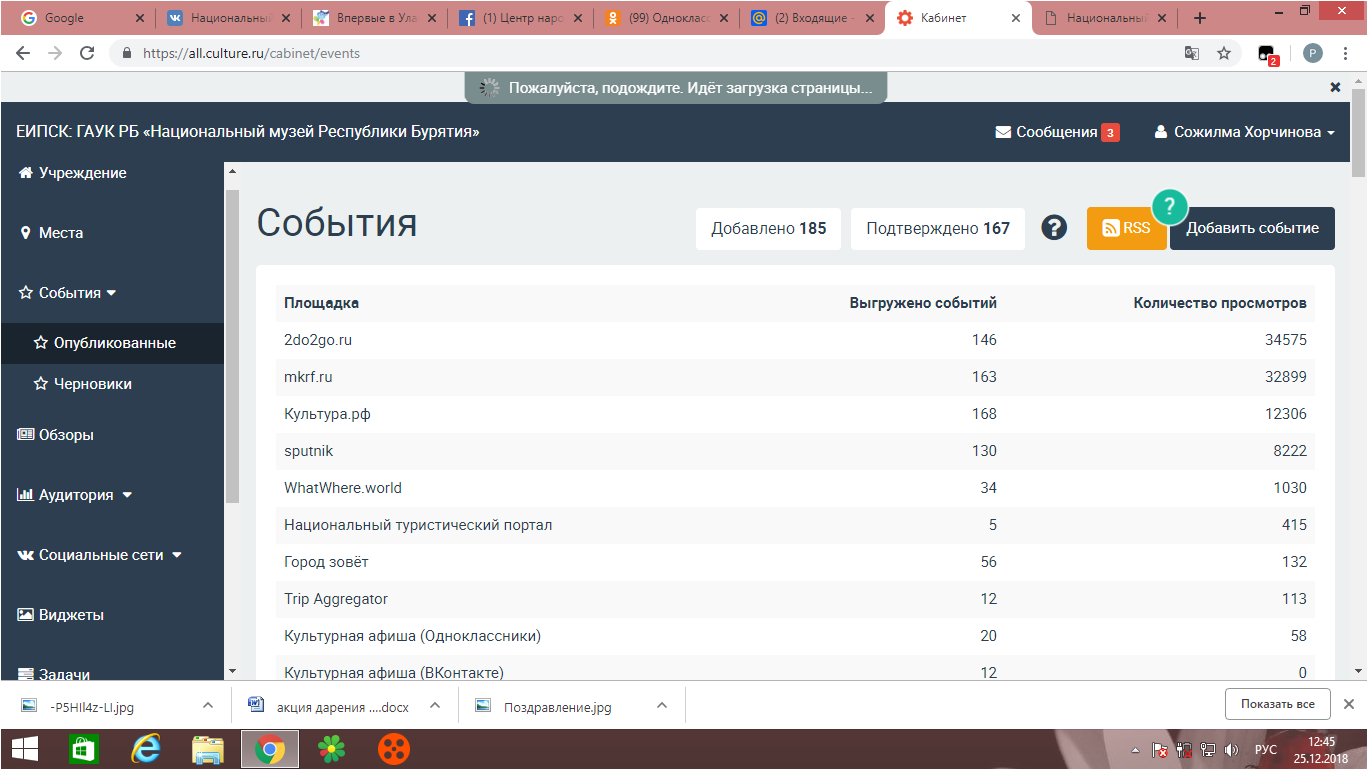 Информационные партнеры: 1. ГТРК «Бурятия»; 2. Радио «Бурятия»; 3. ТК «Тивиком»; 4. Радио «Сибирь»; 5. Рекламная служба «Городская афиша»; 6. Газета «АиФ. Бурятия»; 7. Информационный портал "Ulanmedia"; 8. Журнал «Выбирай»; 9. ТРК «Ариг Ус»; 10. Газета «Улан-Удэ»;  11. ТК «Еврозона»; 12. КТК "Galaxy", 13. ИП "Вильмов", 14. Медиацентр «BMG». 15. РА "Домино"; 16. Газета "Байкальская правда"; 17. ООО "Новапринт"; 18. ООО "Geometria.ru"; 19. Радио "Маяк"; 20. Радио "Мир"-Улан-Удэ; 21. Агентство рекламы "Red Box"; 22. Сеть столовых "Аппетит"; 23. Школьное телевидение "Малая академия наук"; 24. Издательский дом "Информ Полис"; 25. Радио "Buryad.fm"; 26. Рекламное агентство "Фламинго"; 27. Издательский дом "Байкал Daily".В отчетном периоде сняты материалы по запросу телерадиокомпаний и даны интервью радио: Радио "Бурятии" передача "Национальный музей Республики Бурятия" - 2 выпуска. Розыгрыш билетов на выставку Даши Намдакова "Байкал. Преображение". Телекомпания БГТРК передача "Сокровища музея Сампилова" - 3 выпуска. Радио "Buryad.fm" - 3 эфира. Радио "Маяк"- 1 эфир. Телекомпания "Мир Бурятия"  передача "К 95-летию Бурятии: Музей истории Бурятии" - 1 выпуск. Розыгрыш билетов по "Buryad.fm" на выставки музея. Презентация документального фильма "Мунгэн судьхэл", и создание тизера. Приняли участие во всероссийском конкурсе "Музейный Гик-2018", завоевали 1 место с 5630 голосами. Мониторинг СМИ.Деятельность отдела по продвижению и СМИ в отчетном периоде показывает активное представление музея в информационном пространстве. За прошедший 2018 год было показано и опубликовано по СМИ более 170 выпусков о многогранной работе Национального музея Бурятии в республике и за ее пределами. Вместе с тем, существуют отдельные проблемы с методической работой, которая связана с отсутствием специалиста и недоукомплектованностью подразделения. 5.2. Программно-проектная деятельностьПриобретение современного оборудования позволяет функционировать музею согласно новым требованиям и реалиям нашего времени. Развитие современных коммуникационных и информационных технологий позволяет, несмотря на большие расстояния и большие объемы фондовых коллекций, представить нашим посетителям отличную возможность для доступа к объектам культурного наследия, расширить охват населения и взаимодействовать с другими музеями федерального уровня.За 2018 год в рамках программно-проектной деятельности, при поддержке Министерства культуры РБ и научного гранта РФФИ были проведены мероприятия:Организации юбилейных мероприятий, посвященных 85-летию Союза художников Бурятии и 90-летию известного искусствоведа, почетного члена РАХ  И.И. Соктоевой (июнь). В рамках юбилейных мероприятий реализованы 2 проекта – «Современное изобразительное искусство художников Бурятии», «В поисках архетипа» и проведена всероссийская научно-практическая конференция «Научное наследие И.И. Соктоевой в свете актуальных проблем современного изобразительного искусства». Благодаря целевой поддержке Министерства культуре РБ, Национальный музей РБ принял активное участие в организации и проведении конкурсов-выставок в рамках Международного бурятского фестиваля «Алтаргана - 2018» в г. Иркутск (3-7 июля 2018 г.). Укрепление материально-технической базыВ ГАУК РБ «Национальный музей Республики Бурятия» уделяется большое внимание укреплению и модернизации материально-технической базы музея, созданию условий для надлежащего хранения предметов, обеспечению высокотехнологичными системами безопасности и современным оборудованием.В 2018 году была продолжена работа по материально-техническому оснащению, поддержанию в работоспособном состоянии электрических, тепловых, отопительных коммуникаций, средств связи, видеонаблюдения, пожаротушения, охранной сигнализации.Во всех центрах музея частично произведен текущий косметический ремонт, приобретение оборудования, компьютерной техники, звукового оборудования.С начала 2018 года проведена большая организационная работа по переезду Музея природы Бурятии и созданию новой экспозиции.Произведены демонтаж экспозиций залов музея Природы, подсчет, маркировка, упаковка фондовых коллекций, экспонатов. Итого подготовлено к упаковке и транспортировке около 3000 (трех тысяч) предметов. Приобретены 113 архивных коробок на общую сумму 83 515 рублей. Изготовлены фанерные ящики и обрешетки в количестве 114 штук. В нижнем зале Художественного музея им. Ц. Сампилова оборудовано фондохранилище и изготовлены стеллажи для временного хранения фондовой коллекции Музея природы. Была организована транспортировка предметов и фондов. Для этих целей были привлечены средства от ООО «Спецсвязь». Благодаря усилиям администрации музея Правительством РБ были выделены финансовые средства для построения новой экспозиции и приобретения интерактивного оборудования. В настоящее время работы по созданию новой экспозиции продолжаются.Благодаря поддержке Министерства культуры РБ были выделены финансовые средства. В музее Истории им. М.Н. Хангалова проведен ряд ремонтных работ: покраска стен, потолков, лестничных пролетов, монтаж подвесных потолков, замена светильников, покрытие перил и дверей лаком, установка подиума в фойе, отремонтированы и заменены окна на общую сумму 617 072 рублей.В рамках исполнения предписаний надзорных органов. В фондохранилищах Музея истории Бурятии произведена обшивка систем отопления, также был приобретен автономный электрогенератор. На установку и замену окон в центрах музея потрачено 261770 рублей.В 2018 году была выделена целевая субсидия на организацию и проведение мероприятий по приобретению систем хранения коллекций изобразительного искусства Художественного музея им. Ц.Сампилова.Было изготовлено и установлено специализированное оборудование: выкатные стеллажи, драйверные шкафы для скульптуры, стеллажи-греблики, передвижные и распашные стеллажи, стеллажи «Сигма» на общую сумму 16 млн.21 тыс.500 рублей.Проведен капитальный ремонт выставочного зала в Художественном музее им. Ц. Сампилова на общую сумму 6 млн.578 тыс. 042 рубля.В Художественном музее переоборудована раздевалка под кабинет сотрудникам музея Природы на общую сумму 176900 рублей. Проведен ремонт административного коридора, заменены и отремонтированы окна.Администрацией музея уделяется большое внимание вопросам противопожарной и антитеррористической безопасности. В течение года проводились различные мероприятия: семинары, совещания, тренировочные учения. Совместно с представителями Министерства культуры РБ, Росгвардии и МЧС проводились проверки, обследования зданий. Изготовлены новые стенды по ГО и ЧС и антитеррористической защищенности. Проведена специальная оценка условий труда. Обследовано 27 рабочих мест. На эти цели выделено 47000 рублей.Информационные технологииНа выставке «Тактильная юрта» в отчетном периоде в рамках совместной программы «Доступная среда» с РОФ «Общество без барьеров» музей  установил следующее оборудование:  - Телевизор 1 шт.Музеи оснащены системой «аудио-гид» (2 центра).Приобретенные планшеты в 2016 году, активно используются для музейно-образовательного ресурса (14 шт.), однако технические характеристики не позволяют использовать их в полном объеме.5.4.1. Совершенствование современных и традиционных технологийИнформационные технологии призваны, основываясь и рационально используя современные достижения в области компьютерной техники и иных высоких технологий, новейших средств коммуникации, программного обеспечения и практического опыта, решать задачи по эффективной организации информационного процесса для снижения затрат времени, труда, энергии и материальных ресурсов во всех сферах музейного процесса. Информационные технологии взаимодействуют и часто составляющей частью входят в сферы услуг предоставляемые музеем. В музее информационные технологии используются повсеместно, начиная от создания классической сетевой инфраструктуры музея и заканчивая множеством информационных систем, призванных автоматизировать и облегчить труд сотрудников учреждения.Одним из долгожданных проектов в фондовой работе, совершенствования условий хранения и использования фондовых коллекций с применением современных технологий является установка оборудования в Художественном музее им. Сампилова. Этот проект осуществляется благодаря финансовой помощи Правительства Республики Бурятия в активном сотрудничестве с ООО «Ярус».5.4.2. Аппаратный комплексМузейная информационная система структурно представлена в следующем виде:Локальная вычислительная сеть в 4-х зданиях (музеях), с выделенным каналом Интернет по технологии волоконно-оптической связи, за исключением Музея истории Бурятии;Единый сервер музейной информационной системы КАМИС 2000 (СУБД Oracle) Windows Server 2012, объединяющий все фонды музеев (в том числе и муниципальных) посредством технологии VPN – 1 шт..Персональные компьютеры – 60 шт.;Файловый сервер – 1 шт.Информационные сенсорные киоски -4 шт.;Интерактивные планшеты  - 4 шт.;Информационная панель для 3D-визуализации – 1 шт.Информационное табло для объявлений – 3 шт.Аудиосистемы аккумуляторные – 2 шт.Информационная сенсорная панель 55 дюймов – 1шт. Мультимедийное оборудование Радио-Гид – 2 шт.Проектор Triumph PJ3000i. Проектор DLP, 3500 ANSI, WXGA (1280*800), 15000:1, 7.7 кг, интерактивныйИнтерактивная доска Triumph Board ULTRA Touch 89 и крепление универсальное для проектора Wize WTH 62110.Телевизор «Самсунг» -  1шт.5.4.3. Программный комплексСервера музея работают на операционной системе Windows Server 2012 R2. Персональные компьютеры работают на ОС Windows 7 Professionalи  Windows XP.На всех АРМ установлен пакет MS Office 2007 и 2010. Есть 3 комплекта современных программ, для обработки растровых и векторных изображений. В наличии 20 лицензий для программы удаленного администрирования узлов локально-вычислительной сети учреждения. Преимущественно, в учреждении используется бесплатное программное обеспечение. Сайт музея работает под управлением системы WordPress.Все компьютеры и сервера защищены антивирусной программой Kaspersky Endpoint Security.5.4.4. Автоматизация процессов, использование АИСнастоящее время с помощью системы КАМИС 2000 оснащены основные учетно-хранительские процессы:– Создание электронной БД музейных предметов;– Сверки наличия фондов с учетной документацией; – Сбор статистических данных о хранящихся в фондах музея предметах; – Регулирование процессов внутренней передачи и внешней выдачи музейных предметов;– Работа с библиотечным и архивным фондом; – Передача предметов в Информационно-справочную систему музея и в Госкаталог.Автоматизированы процессы бухгалтерского учета: 1С «Бухгалтерия»; ПО «Гос.заказ»; АС УРМ «Бюджет»; СПС «Консультант»; СБИС для сдачи отчетности по каналам связи.5.4.5. Нормирование, регламентация технологических процессовК нормированным процессам относятся: – Защита персональных данных; – Осуществление контроля доступа к сайтам экстремистских организаций; – Продление/обновление лицензий для программного обеспечения, установленного в музее.К регламентированным технологическим процессам относятся:– Подготовка и размещение информации на портале музея; – Защита компьютеров от вирусов и хакерских атак; – Технический мониторинг федерального списка экстремистских материалов; – Создание резервных копий баз данных информационных систем музея; – Создание резервных копий состояния операционных систем серверов музея, обеспечивающих бесперебойную работу инфраструктуры музея;– Техническое обслуживание экспозиционного оборудования музея; – Техническое обслуживание АРМ сотрудников музея.5.5. Научно-методическая, организационная деятельностьНациональный музей Республики Бурятия является методическим центром для муниципальных, общественных и ведомственных музеев Бурятии и координирует их работу в вопросах музееведения, истории музейного дела, информатизации, реставрации и консервации.Научно-методическая деятельность музея в I полугодии 2018 г. осуществлялась в соответствии с планом работы музея, с годовым планом научно-методической деятельности. В структуре музея функционирует научно-методический отдел в количестве 1-го специалиста, который координирует и направляет научно-методическую работу.Основные направления научно-методической деятельности музея в 2018 году:1. Координация работы с заинтересованными ведомствами, учреждениями для оказания методической помощи общественным, муниципальным и государственным музеям в области музейного дела. 2. Организация сбора, анализа и теоретического обобщения методической информации в сфере музейного дела. 3. Организация научно-методических семинаров и мастер-классов для музейных специалистов различной степени подготовки в области профильных дисциплин; учёта и хранения фондовых коллекций; музейного дела; реставрации и консервации.4. Организация координационной и консультационной помощи муниципальным музеям по поступлению запроса, с организацией выезда. 5. Сбор и формирование сводной информации по разным направлениям деятельности муниципальных музеев Республики Бурятия по запросам Министерства культуры Республики Бурятия. 6. Свод и формирование информационно-аналитической и статистической отчетности музеев автономного округа (форма 8-НК, 4-Ф, годовой аналитический отчет). В целях оказания методической помощи муниципальным и ведомственным музеям Республики Бурятия за отчетный период было проведено 2 научно-методических семинара на темы:1-ый семинар прошел в I квартале – 21 марта 2018 г.  Национальный музей РБ, как научно-методический центр, провел  однодневный научно-методический семинар для сотрудников муниципальных музеев на тему «Актуальные вопросы учетно-хранительской деятельности в муниципальных музеях Бурятия», который состоялся в Историко-краеведческом центре им. М.Н. Хангалова.Цель семинара – систематизировать данные по особенностям нормативно-правовых актов регулирующих музейную деятельность, обсудить вопросы по заполнению форм годовой отчетности и правил хранения государственных наград, планы на год по научно-методической работе и план-график совместных мероприятий, в рамках празднования 95-летия Республики Бурятия.В работе семинаре приняли участие директора, заведующие и сотрудники муниципальных музеев: Хоринский районый историко -краеведческий музей (директор – Трунева Л.А.), Сосновоозерский музей им. Ц.С. Сампилова (директор – Жамсуева Д.Д.), Кабанский краеведческий музей имени М.А. Лукьянова (заведующий – Чупрова Е.В.), Музей –Усадьба имени народного писателя Бурятии И.К. Калашникова (заведующий – Красикова И.С.), Окинский историко-краеведческий музей (заведующий – Бадмаева А.В.), Кяхтинский музей имени академика В. А. Обручева (главный хранитель Райцанова Э.Н.). Также, в работе семинара приняла участие ведущий специалист-эксперт отдела библиотечного и музейного дела, традиционных народных промыслов МК РБ Дульбеева Т.Ю.2-ой семинар прошел 19 апреля 2018 г. в рамках участия муниципальных, ведомственных и частных музеев в рамках ежегодной туристической ярмарки «Baikal Travel Mart». В этом году в программу туристической ярмарки, организованной Министерством туризма РБ, вошла панельная дискуссия по теме «Развитие муниципальных музеев в Республике Бурятия». О туристском потенциале музеев рассказали и показали презентации руководители муниципальных, ведомственных и частных музеев: - Музей истории города Улан-Удэ (Аханянов Ч.А. – директор, Намжилова Ч.Д., зав. экскурсионным отделом);- Музей народов Севера Бурятии им. А. Г. Позднякова (с. Багдарин, Баунтовский район), зав. экскурсионным отделом Шагжеев Д.Д.;- Хоринский районный историко-краеведческий музей (с. Хоринск, Хоринский район), директор Трунева Л.А.;- Частный музей пос. Баргузин, зав. музеем Будунов Л.П.;- Музей – Тоонто Агвана Доржиева (с. Хара-Шибирь, Заиграевский район), зав. музеем Цыдыпдоржиева Х.Ч.;- Музей истории МВД по РБ, руководитель музея, подполковник МВД в отставке Баглаева Г.А.;- Кабанский краеведческий музей им. М.А. Лукьянова (с. Кабанск, Кабанский район), зав. музеем Чупрова Е.В.;- Музей-усадьба имени народного писателя Бурятии И.К. Калашникова (с. Шаралдай, Мухоршибирский район), зав. музеем Красикова И.С.Презентации (фото музеев, информационные справки и туры) музеев Бурятии, которые не смогли приехать были переданы специалистам Министерства туризма.В работе дискуссии приняли участие представители турфирм Бурятии.В результате данной работы, в инфо-ресурсе «Восток Телеинформ» вышел материал о деятельности Музея-Усадьбы им. Исая Калашникова (с. Шаралдай Мухоршибирский район) и Музея народов Севера Бурятии им. А.Г. Позднякова (с. Багдарин, Баунтовский эвенкийский район).Национальный музей РБ провел 3-й выездной однодневный научно-методический семинар 2 августа 2018 г. Семинар прошел в Историко-краеведческом музее имени И.В. Бабушкина. Музей был основан в г. Бабушкине в 1973 г. на базе школьного музея, основанного в 1965 г. при 8-летней школе № 36 директором Шеиной А.М. Музей носит имя ближайшего сподвижника В.И. Ленина - революционера И.В. Бабушкина. Музей занимает отдельное здание постройки 1900 года. Музей хранит уникальные экспонаты, документы и предметы по истории города и его прошлому. В 1968 г.  музею было присвоено звание народного музея.Программа семинара была очень насыщенной, интересной и познавательной. Гостей встретили очень тепло и празднично, угостили «хлебом-солью». Коллектив народного ансамбля «Калинушка» (руководитель Попов А.Н.) при КДЦ «Снежный» спел приветственную песню. Заведующий музеем Мелешевич М.А. провела обзорную экскурсию по экспозициям музея: рассказала участникам семинара историю г. Бабушкина – Мысовска, входящего в пятерку исторических городов Бурятии, о строительстве Транссибирской железнодорожной магистрали,  железнодорожной паромной переправе через оз. Байкал (в этом году – 100 лет со дня гибели легендарного парома-ледокола «Байкал») и о революционерах и их сторонниках, в том числе и о ближайшем соратнике Ленина И.В. Бабушкине, расстрелянном царской карательной экспедицией в городе (с 1941 г. город носит имя революционера). Также музееведы ознакомились с экспозицией, повествующей о судьбе Бориса Быстрых – уроженца г. Бабушкин, Героя Советского Союза, летчика бомбардировочной авиации, прототипа главного героя художественного фильма «Хроника пикирующего бомбардировщика» (к/с «Ленфильм», реж. Н. Бирман, 1967). Рабочая программа семинара включала выступление-презентацию зав. музеем Мелешевич М.А. о проектах музея. Сотрудники Национального музея представили доклады-презентации по следующим направлениям: «Методика научного описания музейного предмета» (хранитель группы археология Национального музея РБ Ярославцева Л.Г.); «Разнообразные формы работы с посетителями в Национальном музее РБ: инклюзия и интерактивные программы» (м.н.с. Историко – краеведческого центра Национального музея Логачева Е.А.); «Методика научного описания предметов буддийской коллекции в Национальном музее» (к.и.н., хранитель коллекции «Буддизм» , к.и.н. Бальжурова А.Ж.)После этого участники семинара с удовольствием смастерили изделие на мастер-классе, проведенном приглашенным мастером Сапуновой О.В.Продолжила программу экскурсия по историческим местам г. Бабушкин, осмотр одной из достопримечательностей города – построенного еще в начале 20 века из тесанного песчаника и бетона, берегового маяка высотой 17 м. и диаметром в 10 м. на побережье оз. Байкал. Завершило программу чаепитие в музее. После окончания семинара участники посетили Танхойский Байкальский Государственный биосферный заповедник – прошли по одной из экологических троп.В семинаре приняли участие сотрудники Национального музея РБ и сотрудники муниципальных музеев: Хоринский районный историко-краеведческий музей (директор Л.А. Трунева), Кабанский краеведческий музей им. М.А. Лукьянова (зав. музеем Чупрова Е.В.), Музей истории города Улан-Удэ (зав. экспоз. отделом Изыкенова И.Т.), Историко-этнографический музей им. А. Ангархаева (зав. музеем Самбуева Т.В.), сотрудники Музея БНЦ (Мурзинцева А., Батурин С. И Васильев В.), а также преподаватели Кафедры музеологии и культурного наследия ФГБОУ ВО «ВСГАКИ» (зав. кафедрой, к.и.н. зав. кафедрой Мишакова О.Э. и доц. Нагайцева Н.Д.) 4-й семинар прошел 11 октября в рамках юбилейных мероприятий по случаю 95-летия Музея истории Бурятии им. Хангалова. Присутствовали представители музеев из Окинского, Хоринского, Мухоршибирского, Джидинского, Тункинского, Кабанского, Баунтовского, Еравнинского районов, Музея истории   города Улан-Удэ. Представители музеев поздравили коллектив Национального музея РБ.Сотрудники музея приняли участие в практико-ориентированном обучающем семинаре «Проектная деятельность в сфере культуры» по программе Международного центра семьи, молодежи и детей  (г. Москва) с 18 по 19 июня 2018 г (А.Д. Плотников президент Международного центра семьи, молодежи и детей, доктор исторических наук, профессор).В Национальном музее РБ состоялось встреча сотрудников с Мари Лонг, заместителем директора по образовательной природоохранной деятельности и науке Национальной ассоциации интерпретации США. Эксперт поделилась опытом работы музея Аризоны с посетителями и рассказала об особенностях построения экспозиции в музее. Тема встречи оказалась особенно актуальной в преддверии открытия новой экспозиции музея природы в здании Художественного музея им. Ц.С. Сампилова. 5.5.1. Методический мониторингОтдел научно-методической работы отвечает за сбор, обработку, хранение и подготовку сводной информации по формам федеральной статистической отчетности, информационно-аналитических отчетов муниципальных музеев автономного округа. В планово-отчетный период 2018 г. отдел научно-методической работы активно взаимодействовал с муниципальными музеями по вопросу заполнения форм федеральной статистической отчетности 8-НК и 4-Ф – экспонаты, а также по вопросам составления годового информационно-аналитического отчета государственных и муниципальных музеев Бурятии, методическим рекомендациям по составлению годового отчета за 2017 г.В начале 2018 г. были собраны сводные отчеты муниципальных музеев Бурятии: 1. Сводный статистический отчет по форме 8-НК и 4-Ф – экспонаты. Сбор, проверка, корректировка заполненных форм музеев, сводная информация. 2. Методический мониторинг. Регулярно специалистами отдела научно-методической работы проводится методический мониторинг по запросам Министерства культуры Республики Бурятия, других учреждений и ведомств.5.5.2. Консультационно-методическая деятельностьНаучно-методическая, организационная деятельность. Национальный музей Республики Бурятия является методическим центром для муниципальных, общественных и ведомственных музеев Бурятии и координирует их работу в вопросах музееведения, истории музейного дела, информатизации, реставрации и консервации. В течение всего периода ведется общая научно-методическая работа, оказываются консультации музеям, ведется работа по регистрации в Госкаталог Нижнеангарского и Закаменского музеев. На сегодняшний день не зарегистрироваными в Госкаталоге являются следующие музеи: Шаралдайский, Окинский, Курумканский.Комиссия в составе представителя МК РБ и сотрудника Национального музея РБ работала по проверке деятельности и состояния музеев в 2-х муниципальных образованиях РБ: в Курумканском районе (июнь-июль) и в Тарбагатайском районе (октябрь-ноябрь). Были составлены соответствующие акты и предписания.5.5.3. Осуществление внутрисистемных связей, кооперацияКонсультационно-методическая деятельность и осуществление внутрисистемных связей, кооперация Национального музея заключается в оказании методической помощи музеям, организациям и частным лицам на основе поступающих запросов по проблемам теории и практики музейной деятельности. В данное направление деятельности входит организация работ по информатизации музеев, помощь и участие в проведении научно-исследовательских конференций, а также сотрудничество с другими музеями по различным вопросам музейного дела. Консультационно-методическая деятельность осуществляется ежедневно – письменно, по телефону.Темы запросов по консультационно-методической деятельности:5.6. Научно-исследовательская работа5.6.1. Направления, формы и результаты научно-исследовательской работы Научно-исследовательская работа (НИР) в музее является одним из основных направлений деятельности. Научно-исследовательская работа в музее осуществляется в области профильных дисциплин по следующим направлениям:– палеонтология, зоология, ботаника, экология; – археология; – этнография народов Республики Бурятия, Центральной Азии; – региональная история;- природное и культурное наследие Республики Бурятия; – естественно-научные дисциплины;- искусство, декоративно-прикладное искусство; – музееведение. Научно-исследовательская работа в музее организована в соответствии с утвержденным планом НИР на 2018 год, а также в соответствии с Планом развития Музея на 2014-2017 гг., планом работы учреждения на 2018 год в части научно-исследовательской работы, индивидуальными планами НИР работы сотрудников центров и филиалов музея на 2018 г. с разбивкой по полугодиям.Формы научно-исследовательской работы в музее:– полевые исследования; – архивные изыскания; – научные публикации в виде статей в научных сборниках; докладов и сообщений на симпозиумах, конгрессах, научно-практических конференциях, научно-методических семинарах;– научное описание музейных предметов и музейных коллекций; - научные консультации и научно-методическая помощь;– создание каталогов музейных коллекций и выставок; – создание экспозиций и выставок из музейных фондов; – организация и проведение научно-практических конференций международного, всероссийского, регионального уровня.В 2018 году научные исследования велись по следующим утверждённым темам:Архивные исследованияВ течение всего отчётного периода специалисты музея продолжали работу с архивами Республики Бурятии и Российской Федерации в соответствии с утвержденными темами НИР. В 2018 г. ст. научным сотрудником Гуруевой О.Ч., младшим научным сотрудником Историко-краеведческого центра Фроловым Д.А. в рамках научно-исследовательской работы по военной, а также по краеведческой теме проводилась большая работа с архивами Республики Бурятия. Так, за прошедший период были сделаны запросы в Национальный архив РБ (г. Улан-Удэ). Собранные архивные материалы были использованы в лекционной работе в музее и выставочной деятельности музея. По итогам архивной работы издана книга Фролова Д.А. «Знакомая незнакомка», посвященная супруге Михаила Танского Екатерине Александровне (январь).ПартнерствоНациональный музей Республики Бурятия на протяжении многих лет взаимодействует с другими учреждениями и организациями. Музей работает с партнерами в системе, расширяя и постоянно дополняя круг общественных связей, коммуникаций. За время существования музей накопил положительный опыт формирования дружеских и надежных партнерских отношений. За долгие годы взаимовыгодного сотрудничества с учреждениями и компаниями, музей выработал определенные направления, по которым систематически ведется работа по укреплению партнерских отношений:Партнерство в научно-исследовательской работеВ своей научно-исследовательской работе музей сотрудничает с ведущими научно-исследовательскими центрами страны, высшими учебными заведениями Сибирского региона, Республики Бурятия и ведущими российскими музеями:- Государственный музей истории религии (Санкт-Петербург);– Томский государственный университет (Томск): участие в научно-практических конференциях;– Институт археологии и этнографии СО РАН (Новосибирск) – научные консультации, комплектование коллекции по этнографии;– Российский этнографический музей;– Бурятский научный центр Сибирского отделения Российской академии наук;– Восточно-Сибирский государственный институт культуры;– Байкальский информационный центр «Грань»;– Региональное отделение Российского военно-исторического общества в Республике Бурятия;- Национальный архив Республики Бурятия.Партнерство в экспозиционной и выставочной деятельностиВ 2018 г. Национальный музей Республики Бурятия продолжил развитие партнерских отношений с ведущими российскими и зарубежными музеями, культурными центрами. В ходе реализации данного сотрудничества на площадке учреждения были организованы выставочные проекты, из них наиболее яркие:- «Байкал. Преображение» (ювелирное искусство Даши Намдакова и фондовая коллекция Национального музея РБ);- Персональная выставка работ Жигжита Баясхаланова «Сквозь стихию», г. Санкт-Петербург (скульптура, ювелирное искусство);- «Уникальный мир Западной Монголии» Фотовыставка Ассоциации монгольских фотографов (фотографии);- Выставка текстильных изделий «Лоскутная мозаика России» и коллекция русских традиционных костюмов из регионов России;- Международный выставочный проект  «Шелковый  путь. Искусство керамики» (ДПИ);- Выставка «Очарование нэцкэ» в рамках перекрестного года Японии и России, при содействии Посольства Японии в г. Хабаровск;- В 2018 году работы из коллекции Художественного музея участвовали впервые в двух крупных межрегиональных проектах. Так, с декабря 2017 по 1 апреля 2018 года 5 работ И.К. Айвазовского были выставлены на выставке «Иван Айвазовский  - великий маринист» в Приморской картинной галерее. Выставка была посвящена 200-летию со дня рождения художника и собрала работы из 12 музеев России;- Работа «Закат в степи» великого русского художника-пейзажиста Архипа Куинджи впервые выставляется на большой выставке работ автора под названием «Архип Куинджи» в Государственной Третьяковской галерее (г. Москва). Партнерство в организации и реализации культурно-образовательных проектовВажную роль музей уделяет организации мероприятий, нацеленных на привлечение молодежи, в том числе и мероприятий военно-патриотической направленности, в которых принимают участие как давние партнеры музея, такие как Республиканский союз ветеранов Бурятии; Военно-патриотический поисковый клуб «Рысь»; БГТРК; Рекламное агентство «BMG»; Рекламное агентство «Барис»; Рекламное агентство «Red Box»; театральные учреждения (БГАТОиБ, ГРДТ, Театр «Ульгэр», РЦНТ), республиканские музеи (ККМ, ЭМНЗ), Музей БНЦ СО РАН, Колледж искусств им. Чайковского и средне-специальные учебные заведения.Партнерство в научно-методической работеПриоритетным направлением в работе музея в отчетном периоде стало создание и сохранение партнерских отношений, оказание культурно-образовательных услуг образовательным и дошкольным образовательным учреждениям г. Улан-Удэ, муниципальным музеям республики.5.6.2. Представление и публикация результатов научно-исследовательской работы Важнейшим показателем уровня научно-исследовательской работы в музее является активное введение в научный оборот результатов научных исследований в виде докладов и сообщений на научно-практических конференциях, научно-методических семинарах, а также научные публикации в сборниках научных трудов, каталогов музейных коллекций и выставок.5.7. Выставочная деятельностьВыставочная работа в музее является одним из приоритетных направлений деятельности и нацелена на выполнение государственной услуги «Публичное предоставление населению музейных предметов и музейных коллекций». Основными задачами выставочной работы музея являются:– публичное представление населению в выставочных проектах музейных предметов и музейных коллекций из собрания музея;– создание выставочных проектов по результатам научных исследований музея; – привлечение к созданию выставочных проектов фонды других музеев, архивные фонды, коллекционеров, общественные организации, учебные заведения художественного профиля;– использование при создании выставочных проектов современных музейных и информационных технологий, разнообразных форм и методов выставочного показа. Все выставочные проекты музея имеют методическое обеспечение. В пакет документов, необходимых для создания выставки, входят: концепция (или обоснование); тематико-экспозиционный план; дизайн-проект; методическая разработка экскурсии; сценарий открытия выставки; план работы выставки. Приоритетные направления выставочной работы музея в 2018 г.:1. Создание выставок из фондов Национального музея Республики Бурятия, в том числе выставок, подготовленных по результатам научно-исследовательской работы.2. Развитие международной деятельности музея со странами АТР по линии взаимодействия и сотрудничества выполнены следующие мероприятия и проекты:- экспонирование фотовыставки «Уникальный мир Западной Монголии», организованной Национальным музеем Республики Бурятия и Единой ассоциацией монгольских фотoграфов при поддержке Министерства иностранных дел Монголии, с участием Генерального консула Монголии в г. Улан-Удэ, фотографов Монгольской ассоциации фотографов, фотографов Республики Бурятия;- подготовка выставочного проекта «Очарование нэцке» по линии перекрестного Года Японии в России;3. Развитие сотрудничества в области выставочной деятельности с федеральными музеями и музеями с различных территорий Российской Федерации по следующим направлениям:- функционирование виртуального представительства ГМИР (г. Санкт-Петербург) в Национальном музее Республики Бурятия (музейно-образовательный ресурс «Буддизм на берегах Невы»);- участие в выставочном проекте, посвященного 200-летию И. Айвазовского (Приморская картинная галерея, г. Владивосток);- участие в выставочном проекте Архипа Куинджи (Третьяковская галерея, г. Москва);- привлечение фондовых и музейных коллекций региональных музеев Бурятии для экспонирования на выставке Национального музея Республики Бурятия «Полет дракона. Степной шелковый путь»;4. Развитие сотрудничества в области выставочной деятельности с муниципальными музеями Республики Бурятия по следующим направлениям:- за 2018 год Национальным музеем Бурятии проведено 30 передвижных показов в 9 муниципальных образованиях РБ: Хоринском, Еравнинском, Селенгинском, Прибайкальском, Северобайкальском, Окинском, Закаменском, Кабанском, а также г. Бабушкине. 5. Большое внимание в отчетном периоде уделялось мероприятиям патриотической направленности, которые посвящены 73-летию Победы в Великой отечественной войне: в Музее истории Бурятии функционировала выставка «Приказываю жить»; а также юбилейным мероприятиям в Художественном музее им. Сампилова, посвященным 85-летию Союза художников Бурятии и 90-летию И.И. Соктоевой, 95-летию Музея истории Бурятии и Республики Бурятия.Важно отметить, что многие выставочные проекты музея в 2018 году сопровождались мультимедийными технологиями (презентации, фильмы, уроки с использованием планшетов, проекторов, телевизоров) и другими современными оборудованиями. Мультимедийный проект «Винсент Ван Гог. Жившие полотна» с показом работ известного художника наглядный тому пример использования новых форматов.5.7.1. Стационарные выставки(по государственному заданию)- постоянные экспозиции:- из собственных фондов: - из привлеченных фондов:5.7.2.1. Вне государственного задания:5.8. Издательская деятельностьНациональный музей Республики Бурятия уделяет особое внимание публикации и трансляции исторического, культурного, художественного и природного  наследия Бурятии.  За отчетный период были изданы следующие издательские проекты музея:- Научное наследие И.И. Соктоевой в свете актуальных проблем современного изобразительного искусства: материалы Всероссийской научно-практической конференции с международным участием, посвященной 90-летию со дня рождения И.И. Соктоевой (Улан-Удэ, 26-30 июня 2018 г.) / науч. ред. Б.Ц. Гомбоев, отв. ред. Т.В. Кочева. – Улан-Удэ: Издательство Бурятского госуниверситета, 2018. – 232 с.: ил. ISBN 978-5-9793-1241-5 / DOI: 10.18101/978-5-9793-1241-5-5-232. (РИНЦ). Издание осуществлено при финансовой поддержке РФФИ (грант № 18-012-20041\ 18). 6. Финансирование6.1. Бюджетное финансирование6.1.1. Субсидия на обеспечение выполнения государственного задания.Финансовое обеспечение выполнения государственного задания в соответствии с Соглашением о порядке и условиях предоставления субсидии на финансовое обеспечение выполнения государственного задания осуществляется в форме предоставления субсидий за счет и в пределах бюджетных ассигнований, предусмотренных Законом Республики Бурятия от 08.12.2017 г. № 2796-V «О республиканском бюджете на 2018 год и плановый период 2018 и 2019 годов». Размер Субсидии, предоставленной музею на 2018 год, составил 51 591 523,60 рублей.Направления расходования бюджетных средств регламентированы планом финансово – хозяйственной деятельности на 2018 год, утвержденным директором музея, согласованным Министерством культуры и одобрено Наблюдательным советом ГАУК РБ «Национальный музей Республики Бурятия».В целях эффективного и рационального использования бюджетных средств в течение года в план ФХД вносились изменения в форме перераспределения средств субсидий по направлениям расходов.Кассовое исполнение субсидии на выполнение государственного задания к плану ФХД в 2018 году составило 100%, в том числе по направлениям расходов:	6.1.2. В соответствии с Соглашениями между Министерством культуры Республики Бурятия и государственным автономным учреждением культуры Республики Бурятия о порядке и условиях предоставления субсидии на иные цели, были выделены Субсидии на иные цели в 2018 году на сумму 39 129 758,70 рублей. Разрешенный остаток на конец 2018 года составил 9 226 655,07 рублей.Внебюджетное финансированиеДоход от оказания платных услуг, работ составил 5 240 236,81 руб. Поступления иных прочих доходов составили в сумме 70 000,00 руб. Остаток средств прошлых лет на начало 2018 года – 64 135,39 руб. Общая сумма средств, направленная на выплаты за счет платных услуг, а так же средств от предпринимательской и иной приносящей доход деятельности составила – 5 310 236,81 руб. Выплаты по расходам составили – 5 349 181,61 руб. Остаток на конец 2018 года в размере 25 190,59 руб.Направления расходования средств полученных за счет оказания платных услуг, а так же от иной приносящей доход деятельности, регламентированы планом финансово – хозяйственной деятельности на 2018 год, утвержденным директором музея, согласованным Министерством культуры и одобрено Наблюдательным советом ГАУК РБ «Национальный музей Республики Бурятия».В целях эффективного и рационального использования средств, полученных за счет оказания платных услуг, а так же от иной приносящей доход деятельности в течение года в план ФХД вносились изменения в форме перераспределения средств субсидий по направлениям расходов.Кассовое исполнение за счет оказания платных услуг, а так же от иной приносящей доход деятельности к плану ФХД в 2018 году составило 100%, в том числе по направлениям расходов:7. Наиболее значительные достижения года2018 год в Национальном музее Бурятии был ознаменован целым рядом событий международного, всероссийского и регионального уровня, многие из которых стали культурным событием не только в регионе, но и в масштабах культурного и туристского сообщества Российской Федерации. Одной из самых значительных событий можно считать то, что Национальный музей благодаря Правительству РБ впервые за свою историю в Художественном музее им. Сампилова установил новое специализированное фондовое оборудование для хранения коллекции изобразительного искусства, соответствующее современным музейным стандартам, отвечающее основным требованиям и условиям хранения музейных коллекций (поставщик ООО «Ярус», г. Тула), а также проведен ремонт нового зала (ООО «Фортуна») на общую сумму 22,490 тыс. руб.В начале года высокий организационный уровень представления выставочных проектов показала организация и проведение Музеем выставки «Многоликая Бурятия» в здании Совета Федерации РФ и Московском метрополитене ст. Воробьевы горы в рамках Дней Республики Бурятия в Совете Федерации в г. Москва.В конце августа – в начале сентября 2018 года в Улан-Удэ прошел Международный передвижной симпозиум «NEMOSKVA» с участием российских и зарубежных деятелей современного искусства для создания горизонтальных связей, продвижения региональных художников и кураторов, исследования современной ситуации на местах через профессиональный диалог, создания новых возможностей для международного сотрудничества.В рамках участия в Международном музейном форуме «Интермузей - 2018» Музей совместно с ТРК «Ариг Ус» проектом/лонгридом «Бурятский традиционный костюм» с использованием современных телевизионных технологий выиграл I место во Всероссийском музейном конкурсе «Музейный Гик» с общим  количеством голосов – 5630 чел. (г. Москва). В 2018 году живописные работы из коллекции Художественного музея им. Сампилова участвовали впервые в двух крупных межрегиональных проектах. Так, с декабря 2017 по 1 апреля 2018 года 5 работ И.К. Айвазовского были выставлены на выставке «Иван Айвазовский - великий маринист» в Приморской картинной галерее. Выставка была посвящена 200-летию со дня рождения художника и собрала работы из 12 музеев России. Работа «Закат в степи» великого русского художника-пейзажиста Архипа Куинджи с 16 октября 2018 года впервые выставляется на большой выставке работ автора под названием «Архип Куинджи» в Государственной Третьяковской галерее. Национальный музей Республики Бурятия, благодаря грантовой поддержке РФФИ и Министерства культуры РБ, с 26 по 30 июня 2018 г. провел Всероссийскую научно-практическую конференцию с международным участием, посвященную 90-летию со дня рождения И.И. Соктоевой «Научное наследие И.И. Соктоевой в свете актуальных проблем современного изобразительного искусства». В конференции приняли участие сотрудники музеев и специалисты из различных регионов России, а также из Японии, Монголии и Китая. По итогам работы конференции издан научный сборник.Музей принял активное в организации и проведении конкурса-фотовыставки художественной фотографии, в рамках XIII Международного бурятского национального фестиваля «Алтаргана-2018» 6-7 июля 2018 г. (г. Иркутск). По итогам работы фестиваля «Алтаргана - 2018» при содействии Музея были удостоены три звания Лауреата (конкурс-выставка по художественной фотографии, конкурс документальных фильмов).В рамках проекта «Неделя туризма на Великом шелковом пути» Национальный музей Бурятии открыл работу туристского форума с организацией и проведением круглого стола «Великий шелковый путь и его влияние на развитие территории Восточной Сибири и Забайкалья», а также открытием выставки «Полет дракона. Степной шелковый путь» и изданием одноименного каталога.В рамках празднования 95-летия Музея истории Бурятии была проведена Всероссийская научно-практическая конференция «Музеи на востоке России: траектории социально-культурного и территориального развития. Хангаловские чтения - 3» / г. Улан-Удэ, 11-12 октября 2018 г. Благодаря содействию научных сотрудников Национального музея РБ Иволгинский дацан выиграл грант Президента РФ (5,4 млн руб.) по созданию музея Иволгинского дацана. Вся деятельность учреждения в отчетный 2018 год была направлена на выполнение запланированных мероприятий, в т.ч. в рамках Государственного задания.8. ЗаключениеИтоги и выводы: По итогам работы за 2018 год ГАУК РБ «Национальный музей Республики Бурятия» по всем основным направлениям своей деятельности: научно-исследовательской, научно-методической, фондовой, культурно-образовательной сотрудниками музея достигнуты необходимые показатели для выполнения государственного здания. Стоит отметить и высокое качество выполненных работ.В целом, в отчётном периоде всеми научными и научно-вспомогательными отделами работа велась в соответствии с планом работы музея. Проблемы и трудности: Несмотря на достижения, в деятельности ГАУК РБ «Национальный музей Республики Бурятия» существуют определенные проблемы, создающие препятствия для дальнейшего развития и функционирования музейных центров:- возобновления музейных услуг в стационарных условиях Музеем природы Бурятии в Художественном музее им. Сампилова;- отсутствия проводного интернета (во всех центрах музея);- ремонт вентиляционной системы (Историко-краеведческий центр, Художественный музей им. Сампилова);- замена технического оборудования для подъема инвалидов-колясочников на 3 этаж (Историко-краеведческий центр);- строительство скважины в Новоселенгинском музее декабристов;- отсутствие соответствующей звукоаппаратуры для проведения мероприятий.Остальные проблемы не носят системного характера, решаются и не оказывают существенного влияния на деятельность учреждения в целом. Среди них – кадровые проблемы, связанные с наличием не закрытых вакантных позиций. Сложности кадрового подбора заключаются, преимущественно, в низкой заработной плате.Прогноз на следующий отчетный период: 2019 год, объявленный в нашей стране Годом Театра, позволит достойно представить фондовые коллекции Национального музея Республики Бурятия и принять активное участие во всех значимых культурных мероприятиях. 1-е полугодие будет ознаменовано многими значимыми событиями в области культуры, музейного дела и туризма: открытие новой экспозиции Музея природы Бурятии в Художественном музее им. Сампилова (март) и празднование 75-летия Художественного музея им. Сампилова (март, сентябрь), проведение всероссийской акции «Ночь в музее» (май). Во 2-м полугодии запланированы значимые мероприятия по празднованию 80-летия Победы на Халхин-голе и организацией археологической выставки «Гунны. Империя степей» (сентябрь), проведение всероссийской акции «Ночь искусств» (ноябрь).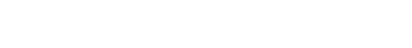 Утверждённый План работы музея на 2019 год позволит выполнить качественно и полном объёме Государственное задание на оказание государственной услуги, предоставляемой физическим и (или) юридическим лицам «Публичное представление населению музейных предметов и музейных коллекций».Директор                                                    Т.А. Бороноева 1.Паспорт организации42.Задачи, направления деятельности, общая характеристика деятельности музея на 2018 год42.2.Нормативное обеспечение организации предоставления музейных        услуг72.3.Основные показатели деятельности103.Ресурсы173.1.Менеджмент. Кадровые ресурсы.173.1.1.Управление музеем173.1.2.Кадровая политика, социальная политика173.2.Музейный фонд224.Услуги294.1.Формы обслуживания населения294.1.1.Стационарное обслуживание294.1.2.Внестационарное обслуживание374.2.Обслуживание отдельных групп и категорий посетителей434.2.1.Работа с людьми с ограничениями жизнедеятельности434.2.2.Работа с пожилыми гражданами454.2.3.Работа с детьми и молодёжью454.2.4.Работа с полиэтническим населением, религиозными конфессиями505.Направления работы505.1.Культурно-образовательная деятельность, работа с населением505.1.1.Экологическое просвещение545.1.2.Патриотическое воспитание555.1.3.Эстетическое воспитание565.1.4.Формирование туристической привлекательности региона575.2.Музейный маркетинг595.2.1.Рекламная, имиджевая деятельность595.2.2.Связи с общественностью605.2.3.Программно-проектная деятельность635.3.5.4.Укрепление материально-технической базыИнформационные технологии64655.4.1.5.4.2.5.4.3. Совершенствование традиционных      технологий Аппаратный комплексПрограммный комплекс6666665.4.4.Автоматизация процессов, использования АИС675.4.5.Нормирование, регламентация технологических процессов675.5.Научно-методическая, организационная деятельность675.5.1.Методический мониторинг705.5.2.Консультационно-методическая деятельность705.5.3.Осуществление внутрисистемных связей, кооперация715.6.Научно-исследовательская работа725.6.1Направления, формы и результаты научно-исследовательской работы725.6.2.Представление и публикация результатов научно-исследовательской работы785.7.Выставочная деятельность845.7.1.Стационарные855.7.2.Вне стационара885.8.Издательская деятельность916.Финансирование916.1.Бюджетное финансирование917.Наиболее значительные достижения 968.9.ЗаключениеФотоприложение9798№п/пНаименование государственной услуги (работы)Наименование государственной услуги (работы)1.УслугаПубличный показ музейных предметов, музейных коллекций2.РаботаФормирование, учет, изучение, обеспечение физического сохранения и безопасности музейных предметов, музейных коллекций3.РаботаСоздание экспозиций (выставок) музеев, организация выездных выставок4.РаботаОрганизация и проведение культурно-массовых мероприятий:4.1РаботаТворческие мероприятия (фестиваль, выставка, конкурс, смотр)4.2РаботаМетодические мероприятия (семинар, конференция)Показатель, характеризующий содержание государственной услугиПоказатель, характеризующий условия (формы) оказания государственной услугиНаименование показателяЕдиница измеренияУтверждено в государственном задании на 2018 годИсполнено на отчетную датуОтносительное значение показателя, %Выставки (экспозиции)В стационарных условияхКоличество музейных предметов основного Музейного фонда учреждения, опубликованных на экспозициях и выставках за отчетный периодЕд.38003851101,3Передвижные выставкиВне стационараДоля опубликованных на экспозициях и выставках музейных предметов за отчетный период от общего количества предметов музейного фонда учреждения%0,040,04100Показатель, характеризующий содержание государственной услугиПоказатель, характеризующий условия (формы) оказания государственной услугиНаименование показателяЕдиница измеренияУтверждено в государственном задании на 2018 годИсполнено на отчетную датуОтносительное значение показателя, %Публичный показ музейных предметов, музейных коллекцийПубличный показ музейных предметов, музейных коллекцийПубличный показ музейных предметов, музейных коллекцийПубличный показ музейных предметов, музейных коллекцийПубличный показ музейных предметов, музейных коллекцийПубличный показ музейных предметов, музейных коллекцийПубличный показ музейных предметов, музейных коллекцийВыставки (экспозиции)В стационарных условияхКоличество посетителейЧел.158089158089100Передвижные выставкиВне стационараКоличество посетителейЧел.20002322116,1Формирование, учет, изучение, обеспечение физического сохранения и безопасности музейных предметов, музейных коллекцийФормирование, учет, изучение, обеспечение физического сохранения и безопасности музейных предметов, музейных коллекцийФормирование, учет, изучение, обеспечение физического сохранения и безопасности музейных предметов, музейных коллекцийФормирование, учет, изучение, обеспечение физического сохранения и безопасности музейных предметов, музейных коллекцийФормирование, учет, изучение, обеспечение физического сохранения и безопасности музейных предметов, музейных коллекцийФормирование, учет, изучение, обеспечение физического сохранения и безопасности музейных предметов, музейных коллекцийФормирование, учет, изучение, обеспечение физического сохранения и безопасности музейных предметов, музейных коллекцийФондовая работаСтационарКоличество предметовЕд.146442147521100,7Создание экспозиций (выставок) музеев, организация выездных выставокСоздание экспозиций (выставок) музеев, организация выездных выставокСоздание экспозиций (выставок) музеев, организация выездных выставокСоздание экспозиций (выставок) музеев, организация выездных выставокСоздание экспозиций (выставок) музеев, организация выездных выставокСоздание экспозиций (выставок) музеев, организация выездных выставокСоздание экспозиций (выставок) музеев, организация выездных выставокПостроение экспозиций (выставок)В стационарных условияхКоличество выставок (экспозиций)Ед.6288*141,9Организация и проведение культурно-массовых мероприятийОрганизация и проведение культурно-массовых мероприятийОрганизация и проведение культурно-массовых мероприятийОрганизация и проведение культурно-массовых мероприятийОрганизация и проведение культурно-массовых мероприятийОрганизация и проведение культурно-массовых мероприятийОрганизация и проведение культурно-массовых мероприятийТворческие мероприятия (фестиваль, выставка, конкурс, смотр)По месту расположения организацииКоличество проведенных мероприятийШт.33100Методические мероприятия (семинар, конференция)В стационарных и вне стационарных условияхКоличество отчетов, составленных по результатам работыШт.33100Категория/наименование показателя стандарта качества государственной услугиЕдиницаизмеренияЗначение, утвержденное в государственном заданииФактическоезначение заотчетныйфинансовыйгодОтносительное значение показателя, %Количество экспонируемых музейных предметов на стационареед.38003851101,3Количество экспонируемых музейных предметов вне стационараед.6060100Доля научных сотрудников и экскурсоводов от общего числа сотрудников, не менее%26,935130,1Доля сотрудников имеющих высшее образование от общего числа сотрудников, не менее%55,166119,8Наличие исправной системы жизнеобеспечения здания (в т.ч. охранная и пожарная системы, вентиляция, коммунальные услуги, инженерные коммуникационные сети)Ед.33100Наличие специалистов, назначенных ответственными за охрану трудаЕд.22100Наличие обоснованных жалоб на деятельность учреждения со стороны потребителяЕд.00100Объем платных услугтыс.руб.5233,05240,2100,1Средняя заработная платаруб.37364,937388,9100,1Категория посетителейФактическое значение показателя за отчетный год, чел.Фактическое значение показателя за отчетный год, чел.Доход от продажи билетов, руб.Доля от общего количества посетителей, %Источник (и) информации о фактическом значениипоказателяКатегория посетителейвсегов том числе на платной основеДоход от продажи билетов, руб.Доля от общего количества посетителей, %Источник (и) информации о фактическом значениипоказателяВзрослые54413290691766975,033,9Отчет кассира по посещаемостиШкольники62888179321008850,039,2Отчет кассира по посещаемостиДошкольники128780240100,00,8Отчет кассира по посещаемостиСтуденты178406316419935,011,1Отчет кассира по посещаемостиПенсионеры135235178471740,08,4Отчет кассира по посещаемостиВоеннослужащие, проходящие военную службу по призыву30900,00,2Отчет кассира по посещаемостиИнвалиды6681256850,00,4Отчет кассира по посещаемостиТуристы94833369456450,05,9Отчет кассира по посещаемостиВсего:160411627914170900,0100,0Статистический отчет по форме8-НК;Журнал кассовых отчетов по билетамНаименование показателяЕдиницаизмерения2016г.2017г.2018г.Количество выставокед.908688в том числе:ед.- вне музеяед.61116- с привлечением других фондовед.413432Объем музейного фондаед.хран.146442147025147521Методические мероприятия (семинар, конференция)ед.333Творческие мероприятия (фестиваль, выставка, конкурс, смотр)ед.333Доля экспонируемых музейных предметов от общего объема фондов%4,23,93,6Число музейных предметов, внесенных в электронный каталогед.410924421649062Количество посетителей, всегочел.219198160856160411В том числе: количество посетителей на платной основе чел.868035966862791Объем платных услугтыс.руб.6858,85662,35240,2Средняя заработная платаруб.22751,129943,537388,920142015201620172018Общая численность (штат/факт)118/90116/86116/87113/84116/842012201320142015201620172018Образование (высшее/среднее)74/2669/1367/1467/1168/1164/1164/11Обучение2012201320142015201620172018ВУЗ11(всего)12----Аспирантура 6455443Магистратура 322112220142015201620172018Текучесть (принято/выбыло) 20/2113/1514/1819/2019/14Наименование показателя2015201620172018Общий объем музейных фондов (всего)145915146442147025147521Из них Основной фонд76540768807736477724Из них Научно-вспомогательный фонд69375695626966169797Прирост фонда в числовых показателях657529583392 Название выставкиМуниципальное образованиеСрокиКоличество посетителей1Цветы и птицы в китайском искусствеХоринск5 февраля – 21 марта3302Древнее искусствоОкинский р-он, с. Орлик5 февраля -20 марта3403Петроглифы ЗабайкальяХоринский5 февраля – 21 марта-4Тише, птицы на гнездахПрибайкальский, с. Турунтаево12 февраля – 20марта3505Наши пернатые друзья: буроголовая гаичкаПрибайкальский,с. Турунтаево 12 февраля – 20 марта-6Иудаизм в Бурятииг. Закаменск16 февраля -15 апреля4107Революция в Россииг. Закаменск16 февраля -15 апреля-8Байкал – сокровище планетыСеленг. Район, СДК, п. Новоселенгинск15 марта2309Байкал – сокровище планетыБур. драм (в рамках расширенной коллегии МК РБ)21 марта30010ПетроглифыКабанский музей28 марта – 10 мая37011Тибетская медицина: древнее искусство исцеленияХоринск28 марта -10 мая34012Хлеб – всему головаЕравна29 марта – 11 мая26013Поход хори-бурят к Петру IОка28 марта -10 мая35814Цветы и птицы в китайском искусствеОка28 марта -10 мая-15Награды РоссииСеленгинский район, с. Тохой, Загустайская         СОШ27 марта – 4 апреля50 16Судьба археологаЕравна29 марта-11 мая21017Книга и время: просветителиПрибайкальский музей29 марта-11 мая25018Заповедная БурятияПрибайкальский29 марта- 11 мая-19Наши пернатые друзья: буроголовая гаичкаСеверобайкальск3 апреля -15 сент45020Тише, птицы на гнездахСеверобайкальск3 апреля -15 сент-21Петроглифы ЗабайкальяЕравна21 мая – 30 июня350 ч.22Буддизм в Бурятии: Институт Хамбо-ламг. Бабушкин5 июня – 15 августа32023Древнее искусствос. Хара-Шибирь, Заиграевский район30 июля – 30 августа40024Буддизм в России(Институт Пандидо Хамбо лам)с. Хара-Шибирь13 августа – 15 октября40025Книга и времяс. Хара-Шибирь13 августа - 15 октября40026Просветители г. У-УБГУ11 октября, в рамках научной конференции, посвященной 95-летию МИБ им. Хангалова30027Судьба археологас. Хоринск23 октября – 20 декабря23028Школьные годы чудесны!с. Сосново-Озерск23 октября - 20 декабря37029 Деньги и печатис. Турунтаево12 февраля - 20 марта27030Путешествие цесаревича на востокс. Кабанск 28 августа – 28 октября350ИТОГО:9 муниципальных районов Бурятиив течение года7 988 чел.По государственному заданиюПо государственному заданиюПо государственному заданиюПо государственному заданию«Моя Бурятия» (стенды, историко-культурное наследие) 29 марта – 11 маяПрибайкальский район, с. Турунтаево«Открывая дверь юрты» (юрта с частичным внутренним убранством, стенды про животных восточного гороскопа, чучела, гипсовые фигуры, шкуры)20 февраля 26 февраля 12 марта 16 марта - г. Улан-Удэ, ДОУ№ 10 «Одуванчик»;- г. Улан-Удэ, МАОУ СОШ №32; - г. Улан-Удэ, ДОУ № 64; «Колокольчик»; - г. Улан-Удэ, ДОУ № 112 «Сибирячок»«Крылатые пернатые» (стенды о разнообразии птиц на земле; чучела птиц)29 марта 16 мая 22 мая 25 мая - г. Улан-Удэ, ДОУ № 10 «Одуванчик»;- г. Улан-Удэ, ДОУ № 112 «Сибирячок»; - г. Улан-Удэ, ДОУ № 29 «Искорка»;- г. Улан-Удэ, ДОУ № 97 «Земляничка»«Атлас тибетской медицины» (стенды)30 апреля (ВСГИК)5.«Герои Бурятии – герои страны»4 мая (СОШ № 3)6.«PROнасекомых» (жуки, бабочки)28 июня (ДОУ «Искорка»)7.«По одежке встречаем» (традиционные костюмы народов Бурятии) 26 октября, г. Улан-Удэ, ДОУ № 64 «Колокольчик»8.«Просветители Бурятии» (стенды)27 ноября, СОШ № 55ИТОГО: 8 выставокТематика методической работыКонсультирование музеев по заполнению формы 8-НК и 4-Э. Сводная таблица предварительных показателей музеев формы 8-НК и 4-Э за 2015 г. Проверка форм 8-НК и 4-Э музеев на наличие ошибок. Курирование заполнения электронной формы 8-НК и 4-Э. Составление аналитических справок.Сбор, свод и редакция годовых аналитических отчетов, подготовка сводной таблицы «Основные показатели деятельности музеев», индикаторов деятельностиСоставление и согласование графика передвижных выставокСбор информации с музеев, заполнение таблицы по Целевым показателям (по запросу Министерства культуры) государственным и муниципальным музеям Сбор заявок муниципальных музеев на экспонирование передвижных выставок, составление графика.Сбор информации с муниципальных и государственных музеев по ежеквартальным отчетамРассылка писем для муниципальных музеев по предоставлению показателей, для сводных таблиц, по запросу Министерства культуры. (О подготовке информации по запросу Счетной палаты РФ)Оказание научно-консультационной помощи в организации/реорганизации выставочных площадей, оформлении нормативно-правовых документов по учетно-хранительской деятельностиОрганизация передвижных выставочных проектов в муниципальные музеиНазвание Количество участников Количество размещенных новостейВКонтакте страница (http://vk.com/muzeyrb)8499801ВКонтакте группа (http://vk.com/buryatmuzey)1323789Facebook (www.facebook.com/muzeyrb)4808785Twitter389289Instagram 4180450Одноклассники https://ok.ru/muzeyrb1939780Наименование программыОбъем финансирования в 2018 годуОбъем финансирования в 2018 годуОбъем финансирования в 2018 годуОбъем финансирования в 2018 годуОбъем финансирования в 2018 годуНаименование программыВсегоМуниципальный бюджетБюджет других уровнейБюджет других уровнейВнебюджетные источникиНаименование программыВсегоМуниципальный бюджетФБРБВнебюджетные источникиФЦПМероприятия государственной программы Российской Федерации «Доступная среда» на 2011-2020 годы300 000,00300 000,00РЦПУкрепление материально-технической базы в отрасли «Культура»35 447 341,9535 447 341,95Создание условий для популяризации гражданского единения и межнационального диалога250 000,00250 000,00Увеличение стоимости основных средств исполнительных органов государственной власти Республики Бурятия и их подведомственных учреждений273 220,00273 220,00Пополнение коллекций музеев, реставрации музейных предметов, редких книг и архивных документов1 150 000,001 150 000,00Проведение мероприятий, направленных на расширение этнокультурного многообразия40 000,0040 000,00Проведение общественно значимых мероприятий в сфере культуры158 976,75158 976,75Всего:37 619 538,700,00300 000,0037 319 538,700,00№ Тема Консультирование музеев по заполнению формы 8-НК и 4-Э. Сводная таблица предварительных показателей музеев формы 8-НК и 4-Э за 2014 г. Проверка  форм 8-НК и 4-Э музеев на наличие ошибок. Курирование заполнения электронной формы 8-НК и 4-Э. Составление аналитических справок. Сбор, свод и редакция годовых аналитических отчетов, подготовка сводной таблицы «Основные показатели деятельности музеев», индикаторов деятельностиСоставление и согласование графика передвижных выставокСбор информации с музеев, заполнение таблицы по Целевым показателям (по запросу Министерства культуры) государственным и муниципальным музеям, в рамках анализа «дорожной карты» Мониторинг государственных и муниципальных музеев по запросу работы с ЗАО «КАМИС»Сбор заявок муниципальных музеев на экспонирование передвижных выставок, составление графика.Сбор информации с муниципальных и государственных музеев по ежеквартальным, полугодовым, годовым отчетамРассылка писем для   муниципальных музеев по предоставлению показателей, для сводных таблиц, по запросу Министерства культуры. Оказание научно-консультационной помощи в организации/реорганизации выставочных площадей, оформлении нормативно-правовых документов по учетно-хранительской деятельности Организация передвижных выставочных проектов в муниципальные музеи Смотр-конкурс учреждение муниципальных образований «Марш Победы»№МероприятиеСрокиОтветственный исполнитель1Выставка «Современное искусство Бурятии» – совместный проект с Союзом художников Бурятии (живопись, скульптура),посвященная 85-летию Союза художников Бурятии- разработка научной концепции выставочного проекта (Художественный музей им. Сампилова);- подготовка документации;- подбор экспонатов.апрель-июньБазарова Т.Х.,Алексеева Т.Е.2Выставка «В поисках архетипа», посвященная 90-летию со дня рождения искусствоведа, почетного члена РАХ И.И. Соктоевой- разработка научной концепции выставочного проекта (Художественный музей им. Сампилова);- работа с фондовыми и архивными материалами;- подготовка документациимай-июньБазарова Т.Х., Алексеева Т.Е.3Разработка проекта и подготовка научной концепции, документации для организации и проведения выставки «Родная Бурятия», посвященного 95-летию со дня образования Республики Бурятия: - разработка научной концепции выставочного проекта (Музей истории Бурятии);- работа с фондовыми и архивными материалами;- подбор исторических источников- подготовка документации.апрель-майГалсанова С.З..,Иванов А.А.4Выставка «Полет дракона. Степной шелковый путь» – совместный проект с Министерством туризма РБ (предметы археологии, этнографии, ДПИ) в рамках проекта «Неделя туризма на Великом шелковом пути»:- разработка научной концепции выставочного проекта (Музей истории Бурятии);- подготовка документации;- подбор экспонатов;- подготовка каталога выставки.январь-июньГомбоев Б.Ц.,Левитина Л.Ф.,Ярославцева Л.Г.5Организация и проведение всероссийской научно-практической конференции «Научное наследие И.И. Соктоевой в свете актуальных проблем современного изобразительного искусства»:- подготовка заявки на грант РФФИ;- обеспечение заявок на конференцию;- работа с экспертами-искусствоведами федерального уровня (РАХ, Третьяковская галерея, МГУ), с зарубежными художниками Китай, Монголия, Япония).март-июньГомбоев Б.Ц.,Алексеева Т.Е.,Базарова Т.Х.6Организация и проведение подготовительных мероприятий для возобновления деятельности Музея природы Бурятии в Художественном музее им. Сампилова:- разработка концепции выставочного проекта;- подготовка упаковочных материалов;- подготовка помещений для фондовых коллекций и временных экспозицийянварь-декабрь Литвинцева Д.Ц.,Батожапова Р.С.научные сотрудникиIIIб. Тематика научных исследований НМ РБIIIб. Тематика научных исследований НМ РБIIIб. Тематика научных исследований НМ РБЦентр изобразительных искусств НМ РБ: Центр изобразительных искусств НМ РБ: Центр изобразительных искусств НМ РБ: 1Тема научного исследования: «Художественная  культура Бурятии: история, основные тенденции и перспективы»в течение годаБороноева Т.А.2Тема научного исследования:  «Изобразительное искусство Бурятии»;«Становление и деятельность Союза художников Республики Бурятия»в течение годаБазарова Т.Х.3Тема научного исследования:  «Проблема традиционной бурятской живописи (буряад зураг) в современном искусстве».в течение годаСодбоева И.Н.4Тема научного исследования:  «Бурятское изобразительное искусство на рубеже ХХ-ХХI вв.в течение годаМалгатаева О.А.5Тема научного исследования: ««Традиционные архетипы в современном изобразительном искусстве Бурятии»в течение годаАлексеева Т.Е.6Тема научного исследования: «Методы реставрационной работы (в области живописи) в Национальном музее Республики Бурятия»в течение годаРабжаева В.Ф. Историко-краеведческий центр НМ РБИсторико-краеведческий центр НМ РБИсторико-краеведческий центр НМ РБ7Тема научного исследования:  «Внедрение новых форм работы в региональных музеях в контексте актуализации музейного наследия»в течение годаГомбоев Б.Ц.8Тема научного исследования: «Совершенствование системы учета и хранения фондовых коллекций Национального музея РБ»в течение годаХубитуева Д.Д.9Тема научного исследования:«Описание и классификация новых поступлений музейных предметов в Национальном музее Республики Бурятия»в течение годаАюшеева Б.В.10Тема научного исследования: «Православное культурное  наследие в музейных коллекциях (на материалах Республики Бурятия)»в течение годаБутуханова И.М.11Тема научного исследования: «Бурятская буддийская иконопись конца XVIII – нач. XX в. (на материалах фондовой коллекции Национального музея Республики Бурятия»)в течение годаБальжурова А.Ж.  12Тема научного исследования: «Изучение шаманской и иудаистской коллекции Национального музея Республики Бурятия в музейных экспозициях Республики Бурятия»в течение годаЦыремпилова Л.Л.13Тема научного исследования: Обработка, изучение, подготовка статьи по коллекции «Нижняя Березовка, Фофаново и др.» (продолжение)в течение годаЯрославцева Л.Г.14Тема научного исследования: - «Изучение фондовых коллекций по  старообрядцам»- «Китайское искусство» (продолжение)в течение годаЛевитина Л.Ф.15Тема научного исследования:«Изучение и обработка личных фондов Национального музея РБ»в течение годаУханова Ж.Д.16Тема научного исследования: - «Буддийское искусство: иконография танка»; - «Интерактивные проекты Национального музея РБ»в течение годаГалсанова С.З.17Тема научного исследования: «История города и купечества Верхнеудинска»в течение годаФролов Д.А.18Тема научного исследования: «Социальный туризм. Разработка туристических маршрутов для людей с инвалидностью»в течение годаЛогачева Е.А.19Тема научного исследования: - «Атлас тибетской медицины: прошлое и настоящее»;- «Совершенствование работы с муниципальными музеями»в течение годаГуруева А.Ч.20Тема научного исследования: «Изучение предметов китайского происхождения в фондовых коллекциях Национального музея Республики Бурятия»в течение годаИванов А. А.Естественно-научный центр НМ РБЕстественно-научный центр НМ РБЕстественно-научный центр НМ РБ21Тема научного исследования: «Формирование и развитие музейных коммуникаций в культурном пространстве Республики Бурятия»в течение годаБатожапова Р.С.22Тема научного исследования: «Формирование естественно-научной коллекции Национального музея РБ»в течение годаДолгорова Б.А.23Тема научного исследования: «Музейная педагогика в формировании экологической культуры детей»в течение годаГуржапова Т.Б.24Тема научного исследования: «Музейная педагогика и экологическое просвещение»в течение годаЧагдурова Б.Б.25Тема научного исследования: «Изучение зоологической коллекции фондов естественно-научного центра Национального музея РБ»в течение годаНикитин В.В.26Тема научного исследования: «Изучение орнитологической  коллекции фондов естественно-научного центра Национального музея РБ»в течение годаШимов И. В.«Дом Старцева – музей декабристов»«Дом Старцева – музей декабристов»«Дом Старцева – музей декабристов»27Тема научного исследования: «Педагогическое взаимодействие музея и образовательных учреждений села Новоселенгинск»в течение годаЦух Л.М.28Тема научного исследования: «Краеведческое просвещение детей, приобщение их к миру истории родного края»в течение годаЦыденова Е.Д.Отдел продвижения НМ РБОтдел продвижения НМ РБОтдел продвижения НМ РБ29Тема научного исследования: «Концепция педагогического взаимодействия музея и системы образования»в течение годаАнчирова С.Р.30Тема научного исследования: «Внедрение современных коммуникационных технологий в музее»в течение годаБалсанова Э.Б.№Направление деятельностиРезультаты научной деятельности2Организация научных конференций, семинаровВсероссийская научно-практическая конференция с международным участием, посвященная 90-летию со дня рождения И.И. Соктоевой «Научное наследие И.И. Соктоевой в свете актуальных проблем современного изобразительного искусства». В течении года была проведена большая работа по подготовке сборника, приглашению участников и подготовке конференции. В конференции приняли участие сотрудники музеев и специалисты из различных регионов России, а также из Японии, Монголии и Китая. Всероссийская научно-практическая конференция «Музеи на востоке России: траектории социально-культурного и территориального развития. Хангаловские чтения - 3» / г. Улан-Удэ, 11-12 октября 2018 г.1-ый семинар прошел 21 марта 2018 г.  Национальный музей РБ, как научно-методический центр, провел  однодневный научно-методический семинар для сотрудников муниципальных музеев на тему «Актуальные вопросы учетно-хранительской деятельности в муниципальных музеях Бурятия», который состоялся в Историко-краеведческом центре им. М.Н. Хангалова;2-ой семинар прошел 19 апреля 2018 г. в рамках участия муниципальных, ведомственных и частных музеев в рамках ежегодной туристической ярмарки «Baikal Travel Mart». В этом году в программу туристической ярмарки, организованной Министерством туризма РБ, вошла панельная дискуссия по теме «Развитие муниципальных музеев в Республике Бурятия». О туристском потенциале музеев рассказали и показали презентации руководители муниципальных, ведомственных и частных музеев. 3-й выездной однодневный научно-методический семинар 2 августа 2018 г. Семинар прошел в Историко-краеведческом музее имени И.В. Бабушкина. Музей был основан в г. Бабушкине в 1973 г. на базе школьного музея, основанного в 1965 г. при 8-летней школе № 36 директором Шеиной А.М.4-й семинар прошел 11 октября в рамках юбилейных мероприятий по случаю 95-летия Музея истории Бурятии им. Хангалова. Присутствовали представители музеев из Окинского, Хоринского, Мухоршибирского, Джидинского, Тункинского, Кабанского, Баунтовского, Еравнинского районов, Музея истории   города Улан-Удэ.3Участие в форумах, научно-практических конференциях, семинарахУчастие в международном форуме «Интермузей - 2018» в г. Москва (Бороноева Т.А., Галсанова С.З.)(май);Участие во всероссийской научно-практической конференции «Научное наследие И.И. Соктоевой в свете актуальных проблем современного изобразительного искусства», посвященной 90-летию со дня рождения И.И. Соктоевой (Бороноева Т.А., Гомбоев Б.Ц., Базарова Т.Х., Алексеева Т.Е.)(июнь);Участие в работе конференции «Динамика социальных процессов в контексте трансформации научных парадигм». RPTSS 2018 International Conference on Research Paradigms Transformation in Social Sciences.  Статья “BUDDHISM IN RUSSIA AND MONGOLIA: PROBLEMS OF COMPARATIVE SOCIOLOGICAL RESEARCH» (Галсанова С.З.);Участие в научно-практической конференции «Историко-культурные брэнды бурятского этноса» в рамках Международного бурятского фестиваля «Алтаргана - 2018», г. Иркутск (Бороноева Т.А);Участие в круглом столе, посвященном 50-летию со дня образования Этнографического музея народов Забайкалья (Гомбоев Б.Ц., Бороноева Т.А.);Участие во Всероссийской научно-практической конференции «Музеи на востоке России: траектории социально-культурного и территориального развития. Хангаловские чтения - 3» / г. Улан-Удэ, 11-12 октября 2018 г.Алексеева Т.Е. Доклад на собрании общественности, посвященной 85-летию со дня рождения Д-Н.Д. Дугарова  «Биография и творческая деятельность Д-Н. Дугарова».Базарова Т.Х. – Доклад «Портретная живопись Бурятии» Всероссийской научно-практической конференции с международным участием, посвященной 90-летию со дня рождения И.И. Соктоевой (Улан-Удэ, 26-30 июня 2018 г.);Участие в обучающем семинаре «Межкультурное образование в условиях глобализации: современная теория и практика» (Батожапова Р.С., Долгорова Б.А.); Участие в семинаре по интерпретации СОШ № 20 (Батожапова Р.С.);Участие в городской олимпиаде по байкаловедению среди школьников, ГДДЮТ (Батожапова Р.С.);Участие в проектном семинаре «Создаём музей» по созданию временной экспозиции музея природы (Батожапова Р.С., Гуржапова Т.Б.);Участие в разработке концепции будущей экспозиции Музея природы Бурятии в стенах Художественного музея им. Ц. Сампилова ((Батожапова Р.С., Долгорова Б.А., Гуржапова Т.Б., Чагдурова Б.Б., Никитин В.А., Шимов И.В.).Участие в тренинге «Основы интерпретации, культурного и природного наследия: инструменты в помощь современному музею» г. Иркутск.Участие в проведении городского мероприятия «Большая экологическая игра» в ГДДЮТ.4ПубликацииБороноева Т.А., Гомбоев Б.Ц. Роль Национального музея Республики Бурятия в развитии музейного дела и туристской отрасли // Современные проблемы сервиса и туризма. 2018. Т.12. №1. С. 86-99. DOI: 10.24411/1995-0411-2018-10109;Гомбоев Б.Ц. Культ серебра в этнокультурной традиции бурят (опыт трансляции духовного и культурного наследия) // Научное наследие И.И. Соктоевой в свете актуальных проблем современного изобразительного искусства: материалы Всероссийской научно-практической конференции с международным участием, посвященной 90-летию со дня рождения И.И. Соктоевой (Улан-Удэ, 26-30 июня 2018 г.) / науч.ред. Б.Ц. Гомбоев, отв. ред. Т.В. Кочева. – Улан-Удэ: Издательство Бурятского госуниверситета, 2018. – с. 40-46.Алексеева Т.Е. Анималистические мотивы в бурятской деревянной скульптуре // Научное наследие И.И. Соктоевой в свете актуальных проблем современного изобразительного искусства: материалы Всероссийской научно-практической конференции с международным участием, посвященной 90-летию со дня рождения И.И. Соктоевой (Улан-Удэ, 26-30 июня 2018 г.) / науч. ред. Б.Ц. Гомбоев, отв. ред. Т.В. Кочева. – Улан-Удэ: Издательство Бурятского госуниверситета, 2018. – с. с. 115-121. Галсанова С.З. “BUDDHISM IN RUSSIA AND MONGOLIA: PROBLEMS OF COMPARATIVE SOCIOLOGICAL RESEARCH» // RPTSS 2018 International Conference on Research Paradigms Transformation in Social Sciences. / Изд-во: Published by the Future Academy г. Иркутск. Соавторстве с L.L. Abaeva, T.B.Badmatsyrenov, S.Z. Galsanova;Фролов Д.А. «Создание и первые годы работы Верхнеудинской почты» // Сборник научных статей (конференция в 5-6 апреля), Тарский краеведческий музей; Фролов Д.А. «Театральная жизнь Верхнеудинска» // Сборник научных трудов. По материалам круглого стола «Этнографический музей сегодня», посвящённого 50-летию со дня основания ЭМНЗ. – Улан-Удэ, 2018. Логачева Е.А. «Доступная среда. Опыт Национального музея Республики Бурятия» // https://sibac.info/journal/student/31/111344 (электронный ресурс);7.  Батожапова Р.С. Формирование и развитие музейных коммуникаций как фактор сохранения природного наследия: опыт  естественно-научного центра Национального музея Республики Бурятия // Сборник научных трудов. По материалам круглого стола «Этнографический музей сегодня», посвящённого 50-летию со дня основания ЭМНЗ. – Улан-Удэ, 2018. 8. Никитин В.В., Чагдурова Б.Б. Выездные формы работы в культурно-образовательной деятельности музея природы // Сборник научных трудов. По материалам круглого стола «Этнографический музей сегодня», посвящённого 50-летию со дня основания ЭМНЗ. – Улан-Удэ, 2018.9. Бальжурова А.Ж. Роль бурятских лам в сохранении и атрибуции буддийской коллекции Национального музея РБ // Буддийская культура; история, источниковедение, языкознание и искусство. VII Доржиевские чтения / Главный редактор И.В. Кульганек / Составитель и редактор Ю.В. Болтач. – СПб.: Свое издательство, 2018. – С. 43-49;10. Бутуханова И.М. К вопросу о наследовании священства у приходского духовенства РПЦ в XIX - нач. XX вв. (на примере притча Баргузинской Спасо-Преображенской церкви. Краткий обзор) // Сборник научных трудов. По материалам круглого стола «Этнографический музей сегодня», посвящённого 50-летию со дня основания ЭМНЗ. – Улан-Удэ, 2018. 11. Ярославцева Л.Г. Книга «Археологические исследования Азии» Доктор Роберт Лозей (Университет Альберта (Канада) перечислена в группе авторов.12. Ярославцева Л.Г., Гурка Р.С. «Гурка Тамара Владимировна (23.03.1938-28.04.2004)» // Сборник научных трудов. По материалам круглого стола «Этнографический музей сегодня», посвящённого 50-летию со дня основания ЭМНЗ. – Улан-Удэ, 2018. Миронова С.В. «История одного разбирательства» // Журнал «Музей», изд-во «Панорама», ноябрь 2018 г. (статья в разделе  «Проблемы законодательства»).2. Алексеева Т.Е. - Статья в сборник конференции «Анималистические мотивы в бурятской деревянной скульптуре»3. Алексеева Т.Е. - Концепция выставки «Изобразительное искусство Бурятии. В поисках архетипа». Куратор выставки - Т.Е.Алексеева. 4. Алексеева Т.Е.  Концепция межрегионального проекта «Лики Гэсэриады» в Усть-Орде  с 8 февраля по 2 апреля 2018. 5. Алексеева Т.Е. Передвижная выставка с лекцией в Иволгинский колледж народных промыслов: «Творчество Д-Н. Д.Дугарова»6. Алексеева Т.Е. Доклад на собрании общественности, посвященной 85-летию со дня рождения Д-Н.Д.Дугарова  «Биография и творческая деятельность Д-Н.Дугарова»7. Алексеева Т.Е. Статья к 75-летию художественного музея имени Ц.С. Сампилова в Календаре знаменательных дат Национальной библиотеки РБ.8. Алексеева Т.Е. – Статья в газете о вручении Золотой медали Российской Академии художеств Почетному академику РАХ И.И. Соктоевой7. Базарова Т.Х. – Концепция выставки «Современное искусство Бурятии»8. Базарова Т.Х. – Доклад «Портретная живопись Бурятии»  9. Базарова Т.Х. - Концепция выставки «Художники о войне» к 75-летию Победы в ВОВГалсанова С.З. соавторстве с L.L. Abaeva, T.B., Badmatsyrenov, статья “Buddhism in Russia and Mongolia: problems of comparative sociological research” / RPTSS 2018 International Conference on Research Paradigms Transformation in Social Sciences. Конференция «Динамика социальных процессов в контексте трансформации научных парадигм» / Изд-во: Published by the Future Academy. 12.12.2018. ISSN 2357-1330.  https:/dx.doi.org/10.15405/epsbs.2018.12.12. www.FutureAcademy.org.UKЛогачева Е.А., Глухова И.Л. статья «Трансформация музеев на современном этапе развития: на примере музея истории Бурятии им. М.Н. Хангалова» // Студенческий: электрон. научн. журн. 2018. № 12(32). URL: https://sibac.info/journal/student/32/112591 (дата обращения: 24.07.2018).В печати:Фролов Д.А. статья «Антирелигиозный музей и его директор» // Сб. международной научно-практической конференции «Музеи на востоке России: траектории социально-культурного и территориального развития. Хангаловские чтения - 3» / г. Улан-Удэ, 11-12 октября 2018 г.Логачева Е.А. статья «История развития инклюзивного туризма в Бурятии» // Сб. международной научно-практической конференции «Музеи на востоке России: траектории социально-культурного и территориального развития. Хангаловские чтения - 3» / г. Улан-Удэ, 11-12 октября 2018 г.Галсанова С.З. статья «Интеграционные проекты Музея истории Бурятии» // Сб. международной научно-практической конференции «Музеи на востоке России: траектории социально-культурного и территориального развития. Хангаловские чтения - 3» / г. Улан-Удэ, 11-12 октября 2018 г.1. Цух Л.М. Статья «Баярд идеальной честности» о К.П.Торсон в районной газете «Селенга»;2. Цух Л.М., Цыденова Е.Д. Подготовка и публикация научной статьи «Декабристы и Сибирь»;3 Подготовка научной статьи  «Кейс-практик по проведению квест-игры «Тайны Селенгинского острога» (Цух Л.М., Цыденова Е.Д.).В периодической печати:Фролов Д.А. статья в газете Информ полис - «Как в Верхнеудинске легализовали проституцию», к сборнику 300 лет МВД. (23.05.2018);Фролов Д.А. статья в газете «Номер один» - «Город убийств, грабежей и разбоев», к сборнику 300 лет МВД. (30.05.2018 г.).Фролов Д.А. статья в газете «Бурятия» пятница № 87 (5579) ст.12 «Музею истории Бурятии -95 лет» (31.8.2018)5Пресс-конференции, круглые столы Заседание общественного совета по партийному проекту «Историческая память» 20 чел. (Логачева Е.А., Иванов А.А.) (13 марта);Заседание общественного совета по партийному проекту «Историческая память» 20 чел. (Галсанова С.З.)(25 апреля);3. Публичный лекторий от Государственного архива РБ (15 марта);4. Презентация аналитического доклада «Традиционный российский буддизм как фактор гармоничного взаимодействия различных этносов и культур России на материале жизни, деятельности и наследия Пандито Хамбо ламы Даши-Доржо Этигэлова (Итигэлова)» и документального фильма о феномене Хамбо ламы Этигэлова, в рамках проекта «Исследование традиционного российского буддизма как фактора гармоничного взаимодействия различных этносов и культур России на материале жизни, деятельности и наследия Пандито Хамбо ламы Даши-Доржо Этигэлова (Итигэлова)» при поддержке Фонда президентских грантов и Буддийской традиционной Сангхи России (25 мая).5. Пресс-конференция, в рамках юбилейных мероприятий, посвященных 85-летию со дня образования Союза художников Бурятии, с участием художников, искусствоведов, галеристов и ценителей искусства из Монголии, Китая, Японии (проживают в США), а также городов России: Москвы, Красноярска, Иркутска, Читы и Владивостока (14 июня). 6. Круглый стол «Великий шелковый путь и его влияние на развитие территории Восточной Сибири и Забайкалья», в рамках Всероссийского проекта «Неделя туризма на Великом Шелковом пути» (17-18 июля).6Участие в грантахУчастие в конкурсе музейных проектов в рамках Международного фестиваля «Интермузей-2018» с проект «Тактильная юрта. Прикосновение к традиции» прошел во II тур фестиваля Интермузей-2018 (31 мая - 3 июня) (Галсанова С.З.);Выигран грант РФФИ (на 160 т.р.) по организации и проведению научно-практической конференции, посвященной 90-летию И.И. Соктоевой (рук. Гомбоев Б.Ц., асс. Алексеева Т.Е.);Получена целевая субсидия от МК РБ (200 т.р.) по организации и проведению юбилейных мероприятий по празднованию 85-летия Союза художников Бурятии (отв. Базарова Т.Х., Алексеева Т.Е.).4. Подача на грантовый конкурс проекта «Инклюзивный музей» реализуется Российским комитетом международного совета Музеев (28 ноября) (Галсанова С.З.).5. Выигран грант Президента РФ (5,0 млн.р.) по созданию Музея Иволгинского дацана (Бороноева Т.А., Бальжурова А.Ж.)6. Участие в грантах фонда Потанина, президентские гранты (Базарова Т.Х.).№Наименование выставочных проектовСроки выполненияХудожественный центр1«Русское изобразительное искусство конца XVIII – начала XX вв.» (живопись)в течение года2«Декоративно-прикладное искусство Бурятии» (декоративно-прикладное искусство)в течение года3«Серебро Бурятии» (изделия народного творчества)в течение года4«Бурятская живопись I-ой половины ХХ века» (живопись)в течение годаИсторико-краеведческий центр5«Санжи-Цыбик Цыбиков – лама-скульптор» (скульптура, живопись, ритуальные предметы, фотографии)в течение года6«Свет веры православной» (православные святыни, этнографические предметы)в течение года7«Хронограф Бурятии» (предметы быта, нумизматики, оружия, одежда, серебряные украшения, фотографии)в течение годаДом-музей декабристов8«Декабристы в Забайкалье» (документы, личные вещи, предметы, стенды, фотографии)в течение года№Наименование выставочных проектовСроки выполненияЦентр изобразительных искусств1«Время. Портреты. Судьбы». Выставка работ Юрия Чиркова к 90-летию со дня рождения  (живопись)22 марта – 15 апреля2Выставка работ Владимира Инкижинова к 90-летию со дня рождения (живопись, графика)4 апреля – 13 мая3Выставка работ Элеоноры Андрус к 70-летию со дня рождения (живопись)25 мая – 1 июляИсторико-краеведческий центр4«Байкал. Преображение» (ювелирное искусство Даши Намдакова и фондовая коллекция Национального музея РБ)1 января – 31 марта5«Многоликая Бурятия» (предметы быта, традиционная одежда, стенды)1 января – 26 марта6«Буряад эрдэмэй алдар соло – Слава бурятской науки», посвященная 195-летию со дня рождения Доржи Банзарова,115-летию со дня завершения путешествия в Тибет Гомбожаба Цыбикова (1873-1930) (стенды, фотографии, книги)1 января – 25 января7«Искусство куклы» (предметы, стенды)26 января – 17 апреля8Выставка «Черный квадрат», посвящена предметам быта, вышедшим из обихода (предметы быта)19 апреля - 13 июня 9Выставка «Мистерия Цам» (предметы религиозного культа, амулеты, обереги, археологические предметы)11 апреля - 2 июля10Выставка «Приказываю жить», посвященная 73-ой годовщине Победы в Великой отечественной войне (личные вещи участников ВОВ, фотографии, плакаты, документы)24 апреля - 8 июня11Выставка, посвященная 175-летию со дня рождения Хамбо-ламы Чойзон-Доржи Иролтуева (1843-1918) и 165-летию со дня рождения выдающегося российского дипломата, религиозного и общественного деятеля Агвана Доржиева (1853-1938)30 мая – 31 декабря12Выставка «Родная Бурятия», посвященная 95-летию Музея истории Бурятии им. М.Н. Хангалова и 95-летию со дня основания Республики Бурятия31 мая – 16 октября13Выставка «Тотемы и хранители» (предметы религиозного культа, чучела животных, стенды)28 июня – 17 сентября14Выставка «Полет дракона» (фарфор, зеркала, вышивка, предметы быта)17 июля – 16 ноября15Выставка «Праздник первоклассника» (предметы, книги, документы)1 сентября - 18 сентября16Выставка «Бурятская этнография: от мифа до музейного предмета», посвященная к 160-летию со дня рождения выдающегося этнографа Матвея Николаевича Хангалова (1858-1918) (предметы быта, картины, личные вещи, стенды)30 сентября – 31 декабря17Выставка, посвященная 200-летию со дня рождения востоковеда Галсана Гомбоева (1818-1863), 140-летию со дня рождения Базара Барадина (1878-1937) (ко Дню бурятского языка)19 октября – 31 декабря18Выставка, посвященной 100-летию образования Всесоюзного ленинского коммунистического союза молодёжи (ВЛКСМ) (стенды, фотографии, картины, документы, личные вещи)24 октября – 31 декабря19Выставка «Женские божества в буддизме как хранительницы очага» (буддийские предметы, атрибутика)21 ноября – 31 декабря20Выставка, посвященная 90-летию со дня рождения Ларисы Петровны Сахьяновой10 декабря – 31 декабряЕстественно-научный центр21Выставка «Байкал – жемчужина планеты» (стенды, чучела птиц, животных, использование микроскопа)16 марта (Дом культуры с. Новоселенгинск)18 апреля (ФСК)22Интерактивная выставка «Батискаф» (с проведением экологических программ)29 мая (ДОУ «Искорка»)23Выставка «От мамонта до гусеницы» (о разных способах питания у разных животных; чучела зверей, птиц, кости доисторических животных)28 июня (ДОУ «Искорка»)24Выставка «Морские фантазии» (раковины морских моллюсков, морские звезды и ежи, лангуст, кораллы)31 июля(ДОУ 10 «Одуванчик»)25Выставка «Во имя природы», посвященная 35-летию со дня создания Музея природы Бурятии30 октября(Художественный музей им. Сампилова)16 ноября (ДОУ 10 «Одуванчик»)26Выставка «Зима близко…» (как животные зимуют; чучела зверей, птиц)23 ноября (ДОУ 10 «Одуванчик»)27Выставка «О чем молчат камни…» (образцы горных пород, полудрагоценных камней)21 декабря (ДОУ 10 «Одуванчик»)Дом Старцева – музей декабристовДом Старцева – музей декабристов28«Рыцарь без страха и упрека», посвященная 225-летию декабриста К.П. Торсона27 сентября – 1 декабря29«Наша сибирская знаменитость», посвященная 200-летию со дня рождения П.А. Кельберга5 декабря – 31 декабря№Наименование выставочных проектовСроки выполненияЦентр изобразительных искусств1Выставка «Мунгэн юртэмсэ» ювелирного искусства и мелкой пластики СХ РБ (ДПИ, скульптура)31 января – 20 февраля2Персональная выставка работ Жигжита Баясхаланова «Сквозь стихию», г. Санкт-Петербург (скульптура, ювелирное искусство)24 января – 3 марта3«Пин-ап. Девушки с обложки» (графика)26 января – 25 марта4Выставка работ Валентина Базарова «Поэзия степи»,  посвященная 75-летию со дня рождения (графика, ДПИ)2 февраля – 25 марта5«Уникальный мир Западной Монголии» Фотовыставка Ассоциации монгольских фотографов (фотографии)27 февраля – 18 марта6Выставка работ художницы Надежды Усачевой «Тебя, Бурятия, пишу…» (живопись)06 марта – 28 марта7Выставка работ Юмы Раднаевой «Брусничные духом» (живопись) 29 марта – 29 апреля8«Художник и сцена». Выставка, посвященная театру (СХ РБ) (живопись, ДПИ, графика, скульптура)19 апреля – 6 мая9«Искусство Бурятии: в поисках архетипа». Выставка к 85-летию СХ РБ и 90-летию И.И. Соктоевой (живопись, графика, скульптура и ДПИ)14 июня – 15 июля10Выставка работ Ирины Левашовой «Красота японской туши» г. Москва (графика)7 июня – 8 июля11Выставка работ памяти Владимира Уризченко (графика, декоративно-прикладное искусство)29 сентября – 28 октября12Выставка «Очарование нэцкэ» (японская миниатюрная скульптура из дерева)(замена выставки Жамсо Раднаева)20 июля – 12 августа13Выставка работ Б. Бехля «Мировое наследие буддизма», в рамках Фестиваля Индии в России (фотографии)(замена выставки Чингиса Шенхорова)13 декабря – 31 декабря14Выставка Лубсана Доржиева к 100-летию со дня рождения (совместно с РЦНТ) (графика, живопись)15 ноября – 9 декабря15Персональная выставка И.Г. Налабардина (живопись)20 ноября- 13 декабряИсторико-краеведческий центрИсторико-краеведческий центр16Выставка, посвященная 100-летию со времени заключения договора о расселении бурят в местности Шэнэхэн (Внутренняя Монголия) (1918 г.) 30 сентября – 8 октября17Выставка студенческих работ ВСГУТУ (стереофото, GIF-анимации)30 октября – 30 ноября5.7.2. Вне стационара:(по государственному заданию):Передвижные выставки5.7.2. Вне стационара:(по государственному заданию):Передвижные выставки1«Моя Бурятия» (стенды, историко-культурное наследие)29 марта – 11 мая,Прибайкальский район, с.Турунтаево2«Открывая дверь юрты» (юрта с частичным внутренним убранством, стенды про животных восточного гороскопа, чучела, гипсовые фигуры, шкуры)20 февраля, г.Улан-Удэ, ДОУ №10 «Одуванчик»;26 февраля, г.Улан-Удэ, МАОУ СОШ №32;12 марта, г.Улан-Удэ, ДОУ №64 «Колокольчик»;16 марта, г.Улан-Удэ, ДОУ №112 «Сибирячок»3«Крылатые пернатые» (стенды о разнообразии птиц на земле; чучела птиц)29 марта, г.Улан-Удэ, ДОУ №10 «Одуванчик»16 мая, г.Улан-Удэ, ДОУ №112 «Сибирячок»22 мая, г.Улан-Удэ, ДОУ №29 «Искорка»25 мая, г.Улан-Удэ, ДОУ №97 «Земляничка»4«Атлас тибетской медицины» (стенды)30 апреля (ВСГИК)5«Герои Бурятии – герои страны»4 мая (СОШ № 3)6«PROнасекомых» (жуки, бабочки)28 июня (ДОУ «Искорка»)7«По одежке встречаем» (традиционные костюмы народов Бурятии) 26 октября, г. Улан-Удэ, ДОУ № 64 «Колокольчик»8«Просветители Бурятии» (стенды)27 ноября, СОШ № 55Итого:Итого 62 выставки, в том числе: 8 пост. экспозиций, 29 – собств. фонды, 17 с привл. др. фондов, 8 – вне музея№Наименование выставочных проектовСроки выполненияПостоянные экспозицииПостоянные экспозицииИсторико-краеведческий центр1Выставка «Тактильная юрта» (традиционное убранство юрты, предметы быта - новоделы)в течение годаВыставки из собственных фондовВыставки из собственных фондовИсторико-краеведческий центр1Выставка «95 страниц истории», посвященных 95-летию Музея истории Бурятии 1 марта – 31 декабря2Выставка «В небе ярче звезды не найти», посвященная 100-летию со дня рождения выдающегося бурятского певца, народного артиста РСФСР Б.М. Балдакова (стенды, предметы, книги)21 сентября - 28 сентябряВыставки с привлечением других фондовВыставки с привлечением других фондовИсторико-краеведческий центр1Выставка детских рисунков «Волшебство трёх зимних праздников» Творческая мастерская А. Цыденовой «Студия 88».17 февраля – 18 марта2Выставка творческих и учебных работ, обучающихся ДХШ им. Р.С. Мэрдыгеева «Осенний вернисаж»9 ноября – 9 декабря3Выставка художественных работ «Балет Бурятии: Дочь Байкала», посвященного творчеству народной артистки СССР, педагога, почетного гражданина г. Улан-Удэ Ларисы Петровны Сахьяновой10 декабря – 13 декабряХудожественный центр4Выставка-ярмарка «Арт-Бэлиг»в течение года5Выставка Карла Шулунова «Песнь души моей»6 апреля – 6 мая6Выставка международного арт-проекта «Ангелы мира» (г. Красноярск)11 мая – 3 июня7Выставка-конкурс «Навстречу Алтаргане»14 мая – 21 мая8Выставка текстильных изделий «Лоскутная мозаика России» и коллекция русских традиционных костюмов из регионов России.24 мая – 3 июня9Выставка к 85-летию  Союза художников Бурятии  «Современное искусство Бурятии(целевая выставка) 14 июня – 15 июля10Выставка работ Мэдэгмы Дандарон «Путь Алая-Виджняны» (живопись, ДПИ)16 августа – 23 сентября11Международный выставочный проект  «Шелковый  путь. Искусство керамики» (ДПИ)20 сентября – 3 октября12Выставка  учебных и творческих работ «Отражение»29 ноября – 7 декабря13Персональная выставка Радны Санжитова «Поющий металл», к 70-летию со дня рождения (декоративно-прикладное искусство)14 декабря – 31 декабря14Выставка детских работ «Энергия знаний» совместно с ТГК-1420 декабря – 31 декабряПередвижные выставкиПередвижные выставки1«Лики Гэсэриады» в Национальном музее Усть-Ордынского Бурятского округа16 февраля – 31 марта2«Цифровой планетарий»16 февраля, г.Улан-Удэ, ФСК, в рамках Международного этнического фестиваля «Хонгоодорой Сагаалган - 2018»3Конкурс-фотовыставка художественной фотографии, в рамках XIII Международного бурятского национального фестиваля «Алтаргана - 2018» (г. Иркутск)6 – 7 июля4Выставка лауреатов художественной фотографии, в рамках XIII Международного бурятского национального фестиваля «Алтаргана - 2018» в Русском драматическом театре им. Н.А. Бестужева (г. Улан-Удэ)21 сентября5Выставка «Тактильная юрта» в рамках Международного форума по развитию бурятского языка (Театр бурятской драмы, г. Улан-Удэ)26 ноябряЦелевые выставкиЦелевые выставки1Передвижная выставка, в рамках Дней Республики Бурятия в Совете Федерации (г. Москва)29 – 31 января2Конкурс-выставка художественной фотографии «Навстречу Алтаргане-2018»25 мая3Выставка «Современное искусство Бурятии», посвященная 85-летию Союза художников Бурятии14 июня- 15 июляИтого: 26 выставок, в том числе: 1 – пост., экспозиция, 2 собств. фонды, 14 с привл. др. фондов, 6 вне музея, целевые - 3Итого: 26 выставок, в том числе: 1 – пост., экспозиция, 2 собств. фонды, 14 с привл. др. фондов, 6 вне музея, целевые - 3Общее итого по музею: 88 выставок, из них 9 – пост., экспозиций, 31 – из собств., фондов, 31 – привл., фонды, 14 – вне музея, целевые - 3Общее итого по музею: 88 выставок, из них 9 – пост., экспозиций, 31 – из собств., фондов, 31 – привл., фонды, 14 – вне музея, целевые - 3Наименование показателяПлан ФХДСумма выплатОстатокИсполнение (%)заработная плата34708852,7431708852,740,00100начисление на выплаты по оплате труда10408945,8610408945,860,00100коммунальные услуги2708407,282708407,280,00100услуги по содержанию имущества2103554,722103554,720,00100прочие услуги, работы416244,00416244,000,00100уплата налога на имущества организации и земельного налога1236876,001236876,000,00100уплата транспортного налога8643,008643,000,00100Всего51591523,6051591523,600,00100Наименование субсидииКод субсидииКод по бюджетной классификации РФОстатоксубсидииОстатоксубсидииНа конец2018 годаНа конец2018 годаНаименование субсидииКод субсидииКод по бюджетной классификации РФкодсуммапоступлениявыплаты12356910Субсидии на иные цели из резервного фонда финансирования непредвиденных расходов Правительства Республики Бурятия805118022180510220Субсидии на иные цели из резервного фонда финансирования непредвиденных расходов Правительства Республики Бурятия80511802211224000Субсидии на иные цели из резервного фонда финансирования непредвиденных расходов Правительства Республики Бурятия805118022244486220Субсидии на иные цели на пополнение коллекций музеев, реставрации музейных предметов, редких книг и архивных документов8051180031801150000Субсидии на иные цели на пополнение коллекций музеев, реставрации музейных предметов, редких книг и архивных документов805118003244816 549,00Субсидии на иные цели на пополнение коллекций музеев, реставрации музейных предметов, редких книг и архивных документов80511800311210 000,00Субсидии на иные цели на пополнение коллекций музеев, реставрации музейных предметов, редких книг и архивных документов805118003243323 451,00Субсидии на иные цели на создание условий по популяризации гражданского единения и межнационального диалога805118011180250000Субсидии на иные цели на создание условий по популяризации гражданского единения и межнационального диалога805118011244250000Субсидии на иные цели на реализацию мероприятий. направленных на расширение этнокультурного многообразия80511801418040000,00Субсидии на иные цели на реализацию мероприятий. направленных на расширение этнокультурного многообразия80511801435015 000,00Субсидии на иные цели на реализацию мероприятий. направленных на расширение этнокультурного многообразия80511801424425 000,00Субсидии на иные цели на укрепление материально-технической базы в отрасли "Культура"805118019180возврат экономии355 958,0035 447 341,95Субсидии на иные цели на укрепление материально-технической базы в отрасли "Культура"8051180192436 578 042,00Субсидии на иные цели на укрепление материально-технической базы в отрасли "Культура"80511801924428 869 299,95Мероприятия в рамках государственной программы Российской Федерации "Доступная среда" на 2011-2020годы.805118016180300 000,00Мероприятия в рамках государственной программы Российской Федерации "Доступная среда" на 2011-2020годы.805118016244300 000,00Субсидии на иные цели на проведение общественно значимых мероприятий в сфере культуры805118005180возврат экономии33267,25158 976,75Субсидии на иные цели на проведение общественно значимых мероприятий в сфере культуры805118005244158976,75Увеличение стоимости основных средств исполнительных органов государственной власти Республики Бурятия и их подведомственных учреждений805118026180возврат экономии6430,00273 220,00Увеличение стоимости основных средств исполнительных органов государственной власти Республики Бурятия и их подведомственных учреждений805118026244273 220,00Всего:Всего:Всего:Всего:395 655,2538 129 758,7038 129 758,70Наименование показателяПлан ФХДСумма выплатОстатокИсполнение (%)заработная плата1924473,661924473,660,00100начисление на выплаты по оплате труда541126,34541126,340,00100прочие выплаты по оплате труда55248,0055248,000,00100услуги связи268656,78268656,780,00100транспортные услуги78281,5078281,500,00100услуги по содержанию имущества579740,63579740,630,00100прочие услуги852061,51852061,510,00100приобретение основных средств125637,00125637,000,00100приобретение материальных запасов825041,14825041,140,00100прочие расходы98915,0598915,050,00100Всего5349181,615349181,610,00100